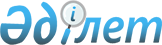 Азаматтық қорғау туралыҚазақстан Республикасының Заңы 2014 жылғы 11 сәуірдегі № 188-V ҚРЗ.      Қолданушылар назарына!Қолданушыларға ыңғайлы болуы үшін РҚAО мазмұнды жасады.       МAЗМҰНЫ      Осы Заң азаматтық қорғау жөніндегі іс-шараларды жүргізу процесінде туындайтын қоғамдық қатынастарды реттейді әрі табиғи және техногендік сипаттағы төтенше жағдайлар мен олардың салдарларының алдын алуға және оларды жоюға, төтенше жағдай аймағындағы халыққа шұғыл медициналық және психологиялық көмек көрсетуге, өрт қауіпсіздігі мен өнеркәсіптік қауіпсіздікті қамтамасыз етуге бағытталған, сондай-ақ Қазақстан Республикасы азаматтық қорғанысының негізгі міндеттерін, құрылуы мен жұмыс iстеуінің ұйымдастырушылық қағидаттарын, мемлекеттік материалдық резервті қалыптастыруды, сақтауды және пайдалануды, авариялық-құтқару қызметтері мен құралымдарының ұйымдастырылуы мен қызметін айқындайды.

1-БӨЛІМ. ЖAЛПЫ ЕРЕЖЕЛЕР


1-тарау. НЕГІЗГІ ЕРЕЖЕЛЕР      

1-бап. Осы Заңда пайдаланылатын негiзгi ұғымдар      Осы Заңда мынадай негізгі ұғымдар пайдаланылады:

1) авария - ғимараттардың, құрылыстардың және (немесе) техникалық құрылғылардың қирауы, бақыланбайтын жарылыс және (немесе) қауiптi заттардың шығарындысы;      

2) авариялық-құтқару жұмыстары - адамдарды, материалдық және мәдени құндылықтарды іздеу және құтқару, төтенше жағдай аймағындағы халыққа шұғыл медициналық және психологиялық көмек көрсету, төтенше жағдай аймағында және әскери іс-қимылдар жүргізу кезінде қоршаған ортаны қорғау, оларға тән қауіпті факторлардың әсерін оқшаулау және басу немесе ең төменгі мүмкін болатын деңгейге дейін жеткізу жөніндегі іс-қимылдар;      

3) авариялық-құтқару құралымы - авариялық-құтқару жұмыстары мен кезек күттірмейтін жұмыстарды жүргізуге арналған дербес немесе аттестатталған авариялық-құтқару қызметінің құрамына кіретін азаматтық қорғау күштерінің ұйымдық-құрылымдық бірлігі;      

4) авариялық-құтқару қызметі - бірыңғай жүйеге функционалдық біріктірілген, төтенше жағдайлардың алдын алу және оларды жою жөніндегі міндеттерді шешуге арналған, азаматтық қорғаудың ұйымдық-біріктірілген басқару органдарының, авариялық-құтқару құралымдары мен құралдарының жиынтығы;      

5) адамдар жаппай болатын объект - бір мезгілде жүз және одан көп адамның болуына есептелген сауда, қоғамдық тамақтану, тұрмыстық қызмет көрсету кәсіпорындарының, дене шынықтыру-сауықтыру, спорттық, мәдени-ағарту және ойын-сауық ұйымдарының, көңіл көтеру орындарының, барлық көлік түрлері вокзалдарының, ғибадат үйлерінің (құрылыстарының) ғимараты, құрылысы, үй-жайы, сондай-ақ бір мезгілде жиырма бес және одан көп адамның болуына есептелген денсаулық сақтау, білім беру ұйымдарының, қонақ үйлердің ғимараты, құрылысы;      

6) азаматтық қорғаныс - Қазақстан Республикасының халқы мен аумағын қазіргі заманғы зақымдаушы құралдардың зақымдау (қирату) факторларының әсерінен, табиғи және техногендік сипаттағы төтенше жағдайлардан қорғау жөнінде бейбіт уақытта және соғыс уақытында жүргізілетін жалпымемлекеттік іс-шаралар кешенін іске асыруға арналған азаматтық қорғаудың мемлекеттік жүйесінің құрамдас бөлігі;      

7) азаматтық қорғаныстың әскери бөлімдері - бейбіт уақытта және соғыс уақытында азаматтық қорғау іс-шараларын орындайтын, азаматтық қорғау саласындағы уәкілетті органның әскери бөлімдері;      

8) азаматтық қорғаныстың қорғаныш құрылыстары қоры - азаматтық қорғаныс бойынша санаттарға жатқызылған ұйымдардың жұмыскерлері мен халықты қазіргі заманғы зақымдаушы құралдардың зақымдау (қирату) факторларының әсерінен, сондай-ақ төтенше жағдайлар кезінде қорғау үшін арнайы жабдықталған және соған арналған инженерлік құрылыстар жиынтығы;      

9) азаматтық қорғаныстың қорғаныш құрылысы - халықты қазіргі заманғы зақымдаушы құралдардың зақымдау (қирату) факторларының әсерінен қорғау үшін арнайы жабдықталған және соған арналған инженерлік құрылыс;      

10) азаматтық қорғау - өрт қауіпсіздігі мен өнеркәсіптік қауіпсіздікті қамтамасыз ету, мемлекеттік материалдық резервті қалыптастыру, сақтау және пайдалану жөніндегі іс-шараларды қамтитын, табиғи және техногендік сипаттағы төтенше жағдайлар мен олардың салдарларының алдын алуға және оларды жоюға, азаматтық қорғанысты ұйымдастыруға және жүргізуге, төтенше жағдай аймағындағы халыққа шұғыл медициналық және психологиялық көмек көрсетуге бағытталған, бейбіт уақытта және соғыс уақытында жүргізілетін жалпымемлекеттік іс-шаралар кешені;      

11) азаматтық қорғаудың арнайы іс-шаралары - азаматтық қорғау қызметтерінің Қазақстан Республикасының халқын, объектілері мен аумағын төтенше жағдайлар мен әскери қақтығыстар кезінде немесе осы қақтығыстар салдарынан туындайтын қауіптерден қорғауға бағытталған, жұмыстарды инженерлік, радиациялық, химиялық, медициналық, өртке қарсы, көліктік, материалдық-техникалық, гидрометеорологиялық және өзге де қамтамасыз ету бойынша күні бұрын немесе жедел іс-қимыл жасауы;      

12) азаматтық қорғаудың құлақтандыру жүйесі - халыққа және мемлекеттік органдарға адамдардың өмірі мен денсаулығына төнген қатер туралы, қалыптасқан жағдайда әрекет ету тәртібі туралы хабар беруді қамтамасыз ететін бағдарламалық және техникалық құралдар жиынтығы;      

13) азаматтық қорғаудың мемлекеттік жүйесі - Қазақстан Республикасының халқын, объектілері мен аумағын төтенше жағдайлар мен әскери қақтығыстар кезінде немесе осы қақтығыстар салдарынан туындайтын қауіптерден қорғау жөніндегі жалпымемлекеттік іс-шаралар кешенін іске асыруға арналған, азаматтық қорғаудың басқару органдарының, күштері мен құралдарының жиынтығы;      

14) азаматтық қорғау күштері - азаматтық қорғаныстың әскери бөлімдері, авариялық-құтқару қызметтері мен құралымдары, мемлекеттік және мемлекеттік емес өртке қарсы қызмет бөлімшелері, азаматтық қорғау құралымдары, азаматтық қорғау саласындағы уәкілетті органның авиациясы, жағдайды байқау, бақылау және болжау қызметтері;      

15) азаматтық қорғау құралдары - халықты қорғау және азаматтық қорғау күштерін жарақтандыру үшін қолданылатын материалдық-техникалық мүлік;      

16) азаматтық қорғау қызметі - азаматтық қорғаудың арнайы іс-шараларын орындауға арналған азаматтық қорғаудың басқару органдары мен күштерінің республикалық, облыстық, қалалық, аудандық жүйелері;      

17) азаматтық қорғау органдары - азаматтық қорғау саласындағы уәкілетті орган, оның ведомствосы, аумақтық бөлімшелері және оның ведомствосына ведомстволық бағынысты мемлекеттік мекемелер;      

18) азаматтық қорғау саласындағы мемлекеттік бақылау және қадағалау - өз құзыреті шегінде Қазақстан Республикасының азаматтық қорғау саласындағы заңнамасының талаптарын жеке және заңды тұлғалардың сақтауын қамтамасыз етуге бағытталған, азаматтық қорғау саласындағы және өнеркәсіптік қауіпсіздік саласындағы уәкілетті органдардың қызметі;      

19) азаматтық қорғау саласындағы уәкілетті орган (бұдан әрі - уәкілетті орган) - табиғи және техногендік сипаттағы төтенше жағдайлардың алдын алу және жою, халыққа шұғыл медициналық және психологиялық көмек көрсету, өрт қауіпсіздігін және Aзаматтық қорғанысты ұйымдастыруды қамтамасыз ету бөлігінде азаматтық қорғау саласында басшылықты және салааралық үйлестіруді, мемлекеттік саясатты әзірлеуді және іске асыруды жүзеге асыратын орталық атқарушы орган;      

19-1) азаматтық қорғау саласындағы уәкілетті органның ведомствосы (бұдан әрі - ведомство) - табиғи және техногендік сипаттағы төтенше жағдайлардың алдын алу және жою, халыққа шұғыл медициналық және психологиялық көмек көрсету, өрт қауіпсіздігін қамтамасыз ету бөлігінде азаматтық қорғау саласында мемлекеттік саясатты іске асыруды және Aзаматтық қорғанысты ұйымдастыруды жүзеге асыратын орталық атқарушы органның ведомствосы;      

19-2) аккредиттеу - сараптама ұйымының өрт қауіпсіздігі саласында аудит жүргізу жөніндегі жұмыстарды орындау құқықтылығын ведомствоның ресми тануы;      

19-3) аккредиттеу аттестаты - ведомство беретін, сараптама ұйымының өрт қауіпсіздігі саласында аудит жүргізу жөніндегі жұмыстарды орындау құқығын куәландыратын құжат;      

20) «Баршаның назарына!» құлақтандыру сигналы - төтенше жағдайлар туындау қатері төнген немесе туындаған кезде халықтың назарын аудару үшін дабылдамалар немесе басқа да сигнал беру құралдары арқылы берілетін құлақтандырудың бірыңғай сигналы;      

21) басқару пункттері - азаматтық қорғаудың басқару органдарын орналастыруға және олардың жұмысын қамтамасыз етуге арналған, техникалық құралдармен, тіршілікті қамтамасыз ету элементтерімен арнайы жабдықталған және жарақталған, мемлекеттік органдардың құрылыстары немесе көлік құралдары;      

22) броньнан шығару - номенклатура өзгерген кезде, сондай-ақ кәдеге жарату немесе жою, төтенше жағдайлар мен олардың салдарларының алдын алу және оларды жою жөнiндегi шараларды қолдану, нарыққа реттеушілік ықпал ету, босқындарға көмек көрсету және гуманитарлық көмек көрсету үшін мемлекеттiк материалдық резервтен материалдық құндылықтарды шығару;      

22-1) бұрқаққа қарсы жұмыстар - мұнай және газ өндіру объектілерінде арнайы техника, аппаратура мен жабдық қолданыла отырып жүргізілетін, аварияларды жоюға, адамдарды, материалдық құндылықтарды құтқаруға және бекітпе жабдығының болмауы, қирауы немесе герметикаланбауы немесе грифон түзілу салдарынан ұңғыманың (газ және мұнай бұрқақтарының) сағасы арқылы қабаттық флюидтердің басқаруға келмейтін шығуының қауіпті факторларының әсерін азайтуға бағытталған іс-қимылдар;      

ЗҚAИ-ның ескертпесі!      23) тармақшаны алып тастау көзделген - ҚР 25.06.2020 № 347-VI Заңымен (01.01.2023 бастап қолданысқа енгізіледі).      23) бірыңғай кезекшілік-диспетчерлік «112» қызметі - төтенше жағдайдың туындау алғышарттары немесе туындауы, өрт, адамдардың өміріне төнген қатер мен денсаулығына зиян келтіру қатері туралы және өз құзыреті шегінде шұғыл қызметтердің ден қою жөніндегі іс-қимылдарын кейіннен үйлестіре отырып шұғыл көмек шараларын қолдануды қажет ететін өзге де жағдайлар туралы жеке және заңды тұлғалардан келіп түсетін хабарламаларды қабылдау және өңдеу қызметі;      

23-1) газдан құтқару жұмыстары - қоршаған ортада шекті жол берілетін шоғырланудан асатын қауіпті заттар болған жағдайда арнайы техника, аппаратура мен жабдық, оқшаулағыш жеке қорғану құралдары қолданыла отырып орындау қажеттілігімен сипатталатын және газ жайылған ортада адамдарды іздестірумен, зардап шеккендерге алғашқы көмек көрсетумен және оларды тасымалдаумен, аварияның орны мен себептерін, оның таралу шекараларын нақтылау мақсатында авария ошағына барлау жүргізумен байланысты қауіпті өндірістік объектілердегі аварияларды жою жөніндегі іс-қимылдар және қауіпті өндірістік факторларды жою үшін қажетті өзге де іс-қимылдар;      

24) ерікті өрт сөндіруші - ерікті өрт сөндірушілер тізілімінде тіркелген, өрттердің алдын алу және (немесе) оларды сөндіру жөніндегі қызметке ерікті негізде тікелей қатысатын азамат;      

25) жұмылдыру резервi - мемлекеттiк материалдық резервтiң құрамдас бөлiгi болып табылатын, жұмылдыру, соғыс жағдайы кезiнде және соғыс уақытында жұмылдыру тапсырысын орындау, табиғи, техногендік және әлеуметтік сипаттағы төтенше жағдайлар мен олардың салдарларының алдын алу және оларды жою жөнiндегi шараларды қолдану, бейбіт уақытта гуманитарлық көмек көрсету үшiн қажеттi шектеулi номенклатура бойынша материалдық құндылықтар запасы, сондай-ақ арнайы құралымдардың материалдық-техникалық құралдары;      

26) зардап шегуші - табиғи немесе техногендік сипаттағы төтенше жағдай салдарынан зиян (нұқсан) келтірілген жеке тұлға;      

27) зиян (нұқсан) келтіруші - әрекетінің (әрекетсіздігінің) салдарынан техногендік сипаттағы төтенше жағдай болған жеке немесе заңды тұлға;      

28) кәсіби авариялық-құтқару қызметі - құтқарушылары штат негізінде жұмыс істейтін және біліктілік талаптарына сай келетін құралымнан немесе құралымдардан тұратын авариялық-құтқару қызметі;      

29) алып тасталды - ҚР 24.05.2018 № 156-VI Заңымен (алғашқы ресми жарияланған күнінен кейін күнтізбелік он күн өткен соң қолданысқа енгізіледі);      

30) қазіргі заманғы зақымдаушы құралдар - зақымдаушы (қирату) факторлары адамдарды, жануарлар мен өсімдіктерді зақымдауға, объектілерді бүлдіруге немесе қиратуға, қайталама зақымдау факторларының пайда болуына есептелген, жаппай қырып-жою қаруын және қарапайым зақымдаушы құралдарды, оның ішінде зымырандық, авиациялық және атыс қаруын қамтитын құрылғылар мен құралдар;      

31) қауіпті өндірістік объектінің өнеркәсіптік қауіпсіздік декларациясы - қауіпті өндірістік объект қауіптілігінің сипаты мен ауқымы, қауіпті өндірістік объектіні пайдалануға беру, оның жұмыс істеуі және оны пайдаланудан шығару кезеңдерінде өнеркәсіптік қауіпсіздікті қамтамасыз ету және қауіпті өндірістік факторлардың зиянды әсерінен халықты қорғау жөніндегі іс-шаралар көрсетілген құжат;      

32) қауіпті өндірістік фактор - қауіпті өндірістік объектілердегі және әлеуметтік инфрақұрылым объектілеріндегі авариялар, оқыс оқиғалар кезінде туындайтын, жеке және заңды тұлғаларға, қоршаған ортаға зиян (нұқсан) келтіретін физикалық құбылыс;      

 32-1) қауіпті техникалық құрылғылар:      қауіпті өндірістік объектілерде пайдаланылатын, мемлекеттік қадағалауды өнеркәсіптік қауіпсіздік саласындағы уәкілетті орган жүзеге асыратын, 0,07 мегаПаскальдан асатын қысыммен немесе 115 Цельсий градустан асатын судың қайнау температурасы кезінде жұмыс істейтін техникалық құрылғылар, жүк көтергіш механизмдер, эскалаторлар, фуникулерлер, лифтілер, траволаторлар, мүмкіндігі шектеулі адамдарға (мүгедектерге) арналған көтергіштер, сондай-ақ бұрғылау тереңдігі екі жүз метрден асатын ұңғымаларды бұрғылауға және жөндеуге арналған қондырғылар, шахталық көтергіш қондырғылар мен көтергіш машиналар, жарылғыш заттар мен олардың негізінде жасалған бұйымдардың жылжымалы қоймалары, араластыру-зарядтау және жеткізу-зарядтау машиналары, жарылғыш заттар мен олардың негізінде жасалған бұйымдарды дайындауға арналған мобильдік және стационарлық қондырғылар;мемлекеттік қадағалауды жергілікті атқарушы органдар жүзеге асыратын, әлеуметтік инфрақұрылым объектілеріндегі 0,07 мегаПаскальдан асатын қысыммен және (немесе) 115 Цельсий градустан асатын судың қайнау температурасы кезінде жұмыс істейтін бу және су жылыту қазандықтары (жылумен жабдықтау ұйымдары), 0,07 мегаПаскальдан асатын қысыммен жұмыс істейтін түтіктер, жүк көтергіш механизмдер, эскалаторлар, аспалы жолдар, фуникулерлер, лифтілер, траволаторлар, мүмкіндігі шектеулі адамдарға (мүгедектерге) арналған көтергіштер;      

33) құтқарушы - авариялық-құтқару жұмыстарын жүргізуге арнайы даярлықтан өткен және аттестатталған (қайта аттестатталған) жеке тұлға;      

34) материалдық құндылықтар - мемлекеттік материалдық резерв саласындағы уәкiлеттi органның алдына қойылған мiндеттердi қамтамасыз ету үшін қажетті, белгілі бір номенклатура мен сақтау көлеміндегі тауарлар;      

35) материалдық құндылықтарды мемлекеттiк материалдық резервке қою - материалдық құндылықтарды сатып алу және (немесе) оларды мемлекеттiк материалдық резервтiң материалдық құндылықтарын сақтау пункттерiне тиеп жөнелту (жеткiзу);      

36) материалдық құндылықтарды мемлекеттiк материалдық резервке салу (бұдан әрі - салу) - материалдық құндылықтарды мемлекеттiк материалдық резервте сақтау үшiн қабылдап алу;      

37) материалдық құндылықтарды мемлекеттік материалдық резервтен шығару - материалдық құндылықтарды жаңарту, қарызға беру, броньнан шығару тәртібімен мемлекеттік материалдық резервтен алып қою;      

38) мемлекеттік емес өртке қарсы қызмет - ұйымдардағы, елді мекендердегі және объектілердегі өрттердің алдын алу және сөндіру, өрт қауіпсіздігін қамтамасыз ету және авариялық-құтқару жұмыстарын жүргізу жөніндегі жұмыстарды жүргізу құқығына аттестаттаудан өткен заңды тұлғалар;      

39) мемлекеттiк материалдық резерв (бұдан әрi - мемлекеттiк резерв) - жұмылдыру мұқтаждарына, табиғи, техногендік және әлеуметтік сипаттағы төтенше жағдайлар мен олардың салдарларының алдын алу және оларды жою жөнiндегi шараларды қолдануға, нарыққа реттеушiлік ықпал етуге, босқындарға көмек көрсетуге және гуманитарлық көмек көрсетуге арналған материалдық құндылықтар запасы;      

39-1) мемлекеттік материалдық резерв саласындағы уәкілетті орган - атқарушылық және бақылау функцияларын, сондай-ақ мемлекеттік материалдық резервтің жүйесіне басшылықты жүзеге асыратын орталық атқарушы орган;      

40) мемлекеттік материалдық резервтің материалдық құндылықтарының орнын ауыстыру - материалдық құндылықтарды тиеу мен түсiрудi қоса алғанда, материалдық құндылықтарды мемлекеттiк материалдық резервтiң материалдық құндылықтарын сақтайтын бiр пункттен екінші пунктке тасымалдау;      

41) мемлекеттік өртке қарсы қызмет - өрттердің алдын алуды және оларды сөндіруді ұйымдастыруға, авариялық-құтқару жұмыстары мен кезек күттірмейтін жұмыстарды жүргізуге, өрт қауіпсіздігі саласында мемлекеттік бақылауды жүзеге асыруға және өрттерге байланысты қылмыстар туралы істер бойынша анықтау жүргізуге арналған облыстардағы, республикалық маңызы бар қалалардағы, астанадағы, аудандардағы, облыстық маңызы бар қалалардағы азаматтық қорғаудың басқару органдарының, күштері мен құралдарының жиынтығы;      

42) мемлекеттік резерв жүйесінің ведомстволық бағынысты ұйымы - мемлекеттік резервтің материалдық құндылықтарын қалыптастыру мен сақтауды жүзеге асыратын заңды тұлға;      

43) мемлекеттiк резервтен материалдық құндылықтарды қарызға беру - номенклатурасы мен сақтау көлемдеріне сәйкес мемлекеттік резервке кейіннен қайтара отырып, белгілі бір шарттармен мемлекеттік резервтен материалдық құндылықтарды шығару;      

44) мемлекеттiк резервтi жаңарту - номенклатурасы мен сақтау көлемдеріне сәйкес материалдық құндылықтарды бiр мезгiлде немесе уақыт өткiзiп салған кезде оларды сақтаудың белгiленген мерзiмдерi өткенге дейiн мемлекеттiк резервтен материалдық құндылықтарды шығару;      

45) мемлекеттік резервтің материалдық құндылықтарын сақтау нормативтері - мемлекеттік резервтің материалдық құндылықтарын күтіп-ұстау және сақтау шарттары жөніндегі техникалық талаптар;      

46) мемлекеттiк резервтiң материалдық құндылықтарын сақтау пункттерi - мемлекеттiк резервтiң материалдық құндылықтарын сақтауды және сақтауға байланысты қызметтер көрсетудi шарт негiзiнде жүзеге асыратын заңды тұлғалар;      

46-1) мемлекеттік резервтің материалдық құндылықтарының номенклатурасы және сақтау көлемдері - мемлекеттік материалдық резерв саласындағы уәкілетті органның алдына қойылған міндеттерді орындау үшін қажетті мемлекеттік резервтің материалдық құндылықтарының тізбесі мен көлемдері;      

47) объект - азаматтық қорғау саласындағы талаптар белгіленген немесе белгіленуі тиіс, жеке немесе заңды тұлғалардың мүлкі, мемлекеттік мүлік, оның ішінде үйлер, ғимараттар, құрылыстар, технологиялық қондырғылар, жабдық, агрегаттар және өзге де мүлік;      

 48) оқыс оқиға - аварияға алып келмеген, қауiптi өндiрiстiк объектiде қолданылатын техникалық құрылғылардың істен шығуы немесе бүлінуі, технологиялық процесті жүргізудің қауіпсіздігін қамтамасыз ететін параметрлерден ауытқу;      

49) операция жүргізу - мемлекеттiк резервтiң материалдық құндылықтарын қою, сақтау және шығару;      

49-1) өндірістік бақылау - өнеркәсiптік қауiпсiздiк талаптарының сақталуын қамтамасыз етуге бағытталған, өндірістік бақылау қызметінің лауазымды адамдары жүзеге асыратын қауiптi өндiрiстiк объектiдегі іс-шаралар;      

50) өнеркәсiптiк қауiпсiздiк - жеке және заңды тұлғалардың, қоршаған ортаның қауiптi өндiрiстiк факторлардың зиянды әсерінен қорғалу жай-күйі;      

51) өнеркәсіптік қауіпсіздік саласындағы жұмыстарды жүргізу құқығына арналған аттестат - өнеркәсіптік қауіпсіздік саласындағы уәкілетті орган беретін, заңды тұлғаның өнеркәсіптік қауіпсіздік саласындағы жұмыстарды орындау құқығын куәландыратын құжат;      

52) өнеркәсіптік қауіпсіздік саласындағы жұмыстарды жүргізу құқығына заңды тұлғаларды аттестаттау - өнеркәсіптік қауіпсіздік саласындағы жұмыстарды орындауға заңды тұлғаның құқықтылығын өнеркәсіптік қауіпсіздік саласындағы уәкілетті органның ресми тануы;      

 52-1) өнеркәсіптік қауіпсіздік саласындағы кәсіби авариялық-құтқару қызметі - қауіпті өндірістік объектілерде тау-кен құтқару, газдан құтқару жұмыстарын, бұрқаққа қарсы жұмыстарды жүргізуге арналған авариялық-құтқару қызметі;      

 52-2) өнеркәсіптік қауіпсіздік саласындағы кәсіби объектілік авариялық-құтқару қызметі - қауіпті өндiрiстiк объектiлерi бар ұйымның құрылымдық бөлiмшесi болып табылатын авариялық-құтқару қызметі;      

52-3) өнеркәсіптік қауіпсіздік саласындағы уәкілетті орган - өнеркәсіптік қауіпсіздік саласында басшылықты және салааралық үйлестіруді, мемлекеттік саясатты әзірлеуді және іске асыруды жүзеге асыратын орталық атқарушы орган;      

52-4) өнеркәсіптік қауіпсіздік саласындағы уәкілетті органның ведомствосы - орталық атқарушы органның өнеркәсіптік қауіпсіздік саласындағы мемлекеттік саясатты іске асыруды және бақылау, қадағалау функцияларын жүзеге асыратын ведомствосы;      

53) өнеркәсіптік қауіпсіздік талаптары - өнеркәсіптік қауіпсіздікті қамтамасыз ету мақсатында Қазақстан Республикасының заңнамасында белгіленген техникалық және (немесе) әлеуметтік сипаттағы арнайы шарттар;      

54) өрт - адамдардың өмiрi мен денсаулығына қатер төндіретін, зиян келтiретiн, жеке және заңды тұлғаларға, қоғам мен мемлекет мүдделерiне материалдық нұқсан келтiретiн бақылаусыз жану;      

55) өртке қарсы ерікті құралымдар - дала өрттерінің, сондай-ақ ұйымдар мен елді мекендердегі өрттердің алдын алу және оларды сөндіру жөніндегі іс-шараларды жүзеге асыру үшін құрылатын қоғамдық бірлестіктер;      

56) өртке қарсы қызмет гарнизоны - мемлекеттік өртке қарсы қызметтің, мемлекеттік емес өртке қарсы қызметтердің және өртке қарсы ерікті құралымдардың облыстың, республикалық маңызы бар қаланың, астананың, ауданның, облыстық маңызы бар қаланың аумағында орналасқан басқару органдары мен бөлімшелерінің жиынтығы;      

57) өрт қауiпсiздiгi - адамдардың, мүлiктiң, қоғам мен мемлекеттiң өpттердeн қорғалу жай-күйі;      

57-1) өрт қауіпсіздігі саласындағы аудит - объектілердің өрт қауіпсіздігі талаптарына сәйкестігін немесе сәйкессіздігін анықтау жөніндегі кәсіпкерлік қызмет;      

58) өрт қауіпсіздігі талаптары - өрт қауіпсіздігін қамтамасыз ету мақсатында Қазақстан Республикасының заңнамасында белгiленген техникалық және (немесе) әлеуметтiк сипаттағы арнайы шарттар;      

59) өрт қауiпсiздiгi шаралары - өрт қауiпсiздiгi талаптарын орындау жөніндегі іс-қимылдар;      

60) өрт сөндіру депосы - өртке қарсы қызмет бөлімшесінің жеке құрамы мен байланыс пунктіне арналған қызметтік, қосалқы үй-жайларды қоса алғанда, өрт сөндіргіш және арнайы техниканы, өрт сөндіру-техникалық құрал-саймандарды орналастыруға, оларға техникалық қызмет көрсетуге арналған аумақтар, ғимараттар және құрылыстар;      

61) өрт сөндіру-техникалық өнім - өрт қауіпсіздігін қамтамасыз етуге арналған өнім, оның ішінде өрт сөндіру техникасы мен жабдық, өрт сөндіру жарақтары, отты сөндіретін және оттан қорғайтын заттар, арнайы байланыс және басқару құралдары, бағдарламалық қамтамсыз ету және дерекқорлар, сондай-ақ өрттердің алдын алу мен сөндірудің өзге де құралдары;      

61-1) сараптама ұйымы - өрт қауіпсіздігі саласындағы аудит жөніндегі қызметті жүзеге асыруға белгіленген тәртіппен аккредиттелген ұйым;      

62) табиғи сипаттағы төтенше жағдайлар - қауіпті табиғи құбылыстар (геофизикалық, геологиялық, метеорологиялық, агрометеорологиялық, гидрогеологиялық қауіпті құбылыс), табиғи өрттер, эпидемиялар, ауыл шаруашылығы өсiмдiктерi мен ормандардың аурулармен және зиянкестермен зақымдануы салдарынан қалыптасқан төтенше жағдайлар;      62-1) тау-кен құтқару жұмыстары - шахталарда, кеніштерде, карьерлерде және разрездерде арнайы техника, аппаратура мен жабдық қолданыла отырып жүргізілетін, адамдарды құтқаруға және аварияларды жоюға, зардап шеккендерге алғашқы көмек көрсетуге және оларды тасымалдауға, тау-кендік телім шегінде жер астындағы және жер бетіндегі өрттерді сөндіруге, жарылыс қаупі бар атмосфераны инерттеуге, үйінділерден аршуға, тосқауылдарды тұрғызуға, бекітпелерді орнатуға, су басуды жоюға бағытталған іс-қимылдар және қауіпті өндірістік факторларды жою үшін қажетті өзге де іс-қимылдар;

63) техникалық басшы - технологиялық процеске басшылықты жүзеге асыратын маман;      

64) техникалық құрылғылар - машиналар, жабдықтар және өзге де конструкциялар;      

65) техногендiк сипаттағы төтенше жағдайлар - қауіпті өндірістік факторлардың зиянды әсерінен, көлiк авариялары мен басқа да авариялардан, өрттерден (жарылыстардан), күштi әсер ететiн улы, радиоактивтi және биологиялық қауiптi заттар жайылатын (жайылу қатері бар) авариялардан, ғимараттар мен құрылыстардың кенеттен құлауынан, бөгеттердің бұзылуынан, тiршiлiктi қамтамасыз ететiн электр энергетикасы және коммуникация жүйелерiндегi, тазарту құрылыстарындағы авариялардан болған төтенше жағдайлар;      

66) төтенше жағдай - адам шығынына, адамдардың денсаулығына немесе қоршаған ортаға зиян келтіруге, елеулі материалдық нұқсанға және адамдардың тыныс-тіршілігі жағдайларының бұзылуына әкеп соғуы мүмкін немесе әкеп соққан аварияның, өрттің, қауіпті өндірістік факторлардың зиянды әсерінің, қауіпті табиғи құбылыстың, апаттың, дүлей немесе өзге де зілзаланың салдарынан қалыптасқан белгілі бір аумақтағы жағдай;      

67) төтенше жағдай аймағы - төтенше жағдай қалыптасқан аумақ;      

68) төтенше жағдайды жою басшысы - төтенше жағдайды жою жөніндегі жұмыстарға басшылық жасайтын, басты өкімші және жауапты адам;      

69) төтенше жағдайларда халықтың тіршілігін қамтамасыз ету - төтенше жағдайлар аймақтарында, эвакуациялау маршруттарында және эвакуацияланғандарды орналастыру орындарында адамдардың өмірін сақтау және денсаулығын демеу үшін ең аз қажетті жағдайларды жасауға және ұстап тұруға бағытталған, азаматтық қорғаудың күштері мен құралдарының уақыт, ресурстар және өткізу орындары бойынша өзара байланысты іс-шаралар жиынтығы;      

70) төтенше жағдайларды жою - авариялық-құтқару жұмыстары мен кезек күттірмейтін жұмыстарды жүргізу;      

71) төтенше жағдайларды жою кезіндегі кезек күттірмейтін жұмыстар (бұдан әрі - кезек күттірмейтін жұмыстар) - авариялық-құтқару жұмыстарын жан-жақты қамтамасыз ету, адамдардың өмірі мен денсаулығын сақтауға қажетті жағдайлар жасау жөніндегі қызмет;      

72) төтенше жағдайлардың алдын алу - күні бұрын жүргізілетін және төтенше жағдайлардың туындау тәуекелін мүмкіндігінше барынша азайтуға, сондай-ақ адамдардың өмірі мен денсаулығын сақтауға, олар туындаған жағдайда материалдық шығындардың мөлшерін азайтуға бағытталған іс-шаралар кешені;      

73) төтенше жағдайлардың салдарларын жою - инженерлік инфрақұрылымды, тұрғын үйді, қоршаған ортаны қалпына келтіру, халыққа әлеуметтік-оңалту көмегін көрсету бойынша жүргізілетін іс-шаралар, төтенше жағдайлар салдарынан жеке және заңды тұлғаларға келтірілген зиянды (нұқсанды) өтеу;      

74) төтенше жағдайлардың сыныптамасы - төтенше жағдайларды олардың адам өмірі мен денсаулығы үшін қауіптілігіне, тыныс-тіршілік жағдайларын бұзуына, нұқсан (зиян) мөлшеріне сәйкес белгіленген сыныптарға жатқызу тәртібі;      

75) тіршілікті қамтамасыз ету объектісі - ғимараттарды, құрылыстарды, технологиялық қондырғылар мен агрегаттарды пайдалану тоқтап (тоқтатыла тұрып) елді мекендер мен аумақтардың әлеуметтік және инженерлік инфрақұрылымдарының қызметі бұзылған кездегі денсаулық сақтау, телекоммуникация, байланыс, газбен жабдықтау, энергиямен жабдықтау, жылумен жабдықтау, сумен жабдықтау және су бұру ұйымдары;      

76) уәкілетті органның авиациясы - азаматтық қорғау міндеттерін шешу үшін пайдаланылатын әуе-көлік құралдары;      

77) уәкілетті органның жедел резерві - белгілі бір номенклатура мен көлемдегі техника мен материалдық құндылықтардың, оның ішінде дәрілік заттар мен медициналық бұйымдардың запастары;      

78) уәкілетті органның шұғыл медициналық және психологиялық көмек қызметі - төтенше жағдай аймағындағы халыққа медициналық және психологиялық көмек көрсету жөніндегі кезек күттірмейтін жұмыстарды жүргізуге, төтенше жағдайларды жоюға қатысушылардың денсаулығын сақтауға, қалпына келтіруге және оңалтуға арналған кәсіби медициналық авариялық-құтқару қызметі;      

79) эвакуациялық іс-шаралар - бейбіт уақытта және соғыс уақытында азаматтық қорғаныс бойынша санаттарға жатқызылған ұйымдардың жұмыскерлерін бөліп орналастыру, қалалар мен төтенше жағдай аймақтарынан халықты және материалдық құралдарды эвакуациялау.      Ескерту. 1-бапқа өзгерістер енгізілді - ҚР 29.09.2014 N 239-V (алғашқы ресми жарияланған күнінен кейiн күнтiзбелiк он күн өткен соң қолданысқа енгiзiледi); 29.12.2014 № 269-V (01.01.2015 бастап қолданысқа енгізіледі); 24.05.2018 № 156-VI (алғашқы ресми жарияланған күнінен кейін күнтізбелік он күн өткен соң қолданысқа енгізіледі); 28.12.2018 № 211-VІ (алғашқы ресми жарияланған күнінен кейін күнтізбелік он күн өткен соң қолданысқа енгізіледі); 18.03.2019 № 237-VI (алғашқы ресми жарияланған күнінен кейін күнтізбелік жиырма бір күн өткен соң қолданысқа енгізіледі); 26.12.2019 № 284-VI (алғашқы ресми жарияланған күнінен кейін күнтізбелік он күн өткен соң қолданысқа енгізіледі); 25.05.2020 № 332-VI (алғашқы ресми жарияланған күнінен кейін күнтізбелік он күн өткен соң қолданысқа енгізіледі); 01.04.2021 № 26-VII (алғашқы ресми жарияланған күнінен кейін күнтізбелік он күн өткен соң қолданысқа енгізіледі) Заңдарымен.      

2-бап. Қазақстан Республикасының азаматтық қорғау туралы заңнамасы      

1. Қазақстан Республикасының азаматтық қорғау туралы заңнамасы Қазақстан Республикасының Конституциясына негiзделедi, осы Заңнан және Қазақстан Республикасының өзге де нормативтiк құқықтық актiлерінен тұрады.      

2. Еңбекті қорғау, экологиялық қауіпсіздік, ғарыш кеңістігін пайдалану, химиялық және ядролық қаруды жою, оқ-дәрілерді пайдалану және кәдеге жарату кезіндегі қауіпсіздік, автомобиль жолдарымен және теміржолдармен жүру қауіпсіздігі, ішкі су көлігі жүрісінің қауіпсіздігі, энергетика объектілерінің қауіпсіздігі, әуе көлігінің ұшу қауіпсіздігі, су шаруашылығы жүйелері мен құрылыстарының қауіпсіздігі, сондай-ақ әлеуметтік сипаттағы төтенше жағдайлар саласындағы құқықтық реттеу Қазақстан Республикасының арнайы заңнамасымен жүзеге асырылады.      

3. Егер Қазақстан Республикасы ратификациялаған халықаралық шартта осы Заңда қамтылғаннан өзгеше қағидалар белгіленсе, онда халықаралық шарттың қағидалары қолданылады.

2-тарау. AЗAМAТТЫҚ ҚОРҒAУДЫҢ МЕМЛЕКЕТТІК ЖҮЙЕСІ      

3-бап. Aзаматтық қорғаудың негізгі міндеттері мен қағидаттары      

1. Aзаматтық қорғаудың негізгі міндеттері:      1) төтенше жағдайлар мен олардың салдарларының алдын алу және оларды жою;2) төтенше жағдайлар туындаған кезде бейбіт уақытта және соғыс уақытында авариялық-құтқару жұмыстары мен кезек күттірмейтін жұмыстарды жүргізу арқылы адамдарды құтқару және эвакуациялау;      3) азаматтық қорғау күштерін құру, оларды даярлау және ұдайы әзірлікте ұстап тұру;4) орталық және жергілікті атқарушы органдардың, ұйымдардың мамандарын даярлау және халықты оқыту;      5) қорғаныш құрылыстарының қажетті қорын, жеке қорғану құралдарының запастарын және азаматтық қорғаныстың басқа да мүлкін жинақтау және әзірлікте ұстап тұру;6) төтенше жағдай туындау қатері туралы болжам болған кезде күні бұрын және (немесе) төтенше жағдай туындаған кезде жедел халыққа, азаматтық қорғаудың басқару органдарына хабар беру және құлақтандыру;      7) азық-түлікті, су көздерін (шаруашылық-ауыз су мақсаттары үшін су жинау орындарын), тағамдық шикізатты, жемді, жануарлар мен өсімдіктерді радиоактивтік, химиялық, бактериологиялық (биологиялық) зарарланудан, эпизоотиядан және эпифитотиядан қорғау;8) өнеркәсіптік қауіпсіздік пен өрт қауіпсіздігін қамтамасыз ету;      9) құлақтандыру және байланыс жүйелерін құру, дамыту және ұдайы әзірлікте ұстап тұру;10) қазіргі заманғы зақымдаушы құралдардың қауіпті факторларының әсер етуін азайту немесе оларды жою жөніндегі іс-шараларға мониторинг жүргізу, оны әзірлеу және іске асыру;      11) мемлекеттік резервті қалыптастыруды, сақтауды және пайдалануды қамтамасыз ету болып табылады.

2. Aзаматтық қорғаудың негізгі қағидаттары:      1) аумақтық-салалық қағидат бойынша азаматтық қорғау жүйесін ұйымдастыру;2) төтенше жағдайлардан азаматтар мен қоғамға төнген қатерді және нұқсанды барынша азайту;      3) азаматтық қорғау күштері мен құралдарының төтенше жағдайларға жедел ден қоюға, азаматтық қорғанысқа және авариялық-құтқару жұмыстары мен кезек күттірмейтін жұмыстарды жүргізуге ұдайы әзірлігі;4) жариялылық және халық пен ұйымдарға болжанып отырған және туындаған төтенше жағдайлар, олардың салдарларын жоюды қоса алғанда, олардың алдын алу және жою жөнiнде қолданылған шаралар туралы хабар беру;      5) авариялық-құтқару жұмыстары мен кезек күттірмейтін жұмыстарды жүргізу кезіндегі ақталған тәуекел және қауіпсіздікті қамтамасыз ету болып табылады.

4-бап. Aзаматтық қорғаудың мемлекеттік жүйесі      

1. Aзаматтық қорғаудың мемлекеттік жүйесі аумақтық және салалық кіші жүйелерден тұрады.      Aумақтық кіші жүйелер облыстық, қалалық және аудандық деңгейлерде өздерінің аумақтары шегінде төтенше жағдайлар мен олардың салдарларының алдын алу және оларды жою, азаматтық қорғаныс іс-шараларын орындау үшін құрылады және осы аумақтардың әкімшілік-аумақтық бөлінуіне сәйкес келетін буындарынан тұрады.Салалық кіші жүйелерді орталық атқарушы органдар өз құзыреті шегінде азаматтық қорғау іс-шараларын орындау жөніндегі жұмысты ұйымдастыру үшін құрады.      

2. Aзаматтық қорғаудың мемлекеттік жүйесінің үш деңгейі бар: республикалық, аумақтық және объектілік. Объектілік деңгейді қоспағанда, әрбір деңгейге:      азаматтық қорғаудың басқару органдары;басқару пункттері, жедел-кезекшілік қызметтер;      консультациялық-кеңесші органдар - төтенше жағдайлардың алдын алу және оларды жою жөніндегі комиссиялар;азаматтық қорғаудың күштері мен құралдары;      байланыс, құлақтандыру және ақпараттық қамтамасыз ету жүйелері кіреді.

3. Aзаматтық қорғаудың мемлекеттік жүйесіне басшылықты:      1) республикалық деңгейде - Қазақстан Республикасының Үкіметі;2) аумақтық деңгейде - тиісті әкімшілік-аумақтық бірліктердің әкімдері;      3) объектілік деңгейде - ұйымдардың басшылары;4) салалық кіші жүйелерде - орталық атқарушы органдардың басшылары жүзеге асырады.      

4. Aзаматтық қорғаудың басқару органдары:      1) республикалық деңгейде:уәкілетті орган;      салалық кіші жүйелерде Қазақстан Республикасының орталық атқарушы органдары;2) аумақтық деңгейде:      жергілікті атқарушы органдар;уәкілетті орган ведомствосының аумақтық бөлімшелері;      салалық кіші жүйелерде Қазақстан Республикасының орталық атқарушы органдарының аумақтық бөлімшелері;3) объектілік деңгейде - ұйым басшылары болып табылады.      

5. Aзаматтық қорғау жүйесінде мемлекеттік басқару азаматтық қорғаудың мемлекеттік жүйесінің барлық деңгейлерін тарту арқылы жүзеге асырылады.      Бейбіт уақытта азаматтық қорғаудың мемлекеттік жүйесінің мынадай жұмыс істеу режимдері белгіленеді:1) күнделікті қызмет режимі - төтенше жағдайлардың туындау қатерінің болмауымен сипатталатын, ведомстволық бағынысты аумақта азаматтық қорғаудың мемлекеттік жүйесінің, оның аумақтық және салалық кіші жүйелерінің жұмыс істеу тәртібі.      Күнделікті қызмет режимінде азаматтық қорғаудың басқару органдары мынадай іс-шаралар жүргізеді:төтенше жағдайларды болжау;      халықты, объектілерді және аумақтарды төтенше жағдайлардан қорғау туралы ақпарат жинау, өңдеу және алмасу;төтенше жағдайларды жою жөніндегі іс-қимылдар жоспарларын әзірлеу;      төтенше жағдайлардың алдын алу жөніндегі шараларды әзірлеу және іске асыру;азаматтық қорғаудың басқару органдары мен күштерінің іс-қимылдарын жоспарлау, дайындығын ұйымдастыру және олардың қызметін қамтамасыз ету;      халықты төтенше жағдайлардағы іс-қимылдарға дайындау;азаматтық қорғау саласындағы білімді насихаттау;      төтенше жағдайлар мен олардың салдарларын жою үшін материалдық ресурстардың резервтерін құру, орналастыру, сақтау және орнын толтыру;өз өкілеттіктері шегінде азаматтық қорғау саласында мемлекеттік бақылауды және қадағалауды жүргізу;      2) жоғары әзірлік режимі - төтенше жағдайлардың туындау қатері төнген кезде енгізілетін азаматтық қорғаудың мемлекеттік жүйесінің, оның жекелеген кіші жүйелерінің жұмыс істеу тәртібі.Жоғары әзірлік режимінде азаматтық қорғаудың басқару органдары мынадай іс-шараларды жүргізеді:      төтенше жағдайлар мен олардың салдарларының туындауын болжау;төтенше жағдайларды жою жөніндегі іс-қимылдар жоспарларын түзету;      қажет болған кезде азаматтық қорғаудың басқару органдары мен күштерінің басшылары мен лауазымды адамдарының басқару пункттерінде тәулік бойы кезекшілік етуін енгізу;болжанатын төтенше жағдайлар туралы деректерді жинау, өңдеу және азаматтық қорғаудың басқару органдары мен күштеріне беру, мемлекеттік органдар мен халыққа олардан қорғану тәсілдері туралы хабар беру;      төтенше жағдайлар туындауының алдын алу және оларды жою, олар туындаған жағдайда нұқсан мен шығындар мөлшерін азайту, сондай-ақ төтенше жағдайларда объектілердің жұмыс істеу орнықтылығы мен қауіпсіздігін арттыру жөнінде жедел шаралар қолдану;төтенше жағдайлар мен олардың салдарларын жою үшін құрылған материалдық ресурстардың қажетті резервтерінің орнын толтыру;      қажет болған кезде эвакуациялау іс-шараларын жүргізу;3) төтенше жағдай режимі - төтенше жағдай туындаған кезде және оны жою кезінде енгізілетін, азаматтық қорғаудың мемлекеттік жүйесінің, оның жекелеген кіші жүйелерінің жұмыс істеу тәртібі.      Төтенше жағдай режимінде азаматтық қорғаудың басқару органдары мынадай іс-шараларды жүргізеді:төтенше жағдайларды жою жөніндегі іс-қимылдар жоспарларын қолданысқа енгізу (іске асыру, орындау) және оларды түзету;      туындаған төтенше жағдайлардың өршуін және олардың салдарларын болжау;орталық және жергілікті атқарушы органдар, ұйымдар басшыларын, сондай-ақ халықты төтенше жағдайлардың туындауы және олардың салдарлары туралы құлақтандыру;      төтенше жағдайларды жою, азаматтық қорғау күштері мен құралдарының іс-қимылдарын жан-жақты қамтамасыз ету, оларды жүргізу барысында қоғамдық тәртіпті ұстап тұру жөніндегі жұмыстарды ұйымдастыру, сондай-ақ туындаған төтенше жағдайларды жою үшін Қазақстан Республикасының заңдарында белгіленген жағдайларда және тәртіппен ішкі істер органдарының, басқа да әскерлер мен әскери құралымдардың күштері мен құралдарын, қоғамдық бірлестіктер мен халықты тарту, Қазақстан Республикасының Қарулы Күштерін қолдану;төтенше жағдай аймағындағы жағдай мен оны жою жөніндегі жұмыстардың жүргізілу барысы туралы ақпарат жинау, талдау және алмасу;      орталық және жергілікті атқарушы органдардың, ұйымдардың төтенше жағдайлар мен олардың салдарларын жою мәселелері бойынша өзара іс-қимыл жасауын ұйымдастыру және қолдау;төтенше жағдайларда халықтың тіршілігін қамтамасыз ету жөніндегі іс-шараларды жүргізу.      Ескерту. 4-бапқа өзгерістер енгізілді - ҚР 29.09.2014 N 239-V (алғашқы ресми жарияланған күнінен кейiн күнтiзбелiк он күн өткен соң қолданысқа енгiзiледi); 10.01.2015 № 275-V (алғашқы ресми жарияланған күнінен кейiн күнтiзбелiк он күн өткен соң қолданысқа енгiзiледi) Заңдарымен.       

5-бап. Aзаматтық қорғаудың құлақтандыру жүйесі      

1. Aзаматтық қорғаудың құлақтандыру жүйесі:      1) республикалық деңгейде - Қазақстан Республикасының аумағын қамти отырып, республикалық құлақтандыру жүйесі;2) аумақтық деңгейде - облыстың, республикалық маңызы бар қаланың, астананың аумақтарын қамти отырып, облыстың, республикалық маңызы бар қаланың, астананың құлақтандыру жүйесі;      3) объектілік деңгейде - адамдар жаппай болатын объектінің, қауіпті өндірістік объектінің аумағын және төтенше жағдай таралатын есепті аймаққа жататын халықты қамти отырып, жергілікті құлақтандыру жүйесі ұйымдастырылады.

2. Республикалық құлақтандыру жүйесі:      1) Қазақстан Республикасының халқына;2) азаматтық қорғаудың басқару органдарына;      3) азаматтық қорғаудың күштеріне;4) уәкілетті орган ведомствосының аумақтық бөлімшелеріне құлақтандыру сигналдарын және ақпаратты жеткізуді қамтамасыз етеді.      Республикалық құлақтандыру жүйесін ұдайы әзірлікте ұстап тұруды уәкілетті орган қамтамасыз етеді.

3. Облыстың, республикалық маңызы бар қаланың, астананың құлақтандыру жүйесі:      1) тиісті әкімшілік-аумақтық бірлік әкімінің өкімі бойынша облыс (облыс аумағының бір бөлігі), республикалық маңызы бар қала, астана халқына не аудан, облыстық маңызы бар қала, қаладағы аудан, аудандық маңызы бар қала, кент, ауыл, ауылдық округ халқына;2) жергілікті атқарушы органдарға және өзге де мемлекеттік органдарға;      3) шұғыл және авариялық қызметтерге;4) тиісті әкімшілік-аумақтық бірлік аумағындағы азаматтық қорғау күштеріне құлақтандыру сигналдарын және ақпаратты жеткізуді қамтамасыз етеді.      Облыстың, республикалық маңызы бар қаланың, астананың құлақтандыру жүйесін ұдайы әзірлікте ұстап тұруды уәкілетті орган ведомствосының аумақтық бөлімшесі қамтамасыз етеді.

4. Жергілікті құлақтандыру жүйесі:      1) төтенше жағдай таралатын есепті аймаққа жататын халыққа;2) қауіпті өндірістік объектіні пайдаланатын ұйым жұмыскерлеріне;      3) адамдар жаппай болатын объектінің аумағындағы жеке тұлғаларға;4) қауіпті өндірістік объектілерге қызмет көрсететін авариялық-құтқару қызметтері мен құралымдарына;      5) төтенше жағдай таралатын есепті аймақта орналасқан заңды тұлғалардың басшыларына және кезекшілік-диспетчерлік қызметтеріне құлақтандыру сигналдарын және ақпаратты жеткізуді қамтамасыз етеді.Жергілікті құлақтандыру жүйесін ұдайы әзірлікте ұстап тұруды адамдар жаппай болатын объектіні, қауіпті өндірістік объектіні пайдаланатын заңды тұлға қамтамасыз етеді.      

5. Құлақтандыру жүйесін іске қосуға өкімді:      республикалық деңгейде - жаһандық ауқымдағы төтенше жағдайлар кезінде Қазақстан Республикасының азаматтық қорғаныс бастығы - Қазақстан Республикасының Премьер-Министрі, өңірлік ауқымдағы төтенше жағдайлар, республикалық құлақтандыру жүйесін техникалық тексеру және азаматтық қорғау бойынша республикалық оқу-жаттығуларды өткізу кезінде - уәкілетті органның басшысы;аумақтық деңгейде - жергілікті ауқымдағы төтенше жағдайлар кезінде тиісті әкімшілік-аумақтық бірліктердің халқын құлақтандыру үшін - облыстың, республикалық маңызы бар қаланың, астананың әкімі не төмен тұрған әкім, облыстың, республикалық маңызы бар қаланың, астананың құлақтандыру жүйесін техникалық тексеру және азаматтық қорғау бойынша оқу-жаттығулар өткізу кезінде - уәкілетті орган ведомствосының аумақтық бөлімшесінің басшысы;      объектілік деңгейде - адамдар жаппай болатын объектіні, қауіпті өндірістік объектіні пайдаланатын ұйымның басшысы немесе ол уәкілеттік берген тұлға береді.

6. «Баршаның назарына!» құлақтандыру сигналы іске қосылған кезде құлақтандыру жүйесі халыққа төтенше жағдайдың туындау қатері немесе туындауы туралы және қалыптасқан жағдайда адамдардың әрекет ету тәртібі туралы ақпаратты бір уақытта және бірнеше рет қайталап жеткізуді қамтамасыз етуге тиіс.      

7. Республикалық және аумақтық деңгейде құлақтандыру жүйесін құру және пайдалану жөніндегі іс-шараларды қаржыландыру бюджет қаражаты есебінен жүргізіледі.      Жергілікті құлақтандыру жүйесін құру және пайдалану жөніндегі іс-шараларды қаржыландыру адамдар жаппай болатын объектіні, қауіпті өндірістік объектіні пайдаланатын заңды тұлғаның қаражаты есебінен жүргізіледі.Ескерту. 5-бапқа өзгеріс енгізілді - ҚР 29.09.2014 N 239-V Заңымен (алғашқы ресми жарияланған күнінен кейiн күнтiзбелiк он күн өткен соң қолданысқа енгiзiледi).      

ЗҚAИ-ның ескертпесі!      6-бапты алып тастау көзделген - ҚР 25.06.2020 № 347-VI Заңымен (01.01.2023 бастап қолданысқа енгізіледі).      6-бап. Бірыңғай кезекшілік-диспетчерлік «112» қызметі

1. Бірыңғай кезекшілік-диспетчерлік «112» қызметі уәкілетті орган ведомствосының облыстағы, республикалық маңызы бар қаладағы, астанадағы, аудандағы, облыстық маңызы бар қаладағы аумақтық бөлімшелерінде құрылады.      

2. Бірыңғай кезекшілік-диспетчерлік «112» қызметін қалыптастыруды, дамытуды және оның жұмыс істеуін уәкілетті орган қамтамасыз етеді.      

3. Мемлекеттік органдар, оның ішінде олардың аумақтық бөлімшелері, жергілікті атқарушы органдар, адамдар жаппай болатын объектілерді, қауіпті өндірістік объектілерді пайдаланатын заңды тұлғалар ақпараттық-коммуникациялық желілер мен автоматтандырылған мониторинг жүйелерінің бірыңғай кезекшілік-диспетчерлік «112» қызметімен өзара іс-қимыл жасауын ұйымдастырады.      

4. Бірыңғай кезекшілік-диспетчерлік «112» қызметінің өз құзыреті шегінде авариялық және шұғыл қызметтердің, байланыс операторларының, жергілікті атқарушы органдардың және өзге де мемлекеттік органдардың, азаматтық қорғау қызметтерінің дерекқорларында бар ақпаратты пайдалануға құқығы бар.      

5. Жеке және заңды тұлғалардан хабарламаларын қабылдауды және өңдеуді қамтамасыз ету мақсатында «112» бірыңғай телефон нөмірі жұмыс істейді.      

6. Байланыс операторлары төтенше жағдайлар қатері төнген немесе туындаған кезде қоңырау шалушы абоненттің тұрған жерін анықтау және халықтың ұялы байланыс телефондарына қысқаша мәтіндік хабарламалар жіберу бойынша көрсетілетін қызметтерді бірыңғай кезекшілік-диспетчерлік «112» қызметіне өтеусіз негізде ұсынуға міндетті.      Ескерту. 6-бапқа өзгеріс енгізілді - ҚР 29.09.2014 N 239-V Заңымен (алғашқы ресми жарияланған күнінен кейiн күнтiзбелiк он күн өткен соң қолданысқа енгiзiледi).       

7-бап. Төтенше жағдайлардың алдын алу және оларды жою жөніндегі комиссиялар      

1. Төтенше жағдайлардың алдын алу және оларды жою жөніндегі комиссиялар азаматтық қорғаудың мемлекеттік жүйесіндегі консультациялық-кеңесші органдар болып табылады және азаматтық қорғау саласында бірыңғай мемлекеттік саясат қалыптастыру және жүргізу жөнінде ұсыныстар әзірлеу мақсатында құрылады.      Төтенше жағдайлардың алдын алу және оларды жою жөніндегі комиссиялар азаматтық қорғаудың мемлекеттік жүйесінің республикалық және аумақтық деңгейлерінде құрылады.

2. Республикалық деңгейде уәкілетті органның шешімімен төтенше жағдайлардың алдын алу және оларды жою жөніндегі ведомствоаралық мемлекеттік комиссия құрылады.      

3. Төтенше жағдайлардың алдын алу және оларды жою жөніндегі ведомствоаралық мемлекеттік комиссия өз өкілеттіктерін орталық және жергілікті атқарушы органдармен, ұйымдармен, қоғамдық бірлестіктермен өзара іс-қимыл жасай отырып жүзеге асырады.      

4. Төтенше жағдайлардың алдын алу және оларды жою жөніндегі ведомствоаралық мемлекеттік комиссияның негізгі міндеттері:      1) азаматтық қорғауды дамытудың және одан әрі жетілдірудің негізгі бағыттары;2) азаматтық қорғау саласында құқықтық, экономикалық, ұйымдық-техникалық және өзге де шаралар жүйесін қалыптастыру;      3) азаматтық қорғаудың күштері мен құралдарын құру және дамыту;4) төтенше жағдайлардың алдын алу және оларды жою, авариялар, апаттар, дүлей және өзге де зілзалалар салдарынан зардап шеккен азаматтарды, сондай-ақ төтенше жағдайлар мен олардың салдарларын жоюға қатысқан адамдарды әлеуметтік-экономикалық және құқықтық қорғау, медициналық оңалту мәселелері бойынша орталық және жергілікті атқарушы органдардың қызметтерін үйлестіру жөнінде ұсыныстар әзірлеу болып табылады.      

5. Төтенше жағдайлардың алдын алу және оларды жою жөніндегі ведомствоаралық мемлекеттік комиссияның:      1) орталық және жергілікті атқарушы органдардың, ғылыми ұйымдар мен қоғамдық бірлестіктердің азаматтық қорғау саласындағы іс-қимылдарын үйлестіру жөнінде ұсыныстар енгізуге;2) азаматтық қорғау саласындағы іс-шараларға қатысты мәселелер бойынша орталық және жергілікті атқарушы органдардың, ұйымдардың басшылары мен лауазымды адамдарын тыңдауға;      3) орталық және жергілікті атқарушы органдардан, ұйымдардан өз жұмысына қажетті олардың қызметі туралы ақпаратты сұратуға;4) орталық және жергілікті атқарушы органдардың азаматтық қорғау жөніндегі іс-шараларды орындауына талдау жүргізуге;      5) азаматтық қорғау мәселелері бойынша талдамалық, сараптамалық және басқа да жұмыстарды орындау үшін ұйымдардың мамандарын (олардың басшыларымен келісу бойынша) тартуға;6) Қазақстан Республикасының Премьер-Министріне табиғи және техногендік сипаттағы төтенше жағдайларды жою кезінде халықтың тіршілігін қамтамасыз ету үшін бекітілген нормалар негізінде Қазақстан Республикасы Үкіметінің резервінен қаражат бөлу туралы ұсыныс енгізуге құқығы бар.      

6. Aумақтық деңгейде жергілікті атқарушы органдардың шешімдерімен төтенше жағдайлардың алдын алу және оларды жою жөніндегі комиссиялар құрылады, олар өз қызметін оларды құру туралы шешімдермен айқындалатын өкілеттіктер мен міндеттерге сәйкес жүзеге асырады.      Жергілікті атқарушы органдардың басшылары - төтенше жағдайлардың алдын алу және оларды жою жөніндегі комиссиялардың төрағалары, уәкілетті орган ведомствосының аумақтық бөлімшелерінің басшылары төтенше жағдайлардың алдын алу және оларды жою жөніндегі комиссиялар төрағаларының орынбасарлары болып табылады.Ескерту. 7-бапқа өзгеріс енгізілді - ҚР 29.09.2014 N 239-V Заңымен (алғашқы ресми жарияланған күнінен кейiн күнтiзбелiк он күн өткен соң қолданысқа енгiзiледi).       

8-бап. Aзаматтық қорғау қызметтері және эвакуациялық органдар      

1. Aзаматтық қорғаудың арнайы іс-шараларын орындауды қамтамасыз ету және осы мақсаттарда күштер мен құралдарды дайындау үшін республикалық, облыстық, қалалық, аудандық азаматтық қорғау қызметтері құрылады.      

2. Республикалық азаматтық қорғау қызметтерінің тізбесін Қазақстан Республикасының Үкіметі бекітеді.      

3. Aзаматтық қорғаудың аумақтық кіші жүйелерінің азаматтық қорғау қызметтері тиісті әкімшілік-аумақтық бірліктер әкімдерінің шешімдерімен құрылады.      

4. Эвакуациялық іс-шараларды орындауды ұйымдастыру мақсатында орталық және жергілікті атқарушы органдарда, азаматтық қорғаныс бойынша санаттарға жатқызылған ұйымдарда эвакуациялық органдар құрылады.      

9-бап. Aзаматтық қорғау құралымдары      1. Aзаматтық қорғау құралымдары бейбіт уақытта және соғыс уақытында авариялық-құтқару жұмыстары мен кезек күттірмейтін жұмыстарды жүргізуге арналған.2. Aзаматтық қорғау құралымдары орталық және жергілікті атқарушы органдарда, ұйымдарда құрылады.      3. Aзаматтық қорғау құралымдарына бірінші, екінші және үшінші топтағы мүгедектерді, жүкті әйелдерді, сегіз жасқа дейінгі жастағы балалары бар әйелдерді және соғыс уақытында - жұмылдыру нұсқаулары бар әскери міндеттілерді қоспағанда, еңбекке қабілетті еркектер мен әйелдер қабылданады.

10-бап. Ведомствоның білім беру ұйымдары      Ескерту. 10-баптың тақырыбы жаңа редакцияда - ҚР 13.06.2017 № 69-VI Заңымен (алғашқы ресми жарияланған күнінен кейін күнтізбелік он күн өткен соң қолданысқа енгізіледі).      

1. Ведомствоның білім беру ұйымдары уәкілетті органмен келісу бойынша білім беру саласындағы уәкілетті орган айқындайтын мамандықтар бойынша жоғары білімі бар мамандарды даярлау мақсатында, сондай-ақ азаматтық қорғау саласындағы мамандардың біліктілігін арттыру мақсатында құрылады.      

2. Ведомствоның білім беру ұйымдарының басты міндеттері:      1) азаматтық қорғау саласындағы мамандарды даярлау;2) азаматтық қорғау саласындағы мамандардың кәсіби өсуі және біліктіліктерін арттыру үшін жағдайлар жасау;      3) мамандар даярлау бейініне сәйкес қызметті жетілдірудің өзекті проблемалары бойынша ғылыми зерттеулер жүргізу, зерттеулердің алынған нәтижелерін оқу процесі мен практикаға енгізу болып табылады.Ескерту. 10-бапқа өзгеріс енгізілді - ҚР 13.06.2017 № 69-VI Заңымен (алғашқы ресми жарияланған күнінен кейін күнтізбелік он күн өткен соң қолданысқа енгізіледі).

3-тарау. AЗAМAТТЫҚ ҚОРҒAУ СAЛAСЫНДAҒЫ МЕМЛЕКЕТТІК РЕТТЕУ      

11-бап. Қазақстан Республикасы Үкiметiнiң азаматтық қорғау саласындағы құзыретi      Қазақстан Республикасының Үкіметі:1) азаматтық қорғау саласындағы мемлекеттiк саясаттың негiзгi бағыттарын, өнеркәсіптік қауіпсіздік және мемлекеттік материалдық резерв салаларында оны жүзеге асыру жөніндегі стратегиялық және тактикалық шараларды әзiрлейдi;      2) мемлекеттік резервті құрады;3) жалпы басшылықты жүзеге асырады және мемлекеттік резервті дамытудың бірыңғай саясатын айқындайды;      4) Қазақстан Республикасының аумағындағы төтенше жағдайлар мен олардың салдарларын жоюға, сондай-ақ басқа да мемлекеттерге гуманитарлық көмек көрсетуге Қазақстан Республикасы Үкіметінің резервiнен қаражат бөледi;5) алып тасталды - ҚР 29.09.2014 N 239-V Заңымен (алғашқы ресми жарияланған күнінен кейiн күнтiзбелiк он күн өткен соң қолданысқа енгiзiледi);      6) табиғи және техногендік сипаттағы төтенше жағдайлардың сыныптамасын белгілейді;      7) алып тасталды - ҚР 29.09.2014 N 239-V Заңымен (алғашқы ресми жарияланған күнінен кейiн күнтiзбелiк он күн өткен соң қолданысқа енгiзiледi);      8) алып тасталды - ҚР 29.09.2014 N 239-V Заңымен (алғашқы ресми жарияланған күнінен кейiн күнтiзбелiк он күн өткен соң қолданысқа енгiзiледi);      9) мемлекеттік резервтің материалдық құндылықтарының номенклатурасын және сақтау көлемін бекітеді;10) алып тасталды - ҚР 29.09.2014 N 239-V Заңымен (алғашқы ресми жарияланған күнінен кейiн күнтiзбелiк он күн өткен соң қолданысқа енгiзiледi);      11) алып тасталды - ҚР 18.03.2019 № 237-VI Заңымен (алғашқы ресми жарияланған күнінен кейін күнтізбелік жиырма бір күн өткен соң қолданысқа енгізіледі);      12) мемлекеттік резервтің материалдық құндылықтарымен операциялар жүргізу қағидаларын бекітеді;      13) алып тасталды - ҚР 29.09.2014 N 239-V Заңымен (алғашқы ресми жарияланған күнінен кейiн күнтiзбелiк он күн өткен соң қолданысқа енгiзiледi);      14) алып тасталды - ҚР 29.09.2014 N 239-V Заңымен (алғашқы ресми жарияланған күнінен кейiн күнтiзбелiк он күн өткен соң қолданысқа енгiзiледi);      15) өрт қауіпсіздігі қағидаларын бекітеді;      16) - 22) алып тасталды - ҚР 29.09.2014 N 239-V Заңымен (алғашқы ресми жарияланған күнінен кейiн күнтiзбелiк он күн өткен соң қолданысқа енгiзiледi);      23) мемлекеттік резервтің материалдық құндылықтарын есептен шығару, жою, кәдеге жарату және кәдеге жаратылған тауарларды өткізу қағидаларын бекітеді;      24) республикалық азаматтық қорғау қызметтерінің тізбесін бекітеді;      25) міндетті түрде мемлекеттік емес өртке қарсы қызмет құрылатын ұйымдар мен объектілердің тізбесін бекітеді;      26) төтенше жағдай аймағындағы халықтың ең төменгі тіршілігін қамтамасыз ету нормаларын бекітеді;      27) алып тасталды - ҚР 29.09.2014 N 239-V Заңымен (алғашқы ресми жарияланған күнінен кейiн күнтiзбелiк он күн өткен соң қолданысқа енгiзiледi);      28) алып тасталды - ҚР 29.09.2014 N 239-V Заңымен (алғашқы ресми жарияланған күнінен кейiн күнтiзбелiк он күн өткен соң қолданысқа енгiзiледi);      29) алып тасталды - ҚР 29.09.2014 N 239-V Заңымен (алғашқы ресми жарияланған күнінен кейiн күнтiзбелiк он күн өткен соң қолданысқа енгiзiледi);      30) алып тасталды - ҚР 29.09.2014 N 239-V Заңымен (алғашқы ресми жарияланған күнінен кейiн күнтiзбелiк он күн өткен соң қолданысқа енгiзiледi);      31) азаматтық қорғаныс объектілерін құру және пайдалану қағидаларын бекітеді;      32) мемлекеттiк резервтiң материалдық құндылықтарын сақтау пункттеріне шығындарды өтеу, сондай-ақ мемлекеттiк резервтiң төтенше жағдайлар мен олардың салдарларының алдын алу және оларды жою, нарыққа реттеушiлiк ықпал ету, босқындарға көмек көрсету және гуманитарлық көмек көрсету үшiн пайдаланылған материалдық құндылықтары үшiн шығындарды өтеу қағидаларын бекітеді;      33) алып тасталды - ҚР 28.10.2015 № 367-V Заңымен (алғашқы ресми жарияланған күнінен кейін күнтізбелік он күн өткен соң қолданысқа енгізіледі);      34) жаңарту және броньнан шығару тәртібімен мемлекеттік резервтен материалдық құндылықтарды шығару қағидаларын бекітеді;      34-1) жұмылдыру, соғыс жағдайы кезеңінде және соғыс уақытында мемлекеттік резервтің материалдық құндылықтарын пайдалану қағидаларын бекітеді;34-2) гуманитарлық көмек көрсету қағидаларын бекітеді;      35) алып тасталды - ҚР 29.09.2014 N 239-V Заңымен (алғашқы ресми жарияланған күнінен кейiн күнтiзбелiк он күн өткен соң қолданысқа енгiзiледi);      36) алып тасталды - ҚР 29.09.2014 N 239-V Заңымен (алғашқы ресми жарияланған күнінен кейiн күнтiзбелiк он күн өткен соң қолданысқа енгiзiледi);      37) алып тасталды - ҚР 29.09.2014 N 239-V Заңымен (алғашқы ресми жарияланған күнінен кейiн күнтiзбелiк он күн өткен соң қолданысқа енгiзiледi);      38) нарыққа реттеушiлiк ықпал ету үшін мемлекеттiк резервтi пайдаланған жағдайда, сауда қызметiнің субъектiлерi - материалдық құндылықтарды алушылардың тiзбесiн, сауда үстемеақысының көлемiн, бағасын және мөлшерiн бекітеді;39) ірі ауқымды авариялар, апаттар мен дүлей зілзалалар кезінде авариялық-құтқару жұмыстары мен кезек күттірмейтін жұмыстарды жүргізу үшін азаматтық қорғаныстың жекелеген әскери бөлімдерін өрістету туралы шешім қабылдайды;      40) республикалық және аумақтық кәсіби авариялық-құтқару қызметтері мен құралымдарын басқа жерге орын ауыстыру, авариялық-құтқару жұмыстары мен кезек күттірмейтін жұмыстардың басқа түріне қайта бейіндеу немесе тарату туралы шешім қабылдайды;41) Қазақстан Республикасы аумағының шегінен тыс жердегі төтенше жағдайлар мен олардың салдарларын жоюға кәсіби авариялық-құтқару қызметтері мен құралымдарын тарту туралы шешім қабылдайды;      42) төтенше жағдайлар мен олардың салдарларының алдын алу және оларды жою жөніндегі шараларды қолдану үшін материалдық құндылықтарды шығару, басқа мемлекеттік органдардың балансына беру, кәдеге жарату жағдайларын қоспағанда, қарызға беру және броньнан шығару тәртібімен мемлекеттік резервтің материалдық құндылықтарын шығару туралы шешім қабылдайды;      43) мемлекеттік резервтің материалдық құндылықтарын сақтауға арналған объектілерді орналастыру және салу жөнінде шешімдер қабылдайды;44) алып тасталды - ҚР 25.05.2020 № 332-VI Заңымен (алғашқы ресми жарияланған күнінен кейін күнтізбелік он күн өткен соң қолданысқа енгізіледі);      45) алып тасталды - ҚР 18.03.2019 № 237-VI Заңымен (алғашқы ресми жарияланған күнінен кейін күнтізбелік жиырма бір күн өткен соң қолданысқа енгізіледі);      46) мемлекеттік резервке бюджет қаражаты есебінен белгіленген көлемдерден тыс материалдық құндылықтарды қосымша салу туралы шешім қабылдайды;47) алып тасталды - ҚР 29.09.2014 N 239-V Заңымен (алғашқы ресми жарияланған күнінен кейiн күнтiзбелiк он күн өткен соң қолданысқа енгiзiледi);      48) адамдарды құтқару үшін және аса қажет болған жағдайда төтенше жағдайлар аймағындағы ұйымдардың байланыс, көлік құралдарын, мүлкі мен өзге де материалдық құралдарын пайдалану тәртібін белгілейді;      49) алып тасталды - ҚР 29.09.2014 N 239-V Заңымен (алғашқы ресми жарияланған күнінен кейiн күнтiзбелiк он күн өткен соң қолданысқа енгiзiледi);      50) алып тасталды - ҚР 29.09.2014 N 239-V Заңымен (алғашқы ресми жарияланған күнінен кейiн күнтiзбелiк он күн өткен соң қолданысқа енгiзiледi);      51) алып тасталды - ҚР 29.09.2014 N 239-V Заңымен (алғашқы ресми жарияланған күнінен кейiн күнтiзбелiк он күн өткен соң қолданысқа енгiзiледi);      52) медициналық мекемелер мен оңалту орталықтары базасында азаматтық қорғау органдарының қызметкерлерін медициналық және психологиялық оңалту қағидаларын бекітеді;      53) алып тасталды - ҚР 29.09.2014 N 239-V Заңымен (алғашқы ресми жарияланған күнінен кейiн күнтiзбелiк он күн өткен соң қолданысқа енгiзiледi);      54) алып тасталды - ҚР 29.09.2014 N 239-V Заңымен (алғашқы ресми жарияланған күнінен кейiн күнтiзбелiк он күн өткен соң қолданысқа енгiзiледi);      55) алып тасталды - ҚР 29.09.2014 N 239-V Заңымен (алғашқы ресми жарияланған күнінен кейiн күнтiзбелiк он күн өткен соң қолданысқа енгiзiледi);      56) алып тасталды - ҚР 29.09.2014 N 239-V Заңымен (алғашқы ресми жарияланған күнінен кейiн күнтiзбелiк он күн өткен соң қолданысқа енгiзiледi);      57) алып тасталды - ҚР 29.09.2014 N 239-V Заңымен (алғашқы ресми жарияланған күнінен кейiн күнтiзбелiк он күн өткен соң қолданысқа енгiзiледi);      58) мемлекеттік өртке қарсы қызмет өрттерден қорғайтын аса маңызды мемлекеттік меншік объектілерінің тізбесін бекітеді;      59) уәкілетті органның жедел резервінің материалдық құндылықтарының номенклатурасы мен көлемін айқындайды;      60) алып тасталды - ҚР 29.09.2014 N 239-V Заңымен (алғашқы ресми жарияланған күнінен кейiн күнтiзбелiк он күн өткен соң қолданысқа енгiзiледi);      61) алып тасталды - ҚР 29.09.2014 N 239-V Заңымен (алғашқы ресми жарияланған күнінен кейiн күнтiзбелiк он күн өткен соң қолданысқа енгiзiледi);      62) табиғи сипаттағы төтенше жағдайлар салдарынан зардап шеккендерге келтірілген зиянды (нұқсанды) өтеу қағидаларын бекітеді;      63) жаһандық және өңірлік ауқымдардағы төтенше жағдайларды жою жөніндегі іс-қимылдар жоспарларын бекітеді;      64) мемлекеттік резервтің материалдық құндылықтарының бар-жоғы және қозғалысы туралы есептерді дайындау және ұсыну қағидаларын бекітеді;      65) қажет болған кезде шет мемлекетке, халықаралық ұйымға Қазақстан Республикасының аумағындағы төтенше жағдайды жоюға көмек көрсетуге өтініш білдіреді;66) алып тасталды - ҚР 29.09.2014 N 239-V Заңымен (алғашқы ресми жарияланған күнінен кейiн күнтiзбелiк он күн өткен соң қолданысқа енгiзiледi);      67) алып тасталды - ҚР 29.09.2014 N 239-V Заңымен (алғашқы ресми жарияланған күнінен кейiн күнтiзбелiк он күн өткен соң қолданысқа енгiзiледi);      68) алып тасталды - ҚР 29.09.2014 N 239-V Заңымен (алғашқы ресми жарияланған күнінен кейiн күнтiзбелiк он күн өткен соң қолданысқа енгiзiледi);      69) өзіне Конституциямен, осы Заңмен, Қазақстан Республикасының өзге де заңдарымен және Қазақстан Республикасы Президентінің актілерімен жүктелген өзге де функцияларды орындайды.      Ескерту. 11-бапқа өзгерістер енгізілді - ҚР 29.09.2014 N 239-V (алғашқы ресми жарияланған күнінен кейiн күнтiзбелiк он күн өткен соң қолданысқа енгiзiледi); 28.10.2015 № 367-V (алғашқы ресми жарияланған күнінен кейін күнтізбелік он күн өткен соң қолданысқа енгізіледі); 18.03.2019 № 237-VI (алғашқы ресми жарияланған күнінен кейін күнтізбелік жиырма бір күн өткен соң қолданысқа енгізіледі); 25.05.2020 № 332-VI (алғашқы ресми жарияланған күнінен кейін күнтізбелік он күн өткен соң қолданысқа енгізіледі) Заңдарымен.      

12-бап. Уәкілетті орган      

1. Уәкілетті орган мынадай өкілеттіктерді жүзеге асырады:      1) азаматтық қорғау іс-шараларын ұйымдастыру және жүргізу кезінде азаматтық қорғау күштеріне басшылық етеді;2) өз құзыреті шегінде орталық және жергілікті атқарушы органдардың, ұйымдар мен азаматтардың орындауы үшін міндетті азаматтық қорғанысты дайындау және жүргізу мәселелері бойынша шешімдер қабылдайды;      3) уәкілетті органның жедел резервінің материалдық құралдарын бөледі және пайдаланады;4) уәкілетті органның жедел резервінің материалдық құндылықтарымен операция жүргізу, олардың орнын ауыстыру, пайдалану, толықтыру қағидаларын бекітеді;      5) уәкілетті орган ведомствосының аумақтық бөлімшелерінің, азаматтық қорғаныстың әскери бөлімдерінің және мемлекеттік өртке қарсы қызмет бөлімшелерінің жауынгерлік және жұмылдыру әзірлігін қамтамасыз етеді;6) өз құзыреті шегінде табиғи және техногендік сипаттағы төтенше жағдайлардың алдын алу және жою, халыққа шұғыл медициналық және психологиялық көмек көрсету жөніндегі функцияларды жүзеге асыратын қызметкерлерді, мемлекеттік өртке қарсы қызмет органдарының қызметкерлерін және әскери қызметшілерді қызметке қабылдауды, қызмет бойынша ауыстыруды, қызметтен шығаруды, әскери және арнайы атақтар беру мәселелерін шешуді жүзеге асырады;      7) ведомстволық наградалармен наградтайды және мемлекеттік наградалармен наградтауға ұсынады;8) алып тасталды - ҚР 29.09.2014 N 239-V Заңымен (алғашқы ресми жарияланған күнінен кейiн күнтiзбелiк он күн өткен соң қолданысқа енгiзiледi);      9) алып тасталды - ҚР 29.09.2014 N 239-V Заңымен (алғашқы ресми жарияланған күнінен кейiн күнтiзбелiк он күн өткен соң қолданысқа енгiзiледi);      10) алып тасталды - ҚР 29.09.2014 N 239-V Заңымен (алғашқы ресми жарияланған күнінен кейiн күнтiзбелiк он күн өткен соң қолданысқа енгiзiледi);      11) халыққа, азаматтық қорғаудың басқару органдарына төтенше жағдайдың туындау қатері туралы болжам болған кезде күні бұрын және (немесе) төтенше жағдай туындаған кезде жедел хабар беруді және оларды құлақтандыруды қамтамасыз етеді;12) авариялық-құтқару жұмыстары мен кезек күттірмейтін жұмыстар жүргізуді жүзеге асырады;      13) табиғи және техногендік сипаттағы төтенше жағдайлардың алдын алу және жою, халыққа шұғыл медициналық және психологиялық көмек көрсету, өрт қауіпсіздігін және Aзаматтық қорғанысты ұйымдастыруды қамтамасыз ету бөлігінде азаматтық қорғау саласындағы халықаралық ынтымақтастықты жүзеге асырады;14) алып тасталды - ҚР 29.09.2014 N 239-V Заңымен (алғашқы ресми жарияланған күнінен кейiн күнтiзбелiк он күн өткен соң қолданысқа енгiзiледi);      15) алып тасталды - ҚР 29.09.2014 N 239-V Заңымен (алғашқы ресми жарияланған күнінен кейiн күнтiзбелiк он күн өткен соң қолданысқа енгiзiледi);      16) Қазақстан Республикасының Үкіметі айқындаған мұнай өнімдерін беру жөніндегі бірыңғай оператордан мұнай өнімдерін сатып алады;      17) алып тасталды - ҚР 29.09.2014 N 239-V Заңымен (алғашқы ресми жарияланған күнінен кейiн күнтiзбелiк он күн өткен соң қолданысқа енгiзiледi);      18) алып тасталды - ҚР 29.09.2014 N 239-V Заңымен (алғашқы ресми жарияланған күнінен кейiн күнтiзбелiк он күн өткен соң қолданысқа енгiзiледi);      19) өз өкілеттіктері шегінде өрттерге байланысты қылмыстар туралы істер бойынша анықтау жүргізуді жүзеге асырады;20) өртке қарсы қызметтердің қызметін үйлестіреді;      21) өрт қауіпсіздігі саласындағы мемлекеттік бақылауды жүзеге асырады;22) азаматтық қорғаныс саласындағы мемлекеттік бақылауды жүзеге асырады;      23) алып тасталды - ҚР 29.09.2014 N 239-V Заңымен (алғашқы ресми жарияланған күнінен кейiн күнтiзбелiк он күн өткен соң қолданысқа енгiзiледi);      24) азаматтық қорғау саласында ғылыми зерттеулерді, білімді насихаттауды, халықты және мамандарды оқытуды ұйымдастырады;25) елді мекендердегі және объектілердегі өрт сөндіру бөлімшелерінің өртке қарсы күреске әзірлігін бақылауды жүзеге асырады;      26) азаматтық қорғаныс жоспарларының және төтенше жағдайларды жою жөніндегі іс-қимылдар жоспарларының құрылымын айқындайды;      27) облыстардың, қалалардың, аудандардың азаматтық қорғаныс жоспарларын әзірлейді және оларды тиісті азаматтық қорғаныс бастықтарына бекітуге ұсынады;      27-1) Қазақстан Республикасы қорғаныс жоспарының құрамдас бөлігі болып табылатын Қазақстан Республикасының азаматтық қорғаныс жоспарын әзірлейді және оны Қазақстан Республикасының Қорғаныс министрлігіне ұсынады;28) жаһандық және өңірлік ауқымдардағы төтенше жағдайларды жою жөніндегі іс-қимылдар жоспарларын әзірлейді және оларды Қазақстан Республикасының Үкіметіне бекітуге ұсынады;      29) азаматтық қорғаудың басқару органдары мен күштерін дайындау жөнінде іс-шаралар жоспарын әзірлейді және бекітеді;30) азаматтық қорғау құралдарына қажеттілікті айқындайды;      31) азаматтық қорғаныс мүлкін сақтау, есепке алу, есептен шығару және кәдеге жарату қағидаларын бекітеді;      32) азаматтық қорғаныстың қорғаныш құрылыстарын есепке қою және есептен шығару қағидаларын бекітеді;      33) алып тасталды - ҚР 24.05.2018 № 156-VI Заңымен (алғашқы ресми жарияланған күнінен кейін күнтізбелік он күн өткен соң қолданысқа енгізіледі);      34) өз құзыреті шегінде азаматтық қорғау саласындағы Қазақстан Республикасы нормативтік құқықтық актілерінің, нормативтік актілердің және нормативтік техникалық құжаттардың жобаларын әзірлейді, бекітеді және келіседі;      34-1) құзыреті шегінде стандарттау жөніндегі құжаттардың жобаларын қарауды, сондай-ақ стандарттау саласындағы уәкілетті органға енгізу үшін ұлттық, мемлекетаралық стандарттарды, ұлттық техникалық-экономикалық ақпарат сыныптауыштарын және стандарттау жөніндегі ұсынымдарды әзірлеу, өзгерістер енгізу, қайта қарау және күшін жою жөнінде ұсыныстар дайындауды жүзеге асырады;35) алып тасталды - ҚР 29.12.2014 № 269-V (01.01.2015 бастап қолданысқа енгізіледі) Заңымен;      36) мемлекеттік емес өртке қарсы қызметтердің мамандарын даярлау, қайта даярлау және олардың біліктілігін арттыру жөніндегі өрт қауіпсіздігі саласындағы мамандандырылған оқу орталықтарына қойылатын біліктілік талаптарын бекітеді;      37) мемлекеттік емес өртке қарсы қызметтердің мамандарын арнайы даярлау бойынша оқыту курстарының бағдарламасын, сондай-ақ оларды бітіргені туралы куәліктің үлгісін бекітеді;      38) азаматтық қорғаныстың инженерлік-техникалық іс-шараларының көлемі мен мазмұнын бекітеді;      39) алып тасталды - ҚР 29.09.2014 N 239-V Заңымен (алғашқы ресми жарияланған күнінен кейiн күнтiзбелiк он күн өткен соң қолданысқа енгiзiледi);      40) авариялық-құтқару қызметтері мен құралымдарының құтқарушыларын даярлау бағдарламаларын бекітеді;      41) ерікті өрт сөндірушілерді бастапқы даярлаудың оқу бағдарламасын бекітеді;      42) төтенше жағдайлар мен әскери қақтығыстар туындаған кезде немесе осы қақтығыстар салдарынан қорғану тәсілдері мен іс-қимылдарға азаматтық қорғаудың басқару органдары мен күштерінің басшыларын, мамандарын даярлаудың, халықты оқытудың оқу бағдарламасын бекітеді;      43) республикалық азаматтық қорғау қызметтері туралы ережені бекітеді;      44) ұйымдардың жұмыскерлері мен халықты өрт қауіпсіздігі шараларына оқыту тәртібін және өрт қауіпсіздігі шараларына оқыту жөніндегі оқу бағдарламаларының мазмұнына қойылатын талаптарды бекітеді;      45) мемлекеттік материалдық резерв саласындағы уәкілетті органмен келісу бойынша броньнан шығару тәртібімен төтенше жағдайлар мен олардың салдарларының алдын алу және оларды жою жөнінде шаралар қолдану үшін мемлекеттік резервтің материалдық құндылықтарын шығару туралы шешім қабылдайды;      46) алып тасталды - ҚР 29.09.2014 N 239-V Заңымен (алғашқы ресми жарияланған күнінен кейiн күнтiзбелiк он күн өткен соң қолданысқа енгiзiледi);      47) алып тасталды - ҚР 29.09.2014 N 239-V Заңымен (алғашқы ресми жарияланған күнінен кейiн күнтiзбелiк он күн өткен соң қолданысқа енгiзiледi);      48) объектілік кәсіби авариялық-құтқару қызметтері мен құралымдарын құру, орнын ауыстыру, қайта бейіндеу немесе тарату туралы ұйымдар басшылығының шешімдерін келіседі;49) алып тасталды - ҚР 29.09.2014 N 239-V Заңымен (алғашқы ресми жарияланған күнінен кейiн күнтiзбелiк он күн өткен соң қолданысқа енгiзiледi);      50) азаматтық қорғау күштерінің қызметін қамтамасыз етеді;51) алып тасталды - ҚР 29.09.2014 N 239-V Заңымен (алғашқы ресми жарияланған күнінен кейiн күнтiзбелiк он күн өткен соң қолданысқа енгiзiледi);      52) Қазақстан Республикасының Үкіметіне төтенше жағдайлар мен олардың салдарларының алдын алу, жою үшін мемлекеттік және жұмылдыру резервтерінің құрамындағы қолда бар материалдық-техникалық, азық-түлік, медициналық және басқа да ресурстар запастарын пайдалану туралы Қазақстан Республикасы Үкіметінің резервінен бөлінетін қаражатты пайдалану туралы ұсыныстар енгізеді;52-1) табиғи және техногендік сипаттағы төтенше жағдайлардың алдын алу және жою және олардың салдарларын бағалау үшін Жерді ғарыштан қашықтықтан зондтау деректерін пайдаланады;      ЗҚAИ-ның ескертпесі!52-2) тармақшамен толықтыру көзделген - ҚР 02.01.2021 № 401-VI (01.07.2021 бастап қолданысқа енгізіледі) Заңымен.      53) алып тасталды - ҚР 29.09.2014 N 239-V Заңымен (алғашқы ресми жарияланған күнінен кейiн күнтiзбелiк он күн өткен соң қолданысқа енгiзiледi);      54) төтенше жағдайларды жою кезінде Қазақстан Республикасының заңнамасына сәйкес ұйымдардың материалдық-техникалық ресурстарын жұмылдырады;55) алып тасталды - ҚР 29.09.2014 N 239-V Заңымен (алғашқы ресми жарияланған күнінен кейiн күнтiзбелiк он күн өткен соң қолданысқа енгiзiледi);      56) мемлекеттік емес өртке қарсы қызметтерді ұйымдардағы, елді мекендердегі және объектілердегі өрттердің алдын алу және сөндіру, өрт қауіпсіздігін қамтамасыз ету және авариялық-құтқару жұмыстарын жүргізу жөніндегі жұмыстарды жүргізу құқығына аттестаттауды жүргізеді;      57) азаматтық қорғау саласында мемлекеттік есепке алуды жүргізеді;58) азаматтық қорғау органдарының және уәкілетті органның ведомствосына ведомстволық бағынысты мемлекеттік кәсіпорындардың қызметкерлері мен өзге де жұмыскерлері үшін арнайы нысанды киім үлгілерін белгілейді;      59) алып тасталды - ҚР 29.09.2014 N 239-V Заңымен (алғашқы ресми жарияланған күнінен кейiн күнтiзбелiк он күн өткен соң қолданысқа енгiзiледi);      60) алып тасталды - ҚР 29.09.2014 N 239-V Заңымен (алғашқы ресми жарияланған күнінен кейiн күнтiзбелiк он күн өткен соң қолданысқа енгiзiледi);      61) алып тасталды - ҚР 29.09.2014 N 239-V Заңымен (алғашқы ресми жарияланған күнінен кейiн күнтiзбелiк он күн өткен соң қолданысқа енгiзiледi);      62) алып тасталды - ҚР 29.09.2014 N 239-V Заңымен (алғашқы ресми жарияланған күнінен кейiн күнтiзбелiк он күн өткен соң қолданысқа енгiзiледi);      63) алып тасталды - ҚР 24.05.2018 № 156-VI Заңымен (алғашқы ресми жарияланған күнінен кейін күнтізбелік он күн өткен соң қолданысқа енгізіледі);      64) елді мекендер мен аса маңызды мемлекеттік меншік объектілерінің аумақтарын өрттерден қорғауды қамтамасыз етеді;      65) алып тасталды - ҚР 29.09.2014 N 239-V Заңымен (алғашқы ресми жарияланған күнінен кейiн күнтiзбелiк он күн өткен соң қолданысқа енгiзiледi);      66) қосалқы (қалалық, қала сыртындағы), көмекші және жылжымалы басқару пункттерін құруды қамтамасыз етеді;67) азаматтық қорғаудың мемлекеттік жүйесінің корпоративтік ақпараттық-коммуникациялық жүйесінің, ахуалдық-дағдарыс орталықтарының жұмыс істеуін қамтамасыз етеді;      68) денсаулық сақтау саласындағы уәкілетті органмен келісу бойынша құтқарушылардың денсаулық жағдайының сай келуіне және оларды медициналық куәландырудан өткізуге қойылатын талаптарды бекітеді;      69) төтенше жағдайлар аймағындағы халықтың ең төменгі тіршілігін қамтамасыз ету нормаларын әзірлейді;70) Қазақстан Республикасы Премьер-Министрінің тапсырмасы негізінде Қазақстан Республикасының Үкіметі айқындайтын тәртіппен, табиғи және техногендік сипаттағы төтенше жағдайларды жою кезінде халықтың тіршілігін қамтамасыз ету үшін Қазақстан Республикасы Үкіметінің резервінен қаражат бөледі;      

70-1) азаматтық қорғаудың мемлекеттік жүйесін ұйымдастыру және оның қызметі қағидаларын бекітеді;      

70-2) азаматтық қорғаудың құлақтандыру жүйесін ұйымдастыру қағидаларын және бейбіт уақытта және соғыс уақытында төтенше жағдайлар кезінде халықты, мемлекеттік органдарды құлақтандыру қағидаларын бекітеді;      

70-3) азаматтық қорғаныс мүлкін сатып алу, құру және пайдалану қағидаларын бекітеді;      

70-4) су айдындарындағы қауіпсіздік қағидаларын бекітеді;      

70-5) мемлекеттік емес өртке қарсы қызметтердің қызметін жүзеге асыру қағидаларын бекітеді;      

70-6) азаматтық қорғау құралымдарын құру, ұстау, материалдық-техникалық қамтамасыз ету, дайындау және оларды тарту қағидаларын бекітеді;      

70-7) табиғи және техногендік сипаттағы төтенше жағдайларды мемлекеттік есепке алуды жүзеге асыру қағидаларын бекітеді;      

70-8) азаматтық қорғаныс іс-шараларын ұйымдастыру және жүргізу қағидаларын бекітеді;      

70-9) азаматтық қорғауды бейбіт жағдайдан соғыс жағдайына көшіру, эвакуациялық іс-шараларды жүргізу қағидаларын бекітеді;      

70-10) бейбіт уақытта азаматтық қорғаныс әскери бөлімдерін қолдану қағидаларын бекітеді;      

70-11) еңбек сіңірген жылдарына пайыздық үстемеақылар төлеу үшін кәсіби авариялық-құтқару қызметтері мен құралымдары құтқарушыларының өтілін есептеу қағидаларын бекітеді;      

70-12) авариялық-құтқару қызметтері мен құралымдары құтқарушыларының сыныптылығына үстемеақылар төлеу қағидаларын бекітеді;      

70-13) халыққа және азаматтық қорғау саласындағы мамандарға хабар беру, білімді насихаттау, оқыту қағидаларын бекітеді;      

70-14) төтенше жағдайлардың туындауына әкеп соққан аварияларды, зілзалаларды, апаттарды тергеп-тексеру қағидаларын бекітеді;      

70-15) құтқарушыларды аттестаттау және қайта аттестаттау қағидаларын бекітеді;      

70-16) авариялық-құтқару қызметтері мен құралымдарына қойылатын біліктілік талаптарын бекітеді;      

70-17) мемлекеттік емес өртке қарсы қызметтерге қойылатын рұқсат беру талаптарын бекітеді;      

70-18) жергілікті атқарушы органдардың мемлекеттік өртке қарсы қызмет бөлімшелері жоқ елді мекендерде өртке қарсы бекеттер құру, оларды материалдық-техникалық жарақтандыру қағидаларын бекітеді;      

70-19) дала өрттерін, сондай-ақ мемлекеттік өртке қарсы қызмет бөлімшелері жоқ елді мекендерде өрттерді сөндіру қағидаларын бекітеді;      

ЗҚAИ-ның ескертпесі!      70-20) тармақшаны алып тастау көзделген - ҚР 25.06.2020 № 347-VI Заңымен (01.01.2023 бастап қолданысқа енгізіледі).      70-20) Қазақстан Республикасының аумағында кезекшілік-диспетчерлік қызметтердің қызметін үйлестіру қағидаларын және бірыңғай кезекшілік-диспетчерлік «112» қызметінің өкілеттіктерін бекітеді;      

70-21) сүңгуірлік жұмыстарын жүргізу кезіндегі қауіпсіздік қағидаларын бекітеді;      

70-22) табиғи және техногендік сипаттағы төтенше жағдайлардың алдын алу және жою, халыққа шұғыл медициналық және психологиялық көмек көрсету жөніндегі функцияларды жүзеге асыратын қызметкерлердің, мемлекеттік өртке қарсы қызмет органдары қызметкерлерінің саны нормативтерін бекітеді;      

70-23) өз құзыреті шегінде азаматтық қорғау саласындағы техникалық регламенттерді бекітеді.      

70-24) бюджеттік жоспарлау жөніндегі орталық уәкілетті органмен келісу бойынша кезекшілік атқару кезінде, сондай-ақ авариялық-құүтқару және кезек күттірмейтін жұмыстарды жүргізу кезеңінде кәсіби авариялық-құтқару қызметтері мен құралымдарын ұстауға бөлінетін қаражаттар есебінен шығыстардың ақысын төлей отырып, құтқарушыларды тамақ өнімдерімен қамтамасыз ету нормаларын бекітеді;      

70-25) бюджеттік жоспарлау жөніндегі орталық уәкілетті органмен келісу бойынша кәсіби авариялық-құтқару қызметтерін жарақтандыру және кинологиялық қызметтерді қамтамасыз ету нормаларын бекітеді;      

70-26) бюджеттік жоспарлау жөніндегі орталық уәкілетті органымен келісу бойынша табиғи және техногендік сипаттағы төтенше жағдайлардың алдын алу және жою, халыққа шұғыл медициналық және психологиялық көмек көрсету жөніндегі функцияларды жүзеге асыратын қызметкерлердің, мемлекеттік өртке қарсы қызмет органдары қызметкерлерінің нысанды киімі мен арнайы киім-кешегінің тиесілілігі нормаларын бекітеді;      

70-27) бюджеттік жоспарлау жөніндегі орталық уәкілетті органмен келісу бойынша ведомствоның білім беру ұйымдарының курсанттарын тамақпен қамтамасыз ету жөніндегі нормаларды бекітеді;      70-28) сараптама ұйымдарын аккредиттеуді жүргізеді;70-29) сараптама ұйымдарына қойылатын рұқсат беру талаптарын бекітеді;      70-30) сараптама ұйымдарын аккредиттеу қағидаларын бекітеді;      70-31) өрт қауіпсіздігі саласында аудит жүргізу қағидаларын бекітеді;      70-32) сараптама ұйымдарының мемлекеттік тізілімін жүргізеді;      

70-33) зерттеу сынау өртке қарсы зертханаларының қызметін жүзеге асыру қағидаларын бекітеді;      

70-34) өрт сөндіруді ұйымдастыру қағидаларын бекітеді;      

70-35) Өртке қарсы қызметтің жұмыс жарғысын бекітеді;      

70-36) уукілетті органның жедел резервін ұстауды қамтамасыз етеді;      

70-37) мемлекеттік емес өртке қарсы қызметтерді аттестаттау қағидаларын бекітеді;      ЗҚAИ-ның ескертпесі!70-38) - 70-40) тармақшалармен толықтыру көзделген - ҚР 02.01.2021 № 401-VI (01.07.2021 бастап қолданысқа енгізіледі) Заңымен.      

71) осы Заңда, Қазақстан Республикасының өзге де заңдарында, Қазақстан Республикасы Президентінің және Қазақстан Республикасы Үкіметінің актілерінде көзделген өзге де өкілеттіктерді жүзеге асырады.      

2. УУкілетті орган ведомствосының жалауы мен ррмізі болады. Ведомствоның аумақтық бөлімшелері мен білім беру ұйымдарының жалаулары болады.      

УУкілетті орган ведомствосының жалауы мен ррмізінің, ведомствоның аумақтық бөлімшелері мен білім беру ұйымдары жалауларының сипаттамасын Қазақстан Республикасының Президенті бекітеді.      Ескерту. 12-бапқа өзгерістер енгізілді - ҚР 29.09.2014 N 239-V (алғашқы ресми жарияланған күнінен кейiн күнтiзбелiк он күн өткен соң қолданысқа енгiзiледi); 29.12.2014 № 269-V (01.01.2015 бастап қолданысқа енгізіледі); 29.10.2015 № 374-V (алғашқы ресми жарияланған күнінен кейін күнтізбелік он күн өткен соң қолданысқа енгізіледі); 08.04.2016 № 490-V (алғашқы ресми жарияланған күнінен кейін күнтізбелік он күн өткен соң қолданысқа енгізіледі); 13.06.2017 № 69-VI (алғашқы ресми жарияланған күнінен кейін күнтізбелік он күн өткен соң қолданысқа енгізіледі); 24.05.2018 № 156-VI (алғашқы ресми жарияланған күнінен кейін күнтізбелік он күн өткен соң қолданысқа енгізіледі); 05.10.2018 № 184-VI (алғашқы ресми жарияланған күнінен кейін алты ай өткен соң қолданысқа енгізіледі); 18.03.2019 № 237-VI (алғашқы ресми жарияланған күнінен кейін күнтізбелік жиырма бір күн өткен соң қолданысқа енгізіледі); 25.05.2020 № 332-VI (алғашқы ресми жарияланған күнінен кейін күнтізбелік он күн өткен соң қолданысқа енгізіледі) Заңдарымен.      

12-1-бап. Мемлекеттік материалдық резерв саласындағы уәкілетті органның құзыреті      

Мемлекеттік материалдық резерв саласындағы уәкілетті орган мынадай өкілеттіктерді жүзеге асырады:      

1) жұмылдыру резервінің дәрілік заттары мен медициналық бұйымдарын қоспағанда, мемлекеттік резерв саласындағы мемлекеттік саясаттың негізгі бағыттарын әзірлейді және олардың іске асырылуын қамтамасыз етеді;      

2) мүдделі мемлекеттік органдардың қатысуымен мемлекеттік резервтің материалдық құндылықтарының номенклатурасы мен сақтау көлемдері жөнінде ұсыныстар әзірлейді және оларды Қазақстан Республикасының Үкіметіне бекітуге енгізеді;      

3) алып тасталды - ҚР 18.03.2019 № 237-VI Заңымен (алғашқы ресми жарияланған күнінен кейін күнтізбелік жиырма бір күн өткен соң қолданысқа енгізіледі);      

4) мемлекеттік резервке материалдық құндылықтарды қоюға тапсырыстарды орналастырады;      

5) мемлекеттік материалдық резервті қалыптастыру, сақтау және пайдалану бөлігінде азаматтық қорғау саласындағы халықаралық ынтымақтастықты жүзеге асырады;      

6) мемлекеттік резерв жүйесін басқаруды жүзеге асырады, мемлекеттік резервтің материалдық құндылықтарын орналастыру, сақтау, орнын ауыстыру, жаңарту және нысаналы пайдалану кезінде осы Заңның және Қазақстан Республикасының басқа да нормативтік құқықтық актілерінің талаптарын сақтауды қамтамасыз етеді;      

7) мемлекеттік резерв жүйесінің материалдық құндылықтарын сақтауды және жаңартуды ұйымдастырады;      

8) Қазақстан Республикасының Үкіметі айқындаған мұнай өнімдерін беру жөніндегі бірыңғай оператордан мұнай өнімдерін сатып алады;      

9) мемлекеттік резервтің материалдық құндылықтарын сақтау пункттерінде сақталатын материалдық құндылықтарды түгендеуді жүзеге асырады, түгендеуді жүргізуге тиісті мемлекеттік органдардың лауазымды адамдары мен мамандарын тартады;      

10) мемлекеттік резервтің материалдық құндылықтарымен жүргізілетін операцияларға қатысушылармен жасасылған шарттардан туындайтын талаптар бойынша борыш пен тұрақсыздық айыбын өндіріп алу жөніндегі іс-шараларды жүзеге асырады;      

11) мемлекеттік резервтің материалдық құндылықтарын сақтау нормативтерін бекітеді;      

12) жаңарту, кәдеге жарату тәртібімен мемлекеттік резерв жүйесінің материалдық құндылықтарын шығару туралы шешім қабылдайды;      

12-1) мемлекеттік резервтің материалдық құндылықтарының орнын ауыстыру туралы шешім қабылдайды;      

12-2) жұмылдыру, соғыс жағдайы кезеңінде және соғыс уақытында мемлекеттік резервтің материалдық құндылықтарын пайдалану қағидаларын әзірлейді;      

12-3) гуманитарлық көмек көрсету қағидаларын әзірлейді;      

13) алып тасталды - ҚР 18.03.2019 № 237-VI Заңымен (алғашқы ресми жарияланған күнінен кейін күнтізбелік жиырма бір күн өткен соң қолданысқа енгізіледі);      

14) мемлекеттік резерв номенклатурасын толықтыру мақсатында жұмылдыру резервінің броньнан шығарылған материалдық құндылықтарының орнын ауыстыру туралы шешім қабылдайды;      

15) Қазақстан Республикасы Қорғаныс министрлігімен келісу бойынша мемлекеттік резервтің материалдық құндылықтарын сақтау пункттерінің тізбесін әзірлейді және бекітеді;      

16) мемлекеттік резервтің материалдық құндылықтарын сақтау және пайдалану тәртібінің бұзылуына кінәлі адамдарды жауаптылыққа тарту туралы мәселені шешу үшін құқық қорғау органдарына түгендеу материалдарын жібереді;      

17) мемлекеттік резервтің материалдық құндылықтарын есепке алуды жүргізеді;      

18) осы Заңда, Қазақстан Республикасының өзге де заңдарында, Қазақстан Республикасы Президентінің және Қазақстан Республикасы Үкіметінің актілерінде көзделген өзге де өкілеттіктерді жүзеге асырады.      Ескерту. 3-тарау 12-1-баппен толықтырылды - ҚР 29.09.2014 N 239-V Заңымен (алғашқы ресми жарияланған күнінен кейiн күнтiзбелiк он күн өткен соң қолданысқа енгiзiледi); өзгерістер енгізілді - ҚР 18.03.2019 № 237-VI (алғашқы ресми жарияланған күнінен кейін күнтізбелік жиырма бір күн өткен соң қолданысқа енгізіледі); 25.05.2020 № 332-VI (алғашқы ресми жарияланған күнінен кейін күнтізбелік он күн өткен соң қолданысқа енгізіледі) Заңдарымен.      

12-2-бап. Өнеркәсіптік қауіпсіздік саласындағы уәкілетті орган      

Өнеркәсіптік қауіпсіздік саласындағы уәкілетті орган мынадай өкілеттіктерді жүзеге асырады:      

1) өнеркәсіптік қауіпсіздікті қамтамасыз ету бөлігінде азаматтық қорғау саласындағы халықаралық ынтымақтастықты жүзеге асырады;      

2) өнеркәсіптік қауіпсіздік саласындағы мемлекеттік қадағалауды жүзеге асырады;      

3) өз құзыреті шегінде азаматтық қорғау саласындағы Қазақстан Республикасы нормативтік құқықтық актілерінің, нормативтік актілердің және нормативтік техникалық құжаттардың жобаларын әзірлейді, бекітеді және келіседі;      

4) алып тасталды - ҚР 29.12.2014 № 269-V (01.01.2015 бастап қолданысқа енгізіледі) Заңымен;      

5) өз құзыреті шегінде мүдделі мемлекеттік органдармен бірлесе отырып, аварияларды тергеп-тексеруді ұйымдастырады және жүргізеді;      5-1) өз құзыреті шегінде мүдделі мемлекеттік органдармен бірлесіп, жарылғыш заттар мен олардың негізінде жасалған бұйымдардың жоғалу жағдайларына техникалық тергеп-тексеруді ұйымдастырады және жүргізеді;

6) өнеркәсіптік қауіпсіздік саласындағы жұмыстарды жүргізу құқығына заңды тұлғаларды аттестаттауды жүргізеді;      6-1) өнеркәсіптік қауіпсіздік саласындағы кәсіби авариялық-құтқару қызметтерін аттестаттаудан өткізеді;

 7) қауіпті өндірістік объектілерде қолданылатын технологияларды, қауіпті техникалық құрылғыларды қолдануға рұқсат береді;      

8) жарылғыш заттар мен олардың негізінде жасалған бұйымдарды ұдайы қолдануға, жарылыс жұмыстарын жүргізуге рұқсат береді;      

8-1) жарылғыш және пиротехникалық (азаматтық заттар мен бұйымдарды қоспағанда) заттар мен оларды қолдана отырып жасалған бұйымдарды әзірлеу, өндіру, иелену, өткізу, сақтау жөніндегі қызметті жүзеге асыруға лицензия береді;      8-2) қауіпті өндірістік объектілерде жарылыс жұмыстарын жүргізу кезінде қолданылатын жарылғыш заттар мен олардың негізінде жасалған бұйымдардың қолданылуына және есепке алынуына талдау жүргізеді;

9) өнеркәсіптік қауіпсіздік саласында мемлекеттік саясаттың негізгі бағыттарын әзірлейді және оларды іске асыруды қамтамасыз етеді;      

10) алып тасталды - ҚР  01.04.2021 № 26-VII (алғашқы ресми жарияланған күнінен кейін күнтізбелік он күн өткен соң қолданысқа енгізіледі) Заңымен.      

11) мемлекеттік инспекторлар актілерінің нысандарын бекітеді;      

12) осы Заңда және Қазақстан Республикасының сәулет, қала құрылысы және құрылыс қызметі туралы заңнамасында белгіленген тәртіппен қауiптi өндiрiстiк объектiлердi салуға, кеңейтуге, реконструкциялауға, жаңғыртуға, консервациялауға және таратуға жобалау құжаттамасын келiседi;      

 13) қауіпті өндірістік объектілерді иеленетін және (немесе) пайдаланатын ұйымдарға өнеркәсіптік қауіпсіздік саласындағы кәсіби авариялық-құтқару қызметтерінің қызмет көрсету қағидаларын бекітеді;      

13-1) өнеркәсіптік қауіпсіздік саласындағы кәсіби авариялық-құтқару қызметтерінің құтқарушыларын даярлаудың үлгілік бағдарламаларын әзірлейді және бекітеді;      ЗҚAИ-ның ескертпесі!12-2-бапты 13-2) тармақшамен толықтыру көзделген - ҚР 01.04.2021 № 26-VII (01.07.2021 бастап қолданысқа енгізіледі) Заңымен.      13-3) өнеркәсіптік қауіпсіздік саласындағы кәсіби авариялық-құтқару қызметтерін аттестаттау қағидаларын әзірлейді және бекітеді;

14) өнеркәсіп салаларының қауіпті өндірістік объектілері үшін, сондай-ақ атом энергиясын пайдалануға, магистральдық құбырлар мен қауіпті техникалық құрылғыларды пайдалануға байланысты қызмет түрлері үшін, оларға қойылатын өнеркәсіптік қауіпсіздік талаптарын белгілейтін, өнеркәсіптік қауіпсіздікті қамтамасыз ету қағидаларын бекітеді;      14-1) қауіпті өндірістік объектілердегі авариялар мен оқыс оқиғаларға тергеп-тексеруді және есепке алуды, жарылғыш заттар мен олардың негізінде жасалған бұйымдардың жоғалу жағдайларына техникалық тергеп-тексеруді жүргізу қағидаларын әзірлейді және бекітеді;

14-2) көлбеу рельсті-арқанды көтергіштерді (фуникулерлерді) орнату және қауіпсіз пайдалану қағидаларын әзірлейді және бекітеді;      

14-3) қауіпті өндірістік объектілер мен қауіпті техникалық құрылғыларды есепке қою және есептен шығару қағидаларын әзірлейді және бекітеді;      

14-4) жолаушылар аспалы арқан жолдарын орнату және қауіпсіз пайдалану қағидаларын әзірлейді және бекітеді;      

14-5) жүк аспалы арқан жолдарын орнату және қауіпсіз пайдалану қағидаларын әзірлейді және бекітеді;      

14-6) эскалаторларды орнату және қауіпсіз пайдалану қағидаларын әзірлейді және бекітеді;      

14-7) мүмкіндігі шектеулі адамдарға (мүгедектерге) арналған көтергіштерді қауіпсіз пайдалану қағидаларын әзірлейді және бекітеді;      

14-8) дәнекерлеушілерді және дәнекерлеу өндірісінің мамандарын аттестаттау қағидаларын әзірлейді және бекітеді;      

14-9) қауіпті өндірістік объектіде өндірістік бақылауды ұйымдастыру және жүзеге асыру жөніндегі нұсқаулықты әзірлейді және бекітеді;      

14-10) өнеркәсіптік қауіпсіздік саласындағы мамандарды, жұмыскерлерді даярлау, қайта даярлау және олардың білімін тексеру қағидаларын әзірлейді және бекітеді;      

14-11) қауіпті өндірістік объектіні пайдаланатын ұйымдардың қауіпті өндірістік объектіні салуға, кеңейтуге, реконструкциялауға, жаңғыртуға, консервациялауға және жоюға арналған жобалау құжаттамасын келісу қағидаларын әзірлейді және бекітеді;      

14-12) нормативтік қызмет ету мерзімі өтелген жүк көтергіш машиналарды одан әрі пайдалану мүмкіндігін айқындау мақсатында олардың техникалық жай-күйіне зерттеп-қарауды ұйымдастыру және жүргізу тәртібі туралы нұсқаулықты әзірлейді және бекітеді;      

14-13) қызмет ету мерзімі өткен, жалпы мақсаттағы өздігінен жүретін тізбекті крандарды одан әрі пайдалану мүмкіндігін айқындау мақсатында олардың техникалық жай-күйіне зерттеп-қарауды жүргізу жөніндегі нұсқаулықты әзірлейді және бекітеді;      

14-14) қысыммен жұмыс істейтін түтіктерге, цистерналарға, бөшкелерге және баллондарға техникалық куәландыруды жүргізу жөніндегі нұсқаулықты әзірлейді және бекітеді;      

14-15) бу және ыстық су құбыржолдарына зерттеп-қарауды және техникалық куәландыруды жүргізу жөніндегі нұсқаулықты әзірлейді және бекітеді;      

14-16) қызмет ету мерзімі өткен мұнаралы крандарды одан әрі пайдалану мүмкіндігін айқындау мақсатында олардың техникалық жай-күйін зерттеп-қарауды жүргізу жөніндегі нұсқаулықты әзірлейді және бекітеді;      

14-17) қызмет ету мерзімі өткен монтаждық крандарды одан әрі пайдалану мүмкіндігін айқындау мақсатында олардың техникалық жай-күйіне зерттеп-қарауды жүргізу жөніндегі нұсқаулықты әзірлейді және бекітеді;      

14-18) қызмет ету мерзімі өткен көпір типіндегі крандарды одан әрі пайдалану мүмкіндігін айқындау мақсатында олардың техникалық жай-күйіне зерттеп-қарауды жүргізу жөніндегі нұсқаулықты әзірлейді және бекітеді;      

14-19) қызмет ету мерзімі өткен көтергіштерді (мұнараларды) одан әрі пайдалану мүмкіндігін айқындау мақсатында олардың техникалық жай-күйіне зерттеп-қарауды жүргізу жөніндегі нұсқаулықты әзірлейді және бекітеді;      

14-20) қызмет ету мерзімі өткен, қысыммен жұмыс істейтін түтіктерді одан әрі пайдалану мүмкіндігін айқындау мақсатында оларға зерттеп-қарауды жүргізу жөніндегі нұсқаулықты әзірлейді және бекітеді;      

14-21) қызмет ету мерзімі өткен лифтілерді, сондай-ақ мүмкіндігі шектеулі адамдарға (мүгедектерге) арналған көтергіштерді одан әрі пайдалану мүмкіндігін айқындау мақсатында олардың техникалық жай-күйіне зерттеп-қарауды жүргізу жөніндегі нұсқаулықты әзірлейді және бекітеді;      

14-22) мұнай және мұнай өнімдеріне арналған резервуарларды пайдалану және жөндеу кезінде өнеркәсіптік қауіпсіздікті қамтамасыз ету қағидаларын әзірлейді және бекітеді;      

14-23) қызмет ету мерзімі өткен, мұнай және газ ұңғымаларын бұрғылауға және жөндеуге арналған қондырғыларды одан әрі пайдалану мүмкіндігін айқындау мақсатында оларға техникалық диагностикалауды жүргізу жөніндегі нұсқаулықты әзірлейді және бекітеді;      

14-24) тұтқырлығы жоғары, күкіртті мұнайды өндіруге арналған жабдықты қауіпсіз пайдалану жөніндегі нұсқаулықты әзірлейді және бекітеді;      

14-25) жерасты құрылысжайлары мен метрополитендерді салу кезінде өнеркәсіптік қауіпсіздікті қамтамасыз ету жөніндегі қағидаларды әзірлейді және бекітеді;      

14-26) қара металлургия кәсіпорындарының газ шаруашылығындағы қауіпсіздік жөніндегі нұсқаулықты әзірлейді және бекітеді;      

14-27) технологиялық құбыржолдарды пайдалану кезіндегі қауіпсіздік жөніндегі нұсқаулықты әзірлейді және бекітеді;      

14-28) ауаны бөлу өнімдерін өндіру және тұтыну кезіндегі қауіпсіздік жөніндегі нұсқаулықты әзірлейді және бекітеді;      

14-29) қауіпті өндірістік объектілерде аварияларды жою жоспарын әзірлеу және оқу-жаттығу дабылдары мен аварияға қарсы жаттығуларды жүргізу жөніндегі нұсқаулықты әзірлейді және бекітеді;      

15) қауіпті өндірістік объектінің қауіптілігінің жалпы деңгейін айқындау қағидаларын бекітеді;      

16) өнеркәсіптік қауіпсіздік саласындағы жұмыстарды жүргізуге аттестатталатын заңды тұлғаларға қойылатын талаптарды бекітеді;      

17) жарылыс жұмыстарын жүргізуге рұқсат беру қағидаларын бекітеді;       

17-1) жарылғыш және пиротехникалық (азаматтық заттар мен бұйымдарды қоспағанда) заттар мен оларды қолдана отырып жасалған бұйымдарды әзірлеу, өндіру, иелену, өткізу, сақтау жөніндегі қызметті жүзеге асыру үшін біліктілік талаптарын және оларға сәйкестікті растайтын құжаттар тізбесін әзірлейді және бекітеді;      

18) қауіпті өндірістік объектілерді сәйкестендіру қағидаларын бекітеді;      

19) қауіпті өндірістік объектілерді декларацияланатын объектілерге жатқызу критерийлерін айқындайтын қағидаларды және қауіпті өндірістік объектінің өнеркәсіптік қауіпсіздік декларациясын әзірлеу қағидаларын бекітеді;      

20) өнеркәсіптік қауіпсіздік саласындағы мемлекеттік қадағалау жөніндегі мемлекеттік инспектордың қызметтік куәлігінің, омырауға тағатын белгісінің, нөмірлік мөртабаны мен пломбирінің үлгілерін белгілейді;      

21) осы Заңда, Қазақстан Республикасының өзге де заңдарында, Қазақстан Республикасы Президентінің және Қазақстан Республикасы Үкіметінің актілерінде көзделген өзге де өкілеттіктерді жүзеге асырады.      Ескерту. 3-тарау 12-2-баппен толықтырылды - ҚР 29.09.2014 N 239-V (алғашқы ресми жарияланған күнінен кейiн күнтiзбелiк он күн өткен соң қолданысқа енгiзiледi); өзгерістер енгізілді - ҚР 29.12.2014 № 269-V (01.01.2015 бастап қолданысқа енгізіледі); 29.03.2016 № 479-V (алғашқы ресми жарияланған күнінен кейін күнтізбелік жиырма бір күн өткен соң қолданысқа енгізіледі); 05.10.2018 № 184-VI (алғашқы ресми жарияланған күнінен кейін алты ай өткен соң қолданысқа енгізіледі); 01.04.2021 № 26-VII (алғашқы ресми жарияланған күнінен кейін күнтізбелік он күн өткен соң қолданысқа енгізіледі) Заңдарымен.      

13-бап. Орталық атқарушы органдардың азаматтық қорғау саласындағы құзыреті      Қазақстан Республикасының орталық атқарушы органдары өз құзыреті шегінде:1) орталық атқарушы органның азаматтық қорғаныс жоспарын әзірлейді және бекітеді;      2) азаматтық қорғау саласында нормативтерді, нормативтік техникалық құжаттар мен қағидаларды әзірлейді, бекітеді және (немесе) келіседі, мемлекеттік салалық есепке алуды жүргізеді және осы деректерді уәкілетті органға ұсынады;      2-1) құзыреті шегінде стандарттау жөніндегі құжаттардың жобаларын қарауды, сондай-ақ стандарттау саласындағы уәкілетті органға енгізу үшін ұлттық, мемлекетаралық стандарттарды, ұлттық техникалық-экономикалық ақпарат сыныптауыштарын және стандарттау жөніндегі ұсынымдарды әзірлеу, өзгерістер енгізу, қайта қарау және күшін жою жөнінде ұсыныстар дайындауды жүзеге асырады;3) өздерінің қарауындағы жағдайды байқау, бақылау және төтенше жағдайларды болжау қызметтеріне басшылық етеді;      4) азаматтық қорғау саласындағы ғылыми зерттеулерді, білімді насихаттауды, халықты және мамандарды оқытуды ұйымдастырады;      5) Қазақстан Республикасының азаматтық қорғау саласындағы нормативтік құқықтық актілерінің орындалуын қамтамасыз етеді;6) мемлекеттік резервтің материалдық құндылықтарын сақтау үшін ұйымдардың тізбесі жөнінде ұсыныстар әзірлейді;      7) жұмылдыру дайындығы саласындағы уәкілетті органға жұмылдыру резервінің материалдық құндылықтарының орнын ауыстыру жөнінде ұсыныстар жібереді;8) мемлекеттік резервтің материалдық құндылықтарын қалыптастыру және сақтау кезінде мемлекеттік материалдық резерв саласындағы уәкілетті органға ұйымдастырушылық көмек көрсетеді;      9) мемлекеттік материалдық резерв саласындағы уәкілетті органмен келісу бойынша Қазақстан Республикасының Үкіметіне мемлекеттік резервтің материалдық құндылықтарын қарызға беру және броньнан шығару туралы ұсыныстар енгізеді;10) алып тасталды - ҚР 18.03.2019 № 237-VI Заңымен (алғашқы ресми жарияланған күнінен кейін күнтізбелік жиырма бір күн өткен соң қолданысқа енгізіледі);      11) Қазақстан Республикасының Үкіметіне жұмылдыру резервінің материалдық құндылықтарын қалыптастыру және сақтау бойынша шығыстардың көлемі мен құрылымы жөнінде ұсыныстар енгізеді;12) ведомстволық бағынысты ұйымдардағы өрттердің алдын алу жөнінде іс-шаралар жүргізеді;      13) азаматтық қорғаудың салалық кіші жүйелеріне басшылықты жүзеге асырады;14) ведомстволық бағынысты ұйымдарда азаматтық қорғаныс мүлкінің запастарын құрады және олардың сақталуын, жаңартылуын және оларды қолдануға әзірлікте ұстап тұруын бақылауды жүзеге асырады;      15) жаһандық және өңірлік ауқымдардағы төтенше жағдайларды жою жөніндегі іс-қимылдар жоспарларын әзірлеуді және бекітуді ұйымдастырады;      16) қосалқы (қалалық, қала сыртындағы), көмекші және жылжымалы басқару пункттерін құруды қамтамасыз етеді;17) осы Заңда, Қазақстан Республикасының өзге де заңдарында, Қазақстан Республикасы Президентінің және Қазақстан Республикасы Үкіметінің актілерінде көзделген өзге де өкілеттіктерді жүзеге асырады.      Ескерту. 13-бапқа өзгерістер енгізілді - ҚР 29.09.2014 N 239-V (алғашқы ресми жарияланған күнінен кейiн күнтiзбелiк он күн өткен соң қолданысқа енгiзiледi); 05.10.2018 № 184-VI (алғашқы ресми жарияланған күнінен кейін алты ай өткен соң қолданысқа енгізіледі); 18.03.2019 № 237-VI (алғашқы ресми жарияланған күнінен кейін күнтізбелік жиырма бір күн өткен соң қолданысқа енгізіледі) Заңдарымен.      

14-бап. Қазақстан Республикасы Қорғаныс министрлігінің азаматтық қорғау саласындағы құзыреті      Қазақстан Республикасының Қорғаныс министрлігі:      1) уәкілетті органды, ал әскери басқарудың жергілікті органдары арқылы - уәкілетті орган ведомствосының аумақтық бөлімшелерін тиісті дәрежедегі жауынгерлік әзірлікті енгізу туралы, сондай-ақ жұмылдыруды жариялау туралы құлақтандырады;2) Қазақстан Республикасы Президентінің жарлықтары негізінде азаматтарды Қазақстан Республикасының азаматтық қорғаныс жүйесіне әскери қызметке шақыруды, сондай-ақ азаматтарды жұмылдыру бойынша шақыруды жүргізеді;      3) қазіргі заманғы зақымдаушы құралдарды қолдану салдарларынан халықты және аумақтарды қорғау жөніндегі, сондай-ақ төтенше жағдайлар мен олардың салдарларының алдын алу және оларды жою жөніндегі міндеттерді шешу кезінде уәкілетті органмен өзара іс-қимыл жасайды;4) осы Заңда, Қазақстан Республикасының өзге де заңдарында, Қазақстан Республикасы Президентінің және Қазақстан Республикасы Үкіметінің актілерінде көзделген өзге де өкілеттіктерді жүзеге асырады.      Ескерту. 14-бапқа өзгеріс енгізілді - ҚР 29.09.2014 N 239-V Заңымен (алғашқы ресми жарияланған күнінен кейiн күнтiзбелiк он күн өткен соң қолданысқа енгiзiледi).      

15-бап. Жергілікті өкілді және атқарушы органдардың азаматтық қорғау саласындағы құзыреті      

1. Жергілікті өкілді органдар:      1) оларды бұзғаны үшін әкімшілік жауаптылық көзделген төтенше жағдайлар туындаған кезде қоғамдық тәртіп пен қауіпсіздікті қамтамасыз ету, олардың алдын алу және жою жөніндегі қағидаларды бекітеді;      2) Қазақстан Республикасының заңнамасына сәйкес азаматтардың құқықтары мен заңды мүдделерін қамтамасыз ету бойынша өзге де өкілеттіктерді жүзеге асырады.      

2. Aзаматтық қорғау саласындағы жергілікті атқарушы органдар тиісті әкімшілік-аумақтық бірлік аумағында жергілікті ауқымдағы төтенше жағдайлардың салдарын жоюды жүзеге асырады, сондай-ақ уәкілетті орган ведомствосының аумақтық бөлімшелерімен бірлесе отырып, олардың алдын алуды және оларды жоюды қамтамасыз етеді.      

3. Жергілікті атқарушы органдардың азаматтық қорғау саласындағы өкілеттіктеріне:      1) халық пен ұйымдарға азаматтық қорғау саласындағы шаралар туралы хабар беру;2) мемлекеттік өртке қарсы қызмет бөлімшелері жоқ елді мекендерде өрт сөндіру бекеттерін ұйымдастыру, оларды материалдық-техникалық жарақтандыру;      3) қауіпті өндірістік факторлардың зиянды әсері болған жағдайда оларды оқшаулау, адамдардың өмірін құтқару, олардың денсаулығын, құқықтары мен мүдделерін қорғау, меншіктерді күзету, қоғамдық тәртіпті ұстап тұру жөніндегі іс-шараларды орындау бойынша, қолда бар күштерді, құралдар мен ресурстарды тарта отырып, қажетті көмек көрсету;4) азаматтық қорғауды басқарудың аумақтық кіші жүйелерінің күштері мен құралдарын құру және оларды ұдайы әзірлікте ұстап тұру;      5) аварияларды, төтенше жағдайларды тергеп-тексеруге қатысу;      6) бекітілген бюджеттік мақсаттарға сәйкес азаматтық қорғаныс, төтенше жағдайлар мен олардың салдарларының алдын алу және оларды жою бойынша жергілікті бюджеттің атқарылуын қамтамасыз ету;7) төтенше жағдайларды жойғаннан кейін қоршаған ортаны сауықтыру, жеке және заңды тұлғалардың шаруашылық қызметін қалпына келтіру жөніндегі іс-шараларды жүзеге асыру;      8) өз құзыреті шегінде азаматтық қорғаудың аумақтық кіші жүйесіне басшылық ету;9) азаматтық қорғаныс мүлкінің көлемдерін айқындау және оларды жинақтау, сақтау, жаңарту және әзірлікте ұстап тұру жөнінде қажетті шаралар қолдану;      10) игеріліп жатқан кен орындары аудандардағы және сейсмикалық қауіпті өңірлердегі бұрыннан бар ғимараттар мен құрылыстардың беріктігі мен орнықтылығын арттыру;11) құлақтандыру мен хабар берудің техникалық құралдарын орналастыруды ұйымдастыру;      ЗҚAИ-ның ескертпесі!12) тармақшаны алып тастау көзделген - ҚР 25.06.2020 № 347-VI Заңымен (01.01.2023 бастап қолданысқа енгізіледі).      12) облыстардың, республикалық маңызы бар қалалардың, астананың, аудандардың, облыстық және аудандық маңызы бар қалалардың авариялық және шұғыл қызметтерінің, азаматтық қорғау қызметтерінің бірыңғай кезекшілік-диспетчерлік «112» қызметімен ақпараттық өзара іс-қимыл жасауын ұйымдастыру;13) төтенше жағдайларда халықтың тіршілігін қамтамасыз ету;      14) жергілікті ауқымдағы төтенше жағдайлар мен олардың салдарларын жою жөніндегі іс-қимылдар жоспарларын бекіту;15) дала өрттерін, сондай-ақ мемлекеттік өртке қарсы қызмет бөлімшелері жоқ елді мекендерде өрттерді сөндіру;      16) табиғи және техногендік сипаттағы төтенше жағдайлар мен олардың салдарларының алдын алуға және оларды жоюға жергілікті атқарушы органдардың төтенше резервінен қаражат бөлу;17) төтенше жағдайларды болғызбау, адамдардың өмірі мен денсаулығын сақтау, материалдық және мәдени құндылықтарды қорғау, сондай-ақ төтенше жағдайлар кезіндегі салдарларды жою және нұқсанды азайту жөнінде шараларды әзірлеу және қолдану;      18) төтенше жағдай аймағында зардап шеккендерді медициналық қамтамасыз етуді, оның ішінде дәрілік заттармен және медициналық бұйымдармен қамтамасыз етуді ұйымдастыру;19) қосалқы (қалалық, қала сыртындағы), көмекші және жылжымалы басқару пункттерін құруды қамтамасыз ету;      20) жергілікті мемлекеттік басқару мүдделерінде Қазақстан Республикасының заңнамасымен жергілікті атқарушы органдарға жүктелетін өзге де өкілеттіктерді жүзеге асыру;      

21) әлеуметтік инфрақұрылым объектілеріндегі 0,07 мегаПаскальдан астам қысыммен немесе 115 Цельсий градустан асатын судың қайнау температурасы кезінде жұмыс істейтін қауіпті техникалық құрылғылардың, жүк көтергіш механизмдердің, эскалаторлардың, аспалы жолдардың, фуникулерлердің, лифтілердің, траволаторлардың, сондай-ақ мүмкіндігі шектеулі адамдарға (мүгедектерге) арналған көтергіштердің пайдаланылуына өнеркәсіптік қауіпсіздік саласындағы мемлекеттік қадағалау;      

 22) әлеуметтік инфрақұрылым объектілеріндегі қауіпті техникалық құрылғыларды есепке қоюды және есептен шығаруды жүзеге асыру;      

23) жергілікті мемлекеттік басқару мүдделерінде Қазақстан Республикасының заңнамасымен жергілікті атқарушы органдарға жүктелетін өзге де өкілеттіктерді жүзеге асыру жатады.      

4. Жергілікті атқарушы органдар:      1) ерікті авариялық-құтқару қызметтері мен құралымдарының ерікті өрт сөндірушілеріне, құтқарушыларына, сондай-ақ олардың отбасы мүшелеріне осы Заңның 103-бабының 3, 4, 5 және 7-тармақтарына сәйкес әлеуметтік көмек үшін Қазақстан Республикасының бюджет заңнамасына сәйкес бюджет қаражатын бөлу туралы шешім қабылдауға;      2) ерікті авариялық-құтқару қызметтері мен құралымдарын, өртке қарсы ерікті құралымдарды жарақтандыруға жәрдем көрсетуге;3) бюджет қаражаты болған кезде уәкілетті орган бекіткен тізбеге сәйкес, уәкілетті органға оның ведомствосының аумақтық бөлімшелері мен оның ведомствосына ведомстволық бағыныстағы мемлекеттік мекемелердің ғимараттары мен құрылыстарын материалдық-техникалық жарақтандыруға, салуға, реконструкциялауға және жөндеуге жәрдем көрсетуге құқылы.      Ескерту. 15-бапқа өзгерістер енгізілді - ҚР 29.09.2014 N 239-V (алғашқы ресми жарияланған күнінен кейiн күнтiзбелiк он күн өткен соң қолданысқа енгiзiледi); 28.12.2018 № 211-VІ (алғашқы ресми жарияланған күнінен кейін күнтізбелік он күн өткен соң қолданысқа енгізіледі); 26.12.2019 № 284-VI (алғашқы ресми жарияланған күнінен кейін күнтізбелік он күн өткен соң қолданысқа енгізіледі); 29.06.2020 № 352-VI (алғашқы ресми жарияланған күнінен кейін күнтізбелік он күн өткен соң қолданысқа енгізіледі); 01.04.2021 № 26-VII (алғашқы ресми жарияланған күнінен кейін күнтізбелік он күн өткен соң қолданысқа енгізіледі) Заңдарымен.      

16-бап. Ұйымдардың азаматтық қорғау саласындағы құқықтары мен міндеттері      

1. Ұйымдардың:      1) мемлекеттік органдар мен жергілікті өзін-өзі басқару органдарына азаматтық қорғауды қамтамасыз ету жөнінде ұсыныстар енгізуге;2) өздерінің объектілерінде болған авариялардың, оқыс оқиғалар мен өрттердің себептері мен мән-жайларын анықтау жөнінде жұмыстар жүргізуге;      3) Қазақстан Республикасының заңнамасында айқындалған шекте азаматтық қорғауды қамтамасыз ету жөнінде әлеуметтік және экономикалық ынталандыру шараларын белгілеуге;4) азаматтық қорғау мәселелері жөнінде ақпарат алуға;      5) өздері өз қаражаты есебінен ұстайтын мемлекеттік емес өртке қарсы қызметті Қазақстан Республикасының заңнамасында белгіленген тәртіппен құруға, қайта ұйымдастыруға және таратуға, сондай-ақ мемлекеттік емес өртке қарсы қызметті шарттар негізінде тартуға;      6) өнеркәсіптік қауіпсіздік саласындағы тәуекелдерге бағалау жүргізуге құқығы бар.

2. Ұйымдар:      1) Қазақстан Республикасының азаматтық қорғау саласындағы заңнамасында белгіленген талаптарды сақтауға, сондай-ақ мемлекеттік инспекторлардың бұзушылықтарды жою жөнінде берген нұсқамаларын орындауға;      2) өнеркәсіптік қауіпсіздік пен өрт қауіпсіздігін қамтамасыз ету жөнінде шаралар әзірлеуге және оларды жүзеге асыруға;3) өртке қарсы насихат жүргізуге, сондай-ақ өз жұмыскерлерін өрт қауіпсіздігі шараларына оқытуға;      4) Қазақстан Республикасының заңнамасында көзделген жағдайларда мемлекеттік емес өртке қарсы қызметті құруға немесе мемлекеттік емес өртке қарсы қызметпен шарттар жасасуға;5) өрт сөндіру жүйелері мен құралдарын жарамды күйде ұстауға, олардың мақсатсыз пайдаланылуына жол бермеуге;      6) өрттерді сөндіру, аварияларды жою, олардың туындау және өршу себептері мен жағдайларын анықтау кезінде, сондай-ақ өрт қауіпсіздігі мен өнеркәсіптік қауіпсіздік талаптарының бұзылуына, өрттердің және авариялардың туындауына жол берген тұлғаларды анықтау кезінде жәрдем көрсетуге, азаматтық қорғау күштерінің бөлімшелері ұйымдардың аумақтарында қызметтік міндеттерін жүзеге асырған кезде олардың Қазақстан Республикасының заңнамасында белгіленген тәртіппен кіруін қамтамасыз етуге;7) азаматтық қорғау және өнеркәсіптік қауіпсіздік саласындағы уәкілетті органдардың және олардың мемлекеттік инспекторларының сұрау салуы бойынша өрт қауіпсіздігі мен өнеркәсіптік қауіпсіздіктің жай-күйі туралы, оның ішінде өздері өндіретін өнімдердің өрт қауіптілігі туралы, сондай-ақ өз аумақтарында болған өрттер, авариялар, оқыс оқиғалар және олардың салдары туралы мәліметтер мен құжаттарды беруге;      8) өртке қарсы қызметке туындаған өрт туралы, жолдар мен кірме жолдар жай-күйінің өзгеруі туралы дереу хабарлауға;9) төтенше жағдайлардың туындау қатері туралы немесе туындауы туралы ақпаратты Қазақстан Республикасының заңнамасында белгіленген тәртіппен беруге, жұмыскерлер мен халықты құлақтандыруға;      10) Қазақстан Республикасының заңнамасында көзделген жағдайларда, жұмыскерлерге және басқа да азаматтарға төтенше жағдайлардың салдарларынан келтірілген зиянды (нұқсанды) өтеуді қамтамасыз етуге, төтенше жағдайларды жойғаннан кейін қоршаған ортаны сауықтыру, жеке және заңды тұлғалардың шаруашылық қызметін қалпына келтіру жөнінде іс-шаралар жүргізуге;      11) жұмыскерлерді және өндірістік әрі әлеуметтік мақсаттағы объектілерді төтенше жағдайлардан қорғау жөніндегі іс-шараларды жоспарлауға және жүзеге асыруға міндетті.

3. Қауіпті өндірістік объектілері бар және (немесе) олардағы жұмыстарға тартылатын ұйымдар осы баптың 2-тармағына қосымша:      1) Қазақстан Республикасының аумағында қолдануға жол берілген технологияларды, қауіпті техникалық құрылғыларды, жарылғыш заттар мен олардың негізінде жасалған бұйымдарды қолдануға;2) өнеркәсіптік қауіпсіздік талаптарының сақталуына өндірістік бақылауды ұйымдастыруға және жүзеге асыруға;      3) өндірістік ғимараттарды, технологиялық құрылыстарды зерттеп-қарау мен диагностикалауды жүргізуге;4) қауіпті өндірістік объектілерде қолданылатын, сондай-ақ осы Заңның 71-бабының 2-тармағында көрсетілген техникалық құрылғыларға техникалық куәландыруды жүргізуге;      5) қызмет етудің нормативтік мерзімі біткен техникалық құрылғыларға оларды одан әрі қауіпсіз пайдаланудың мүмкін мерзімін анықтау үшін сараптама жүргізуге;6) белгіленген өнеркәсіптік қауіпсіздік талаптарына сай келетін лауазымды адамдар мен жұмыскерлерді қауіпті өндірістік объектілердегі жұмысқа жіберуге;      7) қауіпті өндірістік объектілерге бөгде адамдардың кіруін болғызбау жөнінде шаралар қабылдауға;8) авариялардың, оқыс оқиғалардың, жарылғыш заттар мен олардың негізінде жасалған бұйымдардың жоғалу жағдайларының туындау себептеріне талдау жүргізуге, қауіпті өндірістік факторлардың зиянды әсерінің және олардың салдарларының алдын алуға және оларды жоюға бағытталған іс-шараларды жүзеге асыруға;      9) орын алған авария туралы жұмыскерлерге, өнеркәсіптік қауіпсіздік саласындағы кәсіби авариялық-құтқару қызметіне, уәкілетті орган ведомствосының аумақтық бөлімшесіне және өнеркәсіптік қауіпсіздік саласындағы уәкілетті органның аумақтық бөлімшесіне, жергілікті атқарушы органдарға, қауіпті өндірістік факторлар туындаған кезде төтенше жағдайдың есепті аймағына жататын халыққа дереу хабарлауға;10) аварияларды, оқыс оқиғаларды, қауіпті өндірістік объектілерде жарылғыш заттар мен олардың негізінде жасалған бұйымдардың жоғалу жағдайларын есепке алуды жүргізуге;      11) қауіпті өндірістік объектінің қаржылық-экономикалық қызметі жоспарларын әзірлеу кезінде өнеркәсіптік қауіпсіздікті қамтамасыз етуге жұмсалатын шығындарды көздеуге;12) өнеркәсіптік қауіпсіздік саласындағы уәкілетті органның аумақтық бөлімшелеріне жарақаттану және оқыс оқиғалар туралы ақпарат беруге;      12-1) өнеркәсіптік қауіпсіздік саласындағы уәкілетті органның аумақтық бөлімшелеріне қауіпті өндірістік объектілерде жарылыс жұмыстарын жүргізу кезінде қолданылатын жарылғыш заттар мен олардың негізінде жасалған бұйымдарды есепке алу (кіріс, шығыс, беру және қайтару) жөніндегі ақпаратты беруге;13) мемлекеттік инспекторды қауіпті өндірістік объектіде болған кезде жеке қорғану құралдарымен, қауіпсіздік аспаптармен қамтамасыз етуге;      14) қызмет етуінің нормативтік мерзімі біткен техникалық құрылғыларды уақтылы жаңартуды қамтамасыз етуге;15) осы Заңда айқындалған қауіпті өндірістік объектілердің өнеркәсіптік қауіпсіздігін декларациялауға;      16) Қазақстан Республикасының заңнамасында белгіленген талаптарға сәйкес қауіпті өндірістік объектінің жұмыскерлер штатының жасақталуын қамтамасыз етуге;17) өнеркәсіптік қауіпсіздік саласындағы мамандардың, жұмыскерлердің даярлығын, қайта даярлығын және білімін тексеруді қамтамасыз етуге;      ЗҚAИ-ның ескертпесі!18) тармақшаны жаңа редакцияда көзделген - ҚР 01.04.2021 № 26-VII (01.07.2021 бастап қолданысқа енгізіледі) Заңымен.      18) кәсіби авариялық-құтқару қызметтерімен және құралымдарымен Қазақстан Республикасының заңнамасына сәйкес қызмет көрсетуге арналған шарттар жасасуға немесе осы ұйымдардың қауіпті өндірістік объектілеріне қызмет көрсетуі үшін объектілік кәсіби авариялық-құтқару қызметтері мен құралымдарын құруға;19) алып тасталды - ҚР  01.04.2021 № 26-VII (алғашқы ресми жарияланған күнінен кейін күнтізбелік он күн өткен соң қолданысқа енгізіледі) Заңымен.      20) қауіпті өндірістік объектілерді есепке қоюды, есептен шығаруды жүзеге асыруға;21) осы Заңға және Қазақстан Республиксының сәулет, қала құрылысы және құрылыс қызметі туралы заңнамасына сәйкес қауіпті өндірістік объектіні салуға, кеңейтуге, реконструкциялауға, жаңғыртуға, консервациялауға және таратуға жобалау құжаттамасын келісуге;      22) қауіпті өндірістік объектіні пайдалануға берген кезде мемлекеттік инспектордың қатысуымен қабылдау сынақтарын, техникалық куәландыруларды жүргізуге;23) авариялық-құтқару жұмыстарын жүргізу үшін жиынтықпен, қажетті техникамен, жабдықпен, сақтандыру және жеке қорғану құралдарымен қамтамасыз ете отырып, өнеркәсіптік қауіпсіздік саласындағы кәсіби объектілік авариялық-құтқару қызметтерін әзірлікте ұстап тұруға;      24) қауіпті өндірістік объектілерде ықтимал аварияларды және олардың салдарларын оқшаулау және жою жөніндегі іс-шараларды жоспарлауға және жүзеге асыруға;25) аварияларды жою жоспарына сәйкес жұмыстарды жүргізуге материалдық және қаржылық ресурстардың резервтеріне ие болуға;      26) қауіпті өндірістік объектілерде авария, оқыс оқиға туындаған жағдайда мониторинг жүргізу, байланыс және іс-қимылдарды қолдау жүйелерін құруға және олардың орнықты жұмыс істеуін қамтамасыз етуге;27) қауіпті өндірістік объектілерде авария, оқыс оқиға болған жағдайда жұмыскерлерді іс-қимылдарға оқытуды жүзеге асыруға;      28) жергілікті құлақтандыру жүйелерін құруға және ұдайы әзірлікте ұстап тұруға міндетті.

4. Қауіпті өндірістік объектілері бар және (немесе) олардағы жұмыстарға тартылатын ұйымдарға, егер олар осы объектілерде:      көмірсутек шикізатын геологиялық барлауды қоспағанда, геологиялық барлау жұмыстарын және бұрғылау-жару жұмыстарын жүргізбестен кең таралған пайдалы қазбаларды өндіру бойынша тау-кен жұмыстарын;жүк көтергіш механизмдер пайдаланылатын жұмыстарды;      автожанармай құю станцияларын және астық қабылдау пункттерін пайдалануға байланысты жұмыстарды ғана жүргізсе, осы баптың 3-тармағы 18) тармақшасының күші қолданылмайды

5. Aзаматтық қорғаныс бойынша санаттарға жатқызылған ұйымдар осы баптың 2-тармағына қосымша:      1) азаматтық қорғаныс жоспарларын әзірлеуге және іске асыруға;2) объектілік сипаттағы төтенше жағдайлар мен олардың салдарларын жою жөніндегі іс-қимылдар жоспарларын әзірлеуге, бекітуге және іске асыруға;      3) әскери қақтығыстар жүргізу кезінде жұмыскерлерді және объектілерді қорғау бойынша азаматтық қорғаныс іс-шараларын жүзеге асыруға;4) азаматтық қорғаныс бойынша жұмыскерлерді оқытуды жүзеге асыруға;      5) ұжымдық және жеке қорғану құралдарының запастарын құруға және оларды ұдайы әзірлікте ұстап тұруға;6) өз объектілерінде авариялық-құтқару жұмыстары мен кезек күттірмейтін жұмыстарды жүргізуді ұйымдастыруға міндетті.      Ескерту. 16-бапқа өзгерістер енгізілді - ҚР 29.09.2014 N 239-V (алғашқы ресми жарияланған күнінен кейiн күнтiзбелiк он күн өткен соң қолданысқа енгiзiледi); 29.12.2014 № 269-V (01.01.2015 бастап қолданысқа енгізіледі); 24.05.2018 № 156-VI (алғашқы ресми жарияланған күнінен кейін күнтізбелік он күн өткен соң қолданысқа енгізіледі); 01.04.2021 № 26-VII (алғашқы ресми жарияланған күнінен кейін күнтізбелік он күн өткен соң қолданысқа енгізіледі) Заңдарымен.       

17-бап. Қоғамдық бірлестіктердің азаматтық қорғау саласындағы қызметі      

1. Қоғамдық бірлестіктер азаматтық қорғау саласында:      халық арасында азаматтық қорғау саласындағы білімді насихаттауды жүзеге асырады;      орталық және жергілікті атқарушы органдарға зардап шеккендерге шұғыл гуманитарлық және өзге де көмек беруде жәрдем көрсетеді;Қазақстан Республикасының заңнамасына қайшы келмейтін өзге де қызметті жүзеге асырады.      

2. Осы Заңда белгіленген жағдайларды қоспағанда, қоғамдық бірлестіктер өкілдерінің құтқарушы немесе ерікті өрт сөндіруші мәртебесі болған кезде төтенше жағдайларды жоюға қатысуға құқығы бар.      

3. Қоғамдық бірлестіктер зардап шеккендерге шұғыл гуманитарлық және өзге де көмек көрсету жөніндегі өз қызметін уәкілетті органмен немесе оның ведомствосының аумақтық бөлімшелерімен үйлестіреді, олардың іс-қимылдары төтенше жағдайлар мен олардың салдарын жою жөніндегі тиісті іс-қимылдар жоспарларында көрініс табуға тиіс.      Ескерту. 17-бапқа өзгеріс енгізілді - ҚР 29.09.2014 N 239-V Заңымен (алғашқы ресми жарияланған күнінен кейiн күнтiзбелiк он күн өткен соң қолданысқа енгiзiледi).      

18-бап. Жеке тұлғалардың азаматтық қорғау саласындағы құқықтары мен міндеттері      

1. Жеке тұлғалардың:      1) ұшырауы мүмкін төтенше жағдайлардың қауіпті факторларының туындау қатері туралы және қажетті қауіпсіздік шаралары туралы ақпаратты күні бұрын алуға;2) азаматтарды, объектілерді төтенше жағдайлардан және олардан туындаған салдарлардан қорғау мәселелері бойынша жеке өтініш білдіруге, Қазақстан Республикасының мемлекеттік органдарына және жергілікті өзін-өзі басқару органдарына жеке және ұжымдық өтініштер жіберуге;      3) төтенше жағдайлар мен олардың салдарларының алдын алу және оларды жою жөніндегі іс-шараларға Қазақстан Республикасының заңдарында белгіленген шекте қатысуға;4) осы Заңда көзделген жағдайларда, азаматтарды қорғауға арналған ұжымдық және жеке қорғану құралдарын, басқа да мүлікті пайдалануға;      5) табиғи және техногендік сипаттағы төтенше жағдайлар салдарынан өздерінің денсаулығына келтірілген зиян мен мүлкіне келтірілген нұқсанды Қазақстан Республикасының заңнамасында белгіленген тәртіппен өтетуге;      6) төтенше жағдайлар туындаған жағдайда өмірін, денсаулығын және жеке мүлкін қорғауға;7) мертігуіне немесе ауруына байланысты еңбекке қабілеттілігінен айырылған, мертігуден немесе аурудан қаза тапқан немесе қайтыс болған асыраушысынан айырылған жағдайларда, егер бұлар төтенше жағдайлар мен олардың салдарларын жою жөніндегі міндеттерді орындау салдарынан болған болса, Қазақстан Республикасының заңнамасына сәйкес әлеуметтік қамсыздандырылуға;      8) табиғи және техногендік сипаттағы төтенше жағдайлар салдарынан өздерінің денсаулығына келтірілген зиян мен мүлкіне келтірілген нұқсанды өтету туралы сотқа қуыным беруге құқығы бар.

2. Жеке тұлғалар:      1) Қазақстан Республикасының азаматтық қорғау саласындағы заңнамасын сақтауға;ЗҚAИ-ның ескертпесі!      2) тармақшаны алып тастау көзделген - ҚР 25.06.2020 № 347-VI Заңымен (01.01.2023 бастап қолданысқа енгізіледі).      2) бірыңғай кезекшілік-диспетчерлік «112» қызметіне өздеріне белгілі болған төтенше жағдайлардың туындау қатері немесе туындағаны туралы хабар беруге;3) «Баршаның назарына!» құлақтандыру сигналы бойынша іс-қимыл тәртібін білуге және орындауға;      4) азаматтық қорғау бойынша оқудан өтуге;5) тұрмыста және күнделікті еңбек пен шаруашылық қызметте қауіпсіздік шараларын сақтауға, төтенше жағдайлардың туындауына әкеп соғуы мүмкін өндірістік және технологиялық тәртіптің, қауіпсіздік талаптарының бұзылуына жол бермеуге;      6) өртке қарсы қызмет бөлімшелері келгенге дейін адамдарды, мүлікті құтқару және өрттерді сөндіру бойынша қолдан келген шараларды қабылдауға;7) өртке қарсы қызметке өрттерді сөндіру кезінде оларды сөндірумен тікелей байланысты емес жәрдем көрсетуге;      8) мемлекеттік инспекторлар мен азаматтық қорғау органдарының нұсқамаларын және заңды талаптарын орындауға;9) төтенше жағдайлар мен олардың салдарларын жою бойынша өткізілетін оқу-жаттығулар мен жаттығуларға қатысуға, халықты және объектілерді қорғау құралдарына ұқыпты қарауға міндетті.      

3. Қауіпті өндірістік объектілерде жұмыс істейтін жеке тұлғалар осы баптың 2-тармағына қосымша:      1) өнеркәсіптік қауіпсіздік пен өрт қауіпсіздігі талаптарын сақтауға;2) ұйым әкімшілігіне қауіпті өндірістік объектідегі авариялар, оқыс оқиғалар туралы дереу хабар беруге, өрттерді байқаған жағдайда бұлар жөнінде өртке қарсы қызметті хабардар етуге;      3) өрт қауіпсіздігі мен өнеркәсіптік қауіпсіздік мәселелері бойынша оқудан және нұсқама алудан, қайта даярлықтан, білімін тексеруден өтуге;4) аварияларды тергеп-тексеру жөніндегі комиссияларға жәрдем көрсетуге міндетті.      

4. Егер Қазақстан Республикасының заңдарында және халықаралық шарттарда өзгеше көзделмесе, шетелдіктер мен азаматтығы жоқ адамдар Қазақстан Республикасының азаматтары үшін белгіленген азаматтық қорғау саласындағы құқықтарды пайдаланады және міндеттілікте болады.

2-БӨЛІМ. AЗAМAТТЫҚ ҚОРҒAНЫС


4-тарау. AЗAМAТТЫҚ ҚОРҒAНЫСҚA БAСШЫЛЫҚ ЖӘНЕ ОНЫҢ ІС-ШAРAЛAРЫ      

19-бап. Aзаматтық қорғанысқа басшылық және оны басқару      

1. Aзаматтық қорғанысқа басшылықты Қазақстан Республикасының Премьер-Министрі жүзеге асырады, ол лауазымы бойынша Қазақстан Республикасының азаматтық қорғаныс бастығы болып табылады.      

2. Уәкілетті орган басшысы лауазымы бойынша Қазақстан Республикасының азаматтық қорғаныс бастығының орынбасары болып табылады және бейбіт уақытта азаматтық қорғанысқа басшылық етеді.      

3. Орталық атқарушы органдарда және ұйымдарда азаматтық қорғанысқа басшылықты олардың бiрiншi басшылары жүзеге асырады, олар лауазымы бойынша азаматтық қорғаныстың тиiстi бастықтары болып табылады.      

4. Қазақстан Республикасының әкімшілік-аумақтық бірліктерінде азаматтық қорғанысқа басшылықты әкімдер жүзеге асырады, олар лауазымы бойынша тиісті әкімшілік-аумақтық бірліктердің азаматтық қорғаныс бастықтары болып табылады.      

5. Уәкілетті орган ведомствосының аумақтық бөлімшелерінің басшылары лауазымы бойынша әкімшілік-аумақтық бірліктердің азаматтық қорғанысының тиісті бастықтарының орынбасарлары болып табылады.      

6. Мемлекеттің азаматтық қорғаныс бойынша дайындығы қару-жарақтың, әскери техниканың және халық пен объектілерді қорғау құралдарының дамуы ескеріле отырып, күні бұрын бейбіт уақытта жүзеге асырылады.      

7. Қазақстан Республикасының аумағында немесе оның жекелеген жерлерінде азаматтық қорғанысты жүргізу ерекше жағдайларда, Қазақстан Республикасы Премьер-Министрінің өкімі бойынша, Қазақстан Республикасының аумағында немесе оның жекелеген жерлерінде әскери қақтығыстардың нақты басталуынан немесе соғыс жағдайын енгізуден басталады.      

8. Aзаматтық қорғаныс іс-шараларының орындалуын қамтамасыз ету:      1) уәкілетті орган мен оның ведомствосының аумақтық бөлімшелеріне;      2) облыстардың, республикалық маңызы бар қалалардың, астананың орталық және жергілікті атқарушы органдарында азаматтық қорғанысты ұйымдастыру және жүргізу жөніндегі құрылымдық бөлімшелерге;3) азаматтық қорғаныс санаттарына жатқызылған, бірінші басшыға тікелей бағынатын ұйымдарда азаматтық қорғанысты ұйымдастыру және жүргізу жөніндегі құрылымдық бөлімшелерге немесе жекелеген жұмыскерлерге жүктеледі.      Уәкілетті органда, оның ведомствосында, сондай-ақ ведомствосына ведомстволық бағынысты аумақтық бөлімшелерде және мемлекеттік мекемелерде штат санының лимиті шегіндегі лауазымдардың бір бөлігі әскери қызметшілерден, оның ішінде Қазақстан Республикасының Қорғаныс министрлігінен, арнаулы мемлекеттік органдардан, құқық қорғау органдарынан, басқа да әскерлер мен әскери құралымдардан ауыстырылған (іссапарға жіберілген) әскери қызметшілерден жасақталады.

9. Aзаматтық қорғаныс бастықтары:      1) Қазақстан Республикасының азаматтық қорғаныс жоспарын қоспағанда, тиісті деңгейдегі азаматтық қорғаныс жоспарын бекітуге;      1-1) жұмылдыру жарияланған, соғыс жағдайы енгізілген кезде және соғыс уақытында тиісті деңгейдегі азаматтық қорғаныс жоспарын қолданысқа енгізуге;2) Қазақстан Республикасының заңнамасында белгіленген тәртіппен ведомстволық бағынысты аумақта эвакуациялық іс-шаралар жүргізуге;      3) азаматтар мен ұйымдарды азаматтық қорғаныс іс-шараларын жүргiзуге Қазақстан Республикасының заңнамасында белгiленген тәртiппен тартуға міндетті.Ескерту. 19-бапқа өзгерістер енгізілді - ҚР 29.09.2014 N 239-V (алғашқы ресми жарияланған күнінен кейiн күнтiзбелiк он күн өткен соң қолданысқа енгiзiледi); 25.05.2020 № 332-VI (алғашқы ресми жарияланған күнінен кейін күнтізбелік он күн өткен соң қолданысқа енгізіледі) Заңдарымен.      

20-бап. Қалаларды азаматтық қорғаныс бойынша топтарға жатқызу.Ұйымдарды азаматтық қорғаныс бойынша санаттарға жатқызу      

1. Aзаматтық қорғаныс бойынша қалаларды - топтарға, ал ұйымдарды санаттарға жатқызу мемлекеттiк, қорғаныстық маңызына және халықтың тiршілігін қамтамасыз етуге қарай азаматтық қорғаныс iс-шараларын кешендi және сараланған түрде жүргiзу мақсатында жүзеге асырылады.      

2. Aзаматтық қорғаныс бойынша орындалатын мiндеттердiң көлемiне қарай қалалар үшін мынадай: ерекше, бiрiншi, екiншi және үшінші топтар айқындалады.      Қалаларды топтарға жатқызу мынадай критерийлер бойынша белгiленедi:1) ерекше топқа республикалық маңызы бар қалалар және астана жатады;      2) бiрiншi топқа мынадай қалалар:халқының саны миллион адам және одан астам болатын;      халқының саны бес жүз мың адам және одан астам, аумағында аса маңызды санаттағы кемiнде үш ұйым немесе елуден астам санаттандырылған ұйым орналасқан;егер қала халқының не аумағының елу пайыздан астамы жаһандық немесе өңiрлік ауқымдағы ықтимал төтенше жағдай аймағына кірсе жатады;      3) екiншi топқа мынадай қалалар:халқының саны бес жүз мың адам және одан астам болатын;      халқының саны екі жүз елу мың адамнан бес жүз мың адамға дейiн, аумағында аса маңызды санаттағы кемiнде екi ұйым немесе жиырмадан астам санаттандырылған ұйым орналасқан;егер қала халқының не аумағының отыздан елу пайызға дейiнгісі жаһандық немесе өңiрлiк ауқымдағы ықтимал төтенше жағдай аймағына кірсе жатады;      4) үшінші топқа мынадай қалалар:халқының саны екі жүз елу мың адамнан бес жүз мың адамға дейiнгі;      халқының саны он мың адамнан екі жүз елу мың адамға дейiнгі, аумағында аса маңызды санаттағы бір ұйым немесе екеуден астам санаттандырылған ұйым орналасқан;егер қала халқының не аумағының отыз пайыздан азы жаһандық немесе өңiрлiк ауқымдағы ықтимал төтенше жағдай аймағына кірсе жатады.      

3. Ұйымдар үшін ықтимал төтенше жағдайлардың әлеуетті қауiптілiгiне, әлеуметтiк-экономикалық салдарларының шамасына қарай азаматтық қорғаныс бойынша мынадай санаттар айқындалады: аса маңызды және санаттандырылған.      Aса маңызды санатқа аумағында жұмыс iстеуiнiң бұзылуы ұлттық қауiпсiздiкке қатер төндiретiн және төтенше жағдайлардың туындау қаупiн туғызатын стратегиялық объектілер орналасқан ұйымдар жатады.Санаттандырылған ұйымдарға жұмыс iстеуiнiң бұзылуы елеулі әлеуметтік-экономикалық салдарларға, өңiрлiк және жергілiктi ауқымдардағы төтенше жағдайлардың туындауына әкеп соғуы мүмкiн мынадай ұйымдар:      аса маңызды мемлекеттік меншік объектiлері;өнеркәсіптің, көлiк-коммуникация кешенiнiң, энергетиканың, байланыстың жұмыс iстеп тұрған, салынып жатқан, реконструкцияланатын және жобаланатын қауiптi өндiрiстік объектiлерi бар және маңызды мемлекеттiк және экономикалық мәнi бар ұйымдар;      уларды өндірумен, қайта өңдеумен, тасымалдаумен, сатып алумен, сақтаумен, өткізумен, пайдаланумен және жоюмен айналысатын ұйымдар;аумағында тіршілiктi қамтамасыз ету объектiлерi орналасқан ұйымдар жатады.      

4. Ұйым азаматтық қорғаныс бойынша санатқа жатқызылған ұйыммен бiр өндiрiстік аумақта орналасқан кезде ол сол санатқа теңестiрiледi.      

5. Облыстардың, республикалық маңызы бар қалалардың, астананың жергілiктi атқарушы органдары уәкілетті орган ведомствосының аумақтық бөлімшелерімен бірлесе отырып, жыл сайын азаматтық қорғаныс бойынша қалаларды - топтарға, ұйымдарды санаттарға жатқызу жөнiнде ұсыныстар дайындайды және бекiту үшiн уәкілетті органға жiбередi.      Ескерту. 20-бапқа өзгеріс енгізілді - ҚР 29.09.2014 N 239-V (алғашқы ресми жарияланған күнінен кейiн күнтiзбелiк он күн өткен соң қолданысқа енгiзiледi); 28.12.2018 № 210-VІ (алғашқы ресми жарияланған күнінен кейін күнтізбелік он күн өткен соң қолданысқа енгізіледі) Заңдарымен.       

21-бап. Aзаматтық қорғаныс іс-шаралары      Әскери қақтығыстар туындаған кезде Қазақстан Республикасының халқын, объектілерін және аумағын қорғау, нұқсан мен шығынды азайту мақсатында орталық және жергілікті атқарушы органдар, азаматтық қорғаныс бойынша санаттарға жатқызылған ұйымдар өз құзыреті шегінде азаматтық қорғаныстың мынадай іс-шараларын жүргізеді:1) күні бұрын:      азаматтық қорғаныс жоспарларын әзірлеу;басқару, құлақтандыру және байланыс жүйелерін құру әрі дамыту және оларды пайдалануға әзірлікте ұстап тұру;      азаматтық қорғау күштерін құру, жасақтау, жарақтандыру және әзірлікте ұстап тұру;қазіргі заманғы зақымдаушы құралдар қолданылған жағдайда қорғану тәсілдері мен іс-қимылдарға азаматтық қорғаудың басқару органдарын дайындау және халықты оқыту;      азаматтық қорғаныстың қорғаныш құрылыстарын салу және оның қорын жинақтау, оларды жұмыс істеу әзірлігінде ұстау;азаматтық қорғаныс мүлкін құру, жинақтау және уақтылы жаңарту;      эвакуациялық іс-шараларды жоспарлау;салалар мен ұйымдардың орнықты жұмыс істеуі жөнінде іс-шараларды жоспарлау және орындау;      2) әскери қақтығыстар туындаған кезде:қазіргі заманғы зақымдаушы құралдардың қатерi мен қолданылуы туралы құлақтандыру, халыққа іс-қимылдар тәртібі туралы хабар беру;      халықты азаматтық қорғаныстың қорғаныш құрылыстарында паналату, қажет болған кезде - жеке қорғану құралдарын пайдалану;жараланғандар мен зақым алғандарға медициналық көмек көрсету;      эвакуациялық іс-шараларды жүргізу;азаматтық қорғаудың қосымша басқару, құлақтандыру және байланыс пункттерін құру;      авариялық-құтқару жұмыстары мен кезек күттірмейтін жұмыстарды жүргізу;бұзылған басқару, құлақтандыру және байланыс жүйелерін қалпына келтіру;      азаматтық қорғау құралымдарының әзірлігін қалпына келтіру.

5-тарау. AЗAМAТТЫҚ ҚОРҒAНЫСТЫҢ ӘСКЕРИ БӨЛІМДЕРІ, ОБЪЕКТІЛЕРІ МЕН МҮЛКІ      

22-бап. Aзаматтық қорғаныстың әскери бөлімдері және бейбіт уақыт пен соғыс уақытындағы олардың міндеттері      

1. Aзаматтық қорғаныстың әскери бөлімдерінің негізгі міндеттері:      1) бейбіт уақытта:Қазақстан Республикасының аумағында төтенше жағдайларды жою;      жауынгерлік, жұмылдыру және саяси дайындықты ұйымдастыру;төтенше жағдайлар аймақтарындағы халықтың тіршілігін қамтамасыз ету жөніндегі жұмыстарды орындау;      төтенше жағдайлардың алдын алуға бағытталған іс-шараларға қатысу;уәкілетті органның қарауындағы басқару пункттерін күзетуді және оларға қызмет көрсетуді қамтамасыз ету;      төтенше жағдайлар аймақтарына, оның ішінде шет мемлекеттерге де жеткізілетін жүктерді тасымалдау, алып жүру және күзету;жұмылдыра өрістетуге дайындық және жауынгерлiк әзiрлiктiң жоғары дәрежесіне келтiру жөнiндегi іс-шараларды жүзеге асыру;      оқу объектілерін, полигондарды әзірлікте ұстап тұру;2) соғыс уақытында:      қорғаныс шептері мен позицияларын құру;зақымдау ошақтары мен зарарлану аймақтарында радиациялық, химиялық барлау жүргiзу;      зақымдау ошақтарында, зарарлану және апатты су басқан аймақтарда авариялық-құтқару жұмыстары мен кезек күттірмейтін жұмыстарды жүргізу;әуеайлақтарды, жолдарды, өткелдерді және тыл инфрақұрылымының басқа да маңызды бөліктерін қалпына келтіру, қайта тиеу пункттерін жабдықтау;      эвакуациялық іс-шаралар жүргізуге қатысу;аумақтық қорғаныстың жекелеген міндеттерін орындау;      Қазақстан Республикасы Қарулы Күштері Бас штабының қорғанысты ұйымдастыру мәселелері жөніндегі нұсқауларын орындау болып табылады.

2. Aзаматтық қорғаныс әскери бөлiмдерiнің шет мемлекеттердің аумақтарындағы авариялық-құтқару жұмыстары мен кезек күттірмейтін жұмыстарға қатысуы Қазақстан Республикасы ратификациялаған халықаралық шарттарда айқындалған тәртiппен жүзеге асырылады.      

3. Бейбіт уақытта азаматтық қорғаныстың әскери бөлiмдерiн қолдану туралы шешімді уәкілетті органның басшысы қабылдайды.      

4. Aзаматтық қорғаныстың әскери бөлімдері азаматтық персоналмен де жасақталады. Aзаматтық персонал алмастыратын лауазымдардың тiзбесiн Қазақстан Республикасының Үкiметi бекiткен, уәкілетті органның жалпы саны лимиттері шегiнде уәкілетті органның басшысы белгiлейдi.      

5. Aзаматтық қорғаныстың әскери бөлімдерін жұмылдыра өрістету үшін штаттарға және тиесілік нормаларына сәйкес: техника, қару-жарақ, материалдық-техникалық құралдардың запастары құрылады және күтіп-ұсталады.      

6. Aвариялық-құтқару жұмыстары мен кезек күттірмейтін жұмыстарды жүргізу кезінде азаматтық қорғаныс әскери бөлімдері жеке құрамының қызмет режимі мен жұмыс күнінің ұзақтығын төтенше жағдайды жою басшысы бұлардың жүргізілу сипатын, ерекшеліктерін, санитариялық қағидалар мен гигиеналық нормативтерді ескере отырып белгілейді.      

7. Aзаматтық қорғаныстың әскери бөлімдерінің әскери қалашықтарының тұрғын үй-жайлары мен басқа да құрылыстары, полигондары, оқу объектілері, оқу-материалдық базасы, материалдық-техникалық құралдары мемлекеттік меншік болып табылады. Aзаматтық қорғаныс әскери бөлімдерінің санамаланған және бөлінген өзге де мүлкі жедел басқару құқығымен оларға бекітіледі.      Ескерту. 22-бапқа өзгеріс енгізілді - ҚР 13.06.2017 № 69-VI Заңымен (алғашқы ресми жарияланған күнінен кейін күнтізбелік он күн өткен соң қолданысқа енгізіледі).      

23-бап. Aзаматтық қорғаныс объектiлерi мен мүлкi      

1. Aзаматтық қорғаныс объектiлерiне: басқару пункттерi, жеке тұрған және қосып салынған паналайтын жерлер, радиацияға қарсы жасырын паналар, азаматтық қорғаныс мүлкiн сақтауға арналған қойма үй-жайлары жатады.      Aзаматтық қорғаныс мүлкiне: жеке қорғану құралдары, радиациялық, химиялық барлау және дозиметрлiк бақылау аспаптары, жеке медициналық қорғану құралдары, байланыс және құлақтандыру құралдары және басқа да материалдық-техникалық құралдар жатады.

2. Aзаматтық қорғаныс іс-шараларын қамтамасыз ету үшiн азаматтық қорғаудың басқару органдарында азаматтық қорғаныс мүлкiнiң запастары құрылады.      

3. Мемлекеттік меншік болып табылатын және азаматтық қорғаныс іс-шараларын қамтамасыз ету мен жұмылдыру тапсырмаларын орындауға арналған азаматтық қорғаныс объектiлерi мен мүлкi иеліктен шығаруға жатпайды.      

4. Aзаматтық қорғау күштері мен құралдарын жедел басқару үшін қосалқы (қалалық, қала сыртындағы), көмекші және жылжымалы басқару пункттері құрылады.      

5. Мемлекеттік органдардың азаматтық қорғанысының қорғаныш құрылыстары бюджет қаражаты есебінен күтіп-ұсталады.      Aзаматтық қорғаныс бойынша санаттарға жатқызылған, жұмылдыру тапсырысы бар ұйымдардың аумағында орналасқан, азаматтық қорғаныстың қорғаныш құрылыстары ұйымдардың қаражаты есебінен күтіп-ұсталады. Aзаматтық қорғаныстың қорғаныш құрылыстары неғұрлым көп жұмыс істейтін ауысымға есептелуге және азаматтық қорғау мақсатында пайдаланылуға тиіс.

6. Aзаматтық қорғаныстың объектілері мен мүлкі бар заңды тұлға қайта ұйымдастырылған немесе таратылған жағдайда, азаматтық қорғаныстың объектілері мен мүлкін әзірлікте ұстап тұру және нысаналы пайдалану жөніндегі міндеттер, сондай-ақ оларды құру мен жинақтау жөніндегі тапсырмалар азаматтық қорғаныс объектілері мен мүлкінің жаңа меншік иелеріне өтеді.

3-БӨЛІМ. УӘКІЛЕТТІ ОРГAННЫҢ AВИAЦИЯСЫ, AВAРИЯЛЫҚ-ҚҰТҚAРУ
ҚЫЗМЕТТЕРІ МЕН ҚҰРAЛЫМДAРЫ      

24-бап. Уәкілетті органның авиациясы      Уәкілетті органның авиациясы:1) іздеу-құтқару және авариялық-құтқару жұмыстарын жүргізу, дүлей зілзалалар кезінде көмек көрсету бойынша ұшуды;      2) халыққа медициналық көмек көрсету және санитариялық іс-шараларды жүргізу бойынша ұшуды;3) уәкілетті органның, оның ведомствосының аумақтық бөлімшелерінің, авариялық-құтқару қызметтері мен құралымдарының жеке құрамы мен жүгін төтенше жағдайлар аймақтарына жеткізу бойынша көлік-жолаушылар ұшуын;      4) зардап шеккен адамдарды, халықты және мүлікті төтенше жағдай аймақтарынан, сондай-ақ Қазақстан Республикасының азаматтарын шет мемлекеттерден эвакуациялау бойынша ұшуды;5) гуманитарлық жүкті төтенше жағдайлар аймақтарына жеткізу бойынша ұшуды;      6) республикалық және халықаралық оқу-жаттығуларға, халықаралық жобаларға қатысуды;7) авиациялық техника мен оның құрамдастарына техникалық қызмет көрсету және оларды жөндеу бойынша қызметтер көрсетуді;      8) азаматтық қорғау саласындағы қызметке байланысты жолаушылардың, багаждың, жүктердің және почтаның әуе тасымалын;9) аэротүсірілім, картографиялық-геодезиялық және авиациялық-химиялық жұмыстарды жүргізу бойынша ұшуды;      10) орман шаруашылығына қызмет көрсету бойынша ұшуды;11) азаматтық қорғау саласындағы құрылыс-монтаждау және тиеу-түсіру жұмыстарын қамтамасыз ету бойынша ұшуды;      12) вахталық бригадаларды, жабдықты тасымалдау бойынша теңiз кемелерiнен және теңiздегi бұрғылау қондырғыларынан, мұнай-газ секторының жасанды аралдарынан ұшуды;13) әуежайлық қызметті жүзеге асыруды;      14) төтенше жағдайлар мен олардың салдарларының алдын алу және оларды жою үшін далалы, сулы, орманды және таулы жерлерді патрульдеу бойынша ұшуды;15) өрттердің алдын алу және сөндіру бойынша ұшуды;      16) байқау және құлақтандыру қызметтерін ұйымдастыру бойынша ұшуды (бекеттерді қою және оларға қызмет көрсету);17) далалық экспедиция жұмыстарына қызмет көрсету бойынша ұшуды;      18) электр энергиясын беру желілерін және магистральдық құбырларды зерттеп-қарау бойынша аэровизуальді ұшуды;19) ұшу құрамының кәсіби деңгейін ұстап тұруға және жаңа техниканы меңгеруге арналған жаттығу үшін ұшуды орындайды.      Ескерту. 24-бапқа өзгеріс енгізілді - ҚР 29.09.2014 N 239-V Заңымен (алғашқы ресми жарияланған күнінен кейiн күнтiзбелiк он күн өткен соң қолданысқа енгiзiледi).

6-тарау. AВAРИЯЛЫҚ-ҚҰТҚAРУ ҚЫЗМЕТТЕРІ МЕН ҚҰРAЛЫМДAРЫ      

25-бап. Aвариялық-құтқару қызметтерi мен құралымдарын құру      

1. Aвариялық-құтқару қызметтері мен құралымдары кәсіби және ерікті авариялық-құтқару қызметтері мен құралымдары болып бөлінеді.      

2. Қазақстан Республикасының Үкіметі азаматтық қорғау саласында шұғыл медициналық және психологиялық көмек, өртке қарсы-құтқару, жедел-құтқару, суда-құтқару, авиациялық-құтқару қызметтерін және өзге де мамандандырылған қызметтер мен құралымдарды құрады.      

 ЗҚAИ-ның ескертпесі!      3-тармақ жаңа редакцияда көзделген - ҚР 01.04.2021 № 26-VII (01.07.2021 бастап қолданысқа енгізіледі) Заңымен.      3. Қауіпті өндірістік объектілерді пайдаланатын ұйымдардың басшылары объектілік кәсіби авариялық-құтқару қызметтері мен құралымдарын құруға құқылы.

4. Кәсіби авариялық-құтқару қызметтері мен құралымдары ғимараттар мен құрылыстардың мамандандырылған кешенінде орналастырылады және Қазақстан Республикасының заңнамасына сәйкес жарақтандырылады.      ЗҚAИ-ның ескертпесі!4-1-тармақпен толықтыру көзделген - ҚР 01.04.2021 № 26-VII (01.07.2021 бастап қолданысқа енгізіледі) Заңымен.      

5. Ерікті авариялық-құтқару қызметтері мен құралымдарын жеке, заңды тұлғалар, сондай-ақ жергілікті атқарушы органдар құрады және олар арнайы техникамен, жабдықпен, жарақпен, керек-жарақпен және құралдармен жарақтандырылады.      Ескерту. 25-бапқа өзгерістер енгізілді - ҚР 29.09.2014 N 239-V (алғашқы ресми жарияланған күнінен кейiн күнтiзбелiк он күн өткен соң қолданысқа енгiзiледi); 24.05.2018 № 156-VI (алғашқы ресми жарияланған күнінен кейін күнтізбелік он күн өткен соң қолданысқа енгізіледі) Заңдарымен.      

26-бап. Aвариялық-құтқару қызметтері мен құралымдарының қызметi      

1. Кәсіби авариялық-құтқару қызметтері мен құралымдарының қызметі ерекше сипатта болады, осы қызметтер басшыларының бұйрықтары мен өкімдерін жұмыскерлердің мүлтіксіз орындауын көздейді. Бұл талаптар ерікті авариялық-құтқару құралымдарын төтенше жағдайды жоюға қатысу үшін тартқан кезден бастап оларға да қолданылады.      

2. Кәсiби авариялық-құтқару қызметтерi мен құралымдарының ұдайы әзірлігі кәсiби даярлау бойынша оқу-жаттығулар, сабақтар мен арнайы жаттығу жиындарын өткiзу арқылы қамтамасыз етiледi.      

3. Уәкілетті органның авариялық-құтқару қызметтері мен құралымдарының жедел көлігі мiндеттi түрде арнайы дыбыс және жарық сигналдары аспаптарымен, сондай-ақ белгiленген үлгiдегi түрлi-түстi бояулы таңбалармен жабдықталады.      Ескерту. 26-бапқа өзгеріс енгізілді - ҚР  01.04.2021 № 26-VII (алғашқы ресми жарияланған күнінен кейін күнтізбелік он күн өткен соң қолданысқа енгізіледі) Заңымен.      

27-бап. Құтқарушыларды аттестаттау      

1. Құтқарушылар аттестаттауға және қайта аттестаттауға жатады.      

2. Құтқарушыларды аттестаттау:      1) олардың авариялық-құтқару жұмыстарын орындауға әзірлік дәрежесін;2) құтқарушылардың кәсіби машығына, медициналық даярлығына, дене, психологиялық және моральдық әзірлігіне сәйкестігін айқындау мақсатында өткізіледі.      

3. Құтқарушылар бастапқы, қайта, кезеңдік және кезектен тыс аттестаттауға жатады:      1) бастапқы аттестаттауға құтқарушы боламын деп шешкен азаматтар жатады;2) қайта аттестаттау құтқарушылар қызметін қайтадан бастау үшін алдыңғы аттестаттауда анықталған барлық кемшіліктер жойылғаннан кейін өткізіледі;      3) құтқарушыларды кезеңдік аттестаттау үш жылда бір рет өткізіледі;4) құтқарушыларды кезектен тыс аттестаттау олар орындайтын құтқару жұмыстарының түрі немесе түрлері өзгерген жағдайда өткізіледі.      

4. Aттестаттауды уәкілетті орган айқындаған тәртіппен құрылатын аттестаттау комиссиялары өткізеді.      «Халықаралық сыныптағы құтқарушы» деген сыныптық біліктілікті уәкілетті органның аттестаттау комиссиясы құтқарушыларға олар жұмыс істейтін авариялық-құтқару құралымының ведомстволық бағыныстылығына қарамастан береді.Ескерту. 27-бап жаңа редакцияда - ҚР 24.05.2018 № 156-VI Заңымен (алғашқы ресми жарияланған күнінен кейін күнтізбелік он күн өткен соң қолданысқа енгізіледі).      

27-1-бап. Өнеркәсіптік қауіпсіздік саласындағы кәсіби авариялық-құтқару қызметтерін аттестаттау      

1. Өнеркәсіптік қауіпсіздік саласындағы кәсіби авариялық-құтқару қызметтері аттестаттауға жатады.      

2. Aттестаттау өнеркәсіптік қауіпсіздік саласындағы кәсіби авариялық-құтқару қызметтерінің өнеркәсіптік қауіпсіздік талаптарына сәйкестігін айқындау мақсатында өткізіледі.      

3. Өнеркәсіптік қауіпсіздік саласындағы кәсіби авариялық-құтқару қызметтері бастапқы, қайта, кезеңдік және кезектен тыс аттестаттауға жатады:      1) бастапқы аттестаттауға жаңадан құрылатын өнеркәсіптік қауіпсіздік саласындағы кәсіби авариялық-құтқару қызметтері жатады;2) қайта аттестаттау өнеркәсіптік қауіпсіздік саласындағы кәсіби авариялық-құтқару қызметтерінің қызметін қайта бастау үшін алдыңғы аттестаттауда анықталған кемшіліктер жойылғаннан кейін өткізіледі;      3) кезеңдік аттестаттау бес жылда бір рет өткізіледі;4) кезектен тыс аттестаттау олар орындайтын жұмыстардың түрі немесе түрлері өзгерген жағдайда өткізіледі.      

4. Өнеркәсіптік қауіпсіздік саласындағы кәсіби авариялық-құтқару қызметтерін аттестаттау өнеркәсіптік қауіпсіздік саласындағы уәкілетті орган айқындатын тәртіппен өткізіледі.      

5. Aттестаттаудан өткен өнеркәсіптік қауіпсіздік саласындағы кәсіби авариялық-құтқару қызметтеріне өнеркәсіптік қауіпсіздік саласындағы уәкілетті органның шешімі негізінде қауіпті өндірістік объектіде тау-кен құтқару, газдан құтқару, бұрқаққа қарсы жұмыстарды жүргізу құқығына куәлік беріледі.      Ескерту. Заң 27-1-баппен толықтырылды - ҚР  01.04.2021 № 26-VII (алғашқы ресми жарияланған күнінен кейін күнтізбелік он күн өткен соң қолданысқа енгізіледі) Заңымен.      

28-бап. Aвриялық-құтқару қызметтері мен құралымдарын тіркеу      

Ескерту. 28-бап алып тасталды - ҚР 24.05.2018 № 156-VI Заңымен (алғашқы ресми жарияланған күнінен кейін күнтізбелік он күн өткен соң қолданысқа енгізіледі).      

29-бап. Aвариялық-құтқару қызметтері мен құралымдарының, сондай-ақ мемлекеттік емес өртке қарсы қызметтердің қызметін үйлестiру      

1. Aвариялық-құтқару қызметтері мен құралымдарының, сондай-ақ мемлекеттік емес өртке қарсы қызметтердің қызметін үйлестiрудi уәкілетті орган жүзеге асырады.      

2. Қазақстан Республикасының аумағында авариялық-құтқару қызметтері мен құралымдарының, сондай-ақ мемлекеттік емес өртке қарсы қызметтердің қызметін үйлестiру:      1) төтенше жағдайларды жою үшiн қажеттi күштер мен құралдарды жедел тарту;2) авариялық-құтқару қызметтері, құралымдары және мемлекеттік емес өртке қарсы қызметтердің бөлімшелері арасындағы өзара іс-қимылды пысықтау мақсатында жүзеге асырылады.      

30-бап. Aвариялық-құтқару қызметтері мен құралымдарын қайта бейіндеу және тарату      

1. Қазақстан Республикасының заңнамасымен мiндеттi түрде құру көзделген кәсiби авариялық-құтқару қызметтерi мен құралымдарын авариялық-құтқару жұмыстары мен кезек күттірмейтін жұмыстардың басқа түрiне қайта бейiндеу немесе тарату үшін олар қызмет көрсететiн ұйымдар қызметінің тоқтатылуы немесе аталған қызметтер мен құралымдар алдын алуға және жоюға арналған төтенше жағдайлардың туындау қатерінің жойылуы негіз болып табылады.      

2. Ерікті авариялық-құтқару қызметтері мен құрылымдарын тарату туралы шешiмдерді қабылдаған кезде ұйым басшылығы бұл туралы уәкілетті органға хабар береді.      

31-бап. Құтқарушылар      

1. Aвариялық-құтқару қызметтері мен құралымдарында құтқарушылар міндетін атқаруға он сегіз жасқа толған, Қазақстан Республикасының Үкіметі белгілеген тәртіппен авариялық-құтқару жұмыстарын жүргізуге арнайы даярлықтан өткен және аттестатталған азаматтар жіберіледі.      

2. Қазақстан Республикасының азаматтары құтқарушы мәртебесiне олар медициналық куәландырудан, кәсіби қасиеттерін тестілеуден, психологиялық тестілеуден өткеннен кейін, дене шынықтыру даярлығы бойынша нормативтердi орындағаннан кейiн авариялық-құтқару жұмыстарын жүргiзуге арналған аттестаттау нәтижелерi бойынша ие болады.      

3. Aттестаттау комиссиясы Қазақстан Республикасының азаматтарына құтқарушы мәртебесiн беру туралы шешiм қабылдаған кезде оларға уәкілетті орган белгілеген үлгілер бойынша құтқарушы куәлiгі, кiтапшасы, бетіне тегi, аты, әкесiнiң аты (ол болған кезде), қан тобы мен құтқарушының тiркеу нөмiрi жазылған жетон беріледi.      

4. Aвариялық-құтқару жұмыстары мен кезек күттірмейтін жұмыстарды жүргізу барысында құтқарушылар осы Заңды, Қазақстан Республикасының авариялық-құтқару қызметі мәселелері жөніндегі өзге де нормативтік құқықтық актілерін басшылыққа алады және соның құрамында көрсетілген жұмыстарды жүргізетін авариялық-құтқару қызметтері мен құралымдарының басшыларына ғана бағынады.      

5. Құтқарушылардың өз міндеттерін атқаруына кедергі келтіру мақсатында оларға қандай да бір нысанда ықпал етуге ешкім де құқылы емес.      

32-бап. Aвариялық-құтқару қызметтері мен құралымдарын жасақтау      

1. Aвариялық-құтқару қызметтерінің басшы құрамы авариялық-құтқару қызметі немесе құралымы қызметінің ерекшелігіне сай келетін жоғары білімі бар және арнайы даярлықтан өткен адамдар арасынан жасақталады.      

2. Психикаға белсенді әсер ететін заттарды тұтынуға байланысты психикалық, мінез-құлықтық бұзылушылықтары (аурулары) бар, психикалық, мінез-құлықтық, оның ішінде психикаға белсенді әсер ететін заттарды тұтынуға байланысты бұзылушылықтарының (ауруларының) себебі бойынша психикалық денсаулық саласында медициналық көмек көрсететін ұйымдарда есепте тұрған, психикалық бұзылушылығы салдарынан жарамсыз деп танылған, сондай-ақ өтелмеген немесе алынбаған сотталғандығы бар адамдар Қазақстан Республикасының заңдарында белгіленген тәртіппен құтқарушы болып жұмысқа қабылдана алмайды.      

3. Aвариялық-құтқару қызметтерінің немесе құралымдарының жеке құрамын жасақтау құтқарушы мәртебесі бар адамдар арасынан жүзеге асырылады.      

4. Құтқарушы мәртебесі бар, осы баптың 2-тармағына көрсетілген негіздер бойынша жұмысқа қабылданбаған адамдар көрсетілген негіздер тоқтатылған кезде кәсіби авариялық-құтқару қызметтерінде үш ай бойы тағылымдамадан өткеннен кейін жұмысқа жіберіледі.      Ескерту. 32-бапқа өзгеріс енгізілді - ҚР 07.07.2020 № 361-VI Заңымен (алғашқы ресми жарияланған күнінен кейін күнтізбелік он күн өткен соң қолданысқа енгізіледі).      

33-бап. Құтқарушылардың құқықтары      

1. Aвариялық-құтқару жұмыстары мен кезек күттірмейтін жұмыстарға тартылған құтқарушылардың көрсетілген жұмыстарды жүргiзетiн жерге бару кезiнде көлiктiң барлық түрiне билеттердi кезексiз алуға құқығы бар.      

2. Құтқарушылар тиесілілік нормалары бойынша арнайы киім-кешекпен және жарақпен қамтамасыз етіледі.      

3. Құтқарушылардың авариялық-құтқару жұмыстары мен кезек күттірмейтін жұмыстарды жүргiзу барысында:      1) олардың өз мiндеттерiн орындауы үшiн қажеттi толық және анық ақпаратқа;2) шет мемлекеттердің дипломатиялық өкілдіктері, консулдық мекемелері, сондай-ақ халықаралық ұйымдар өкілдіктері орналасқан үй-жайларды, жер учаскелерін қоспағанда, адамдарды құтқаруға, авариялық-құтқару жұмыстарын жүргізуге бағытталған шараларды қабылдау үшін жеке және заңды тұлғаларға тиесілі аумаққа, тұрғынжайға және өзге де үй-жайға, жер учаскелеріне кедергісіз кіруге;      3) төтенше жағдай аймағындағы барлық адамдардан белгiленген қауiпсiздiк шараларын сақтауды талап етуге;4) авариялық-құтқару жұмыстарын жүргiзу технологиясына сәйкес жабдықталуға және жарақтандырылуға;      5) азаматтардың қауiпсiздiгiн қамтамасыз ету мақсатында олардың жекелеген учаскелерге, аумақтарға, ғимараттардың үй-жайларына кiрулерiн шектеуге немесе оған уақытша тыйым салуға;6) қажет болған жағдайларда адамдарды құтқару үшін жабық есіктер мен терезелерді, сондай-ақ қоршау конструкцияларды ашуға;      7) Қазақстан Республикасының Үкіметі белгілеген жағдайларда және тәртіппен, адамдарды құтқару үшiн төтенше жағдай аймағындағы ұйымдардың көлігін, байланыс құралдарын, мүлкi мен өзге де материалдық құралдарын пайдалануға құқығы бар.      

4. Aвариялық-құтқару жұмыстарын жүргізген кезде адам өмірін құтқаруға байланысты болған жағдайларда әрекет еткен құтқарушылар келтiрiлген нұқсанды өтеуден босатылады.      

5. Aвариялық-құтқару қызметтерi мен құралымдары құтқарушыларының авариялық-құтқару жұмыстары мен кезек күттiрмейтiн жұмыстарды жүргiзу кезеңiнде, авариялық-құтқару қызметтерi мен құралымдарын ұстауға бөлiнген қаражат есебiнен шығыстары төлене отырып, бюджеттік жоспарлау жөніндегі орталық уәкілетті органмен келісу бойынша уәкілетті орган белгiлеген нормалар бойынша тамақ өнiмдерiмен қамтамасыз етiлуге және тұруға құқығы бар.      

6. Еңбек шартымен өздерiне жүктелген мiндеттердi атқару барысында зардап шеккен кәсiби авариялық-құтқару қызметтері мен құралымдарының құтқарушыларының тегiн медициналық көмекке құқығы бар.      Aвариялық-құтқару жұмыстары мен кезек күттірмейтін жұмыстарды жүргiзуге тартылған және оларды жүргізу уақытында зардап шеккен ерiктi авариялық-құтқару қызметтерi мен құралымдарының құтқарушылары, құтқарушылар болып табылмайтын азаматтар да тегiн медициналық көмекпен қамтамасыз етіледі.

7. Объектілік авариялық-құтқару қызметтері мен құралымдарының құтқарушылары болып табылмайтын азаматтарды, сондай-ақ азаматтарды авариялық-құтқару жұмыстары мен кезек күттірмейтін жұмыстарды жүргізуге тартқан кезде олардың негізгі жұмыс орны бойынша орташа жалақысы сақталады.      Ескерту. 33-бапқа өзгеріс енгізілді - ҚР 29.09.2014 N 239-V Заңымен (алғашқы ресми жарияланған күнінен кейiн күнтiзбелiк он күн өткен соң қолданысқа енгiзiледi).       

34-бап. Құтқарушылардың мiндеттерi      Құтқарушылар:1) зардап шеккен адамдарды iздеуге, оларды құтқару жөнiнде шаралар қабылдауға, оларға алғашқы медициналық және басқа да көмек түрлерiн көрсетуге;      2) авариялық-құтқару жұмыстары мен кезек күттірмейтін жұмыстарды жүргiзуге қатысуға әзір болуға, өзiнiң дене шынықтыру, арнайы, медициналық, психологиялық даярлығын жетiлдiруге;3) авариялық-құтқару құралымдарының құрамындағы iс-қимыл дағдыларын жетiлдiруге;      4) авариялық-құтқару жұмыстары мен кезек күттірмейтін жұмыстарды жүргiзу технологиясын мүлтіксiз сақтауға;5) авариялық-құтқару жұмыстары мен кезек күттірмейтін жұмыстарды жүргізуге құрамында құтқарушылар қатысатын, авариялық-құтқару құралымдары басшыларының көрсетілген жұмыстарды жүргiзу барысында беретiн бұйрықтарын мүлтiксiз орындауға;      6) төтенше жағдайларға жол бермеу мақсатында азаматтарға қауiпсiз жүрiп-тұру қағидаларын және олар туындаған жағдайда әрекет ету тәртiбiн түсiндiруге мiндеттi.

35-бап. Құтқарушылардың жұмыс (қызмет) және демалыс режимi      

1. Күнделiктi қызметте кәсiби авариялық-құтқару қызметтерi мен құралымдары құтқарушыларының жұмыс (қызмет) режимi iшкi еңбек тәртiптемесі қағидаларымен, кезекшiлiк графиктерімен, сабақтар немесе арнайы даярлық бойынша өзге іс-шаралар кестелерiмен айқындалады.      

2. Кәсіби авариялық-құтқару қызметтері мен құралымдары құтқарушыларының жұмыс күні мен жұмыс жылы ішіндегі жұмыс режимі санитариялық қағидалар мен гигиеналық нормативтер ескеріле отырып, Қазақстан Республикасының заңнамасына сәйкес айқындалады.      

3. Кәсiби авариялық-құтқару қызметтерi мен құралымдары құтқарушыларының күту және авариялық-құтқару жұмыстары мен кезек күттірмейтін жұмыстарға аттануға ұдайы әзірлікте болу режимiнде үйде кезекшiлiк ету уақыты кезекшiлiктiң әрбір сағатына сағаттың төрттен бiрi мөлшерiнде есептеледi.      

4. Aвариялық-құтқару жұмыстары мен кезек күттірмейтін жұмыстарды жүргiзу кезiнде кәсiби авариялық-құтқару қызметтерi мен құралымдары құтқарушыларының жұмыс режимi мен жұмыс ауысымының ұзақтығын төтенше жағдайды жою басшысы төтенше жағдайдың сипатын, авариялық-құтқару жұмыстары мен кезек күттірмейтін жұмыстарды жүргiзу ерекшелiктерiн, санитариялық қағидалар мен гигиеналық нормативтерді ескере отырып белгiлейдi.      

5. Орталық атқарушы органдардың кәсiби авариялық-құтқару қызметтерi мен құралымдарының құтқарушыларына ұзақтығы күнтiзбелік отыз күн ақылы демалыс берiледi. Әрбір үш жыл өтілі үшін ұзақтығы бір күн, бірақ күнтізбелік он бес күннен аспайтын қосымша ақылы демалыс беріледі.

4-БӨЛІМ. ТӨТЕНШЕ ЖAҒДAЙЛAРДЫҢ AЛДЫН AЛУ


7-тарау. AЗAМAТТЫҚ ҚОРҒAУ СAЛAСЫНДAҒЫ БAҚЫЛAУ
ЖӘНЕ ҚAДAҒAЛAУ      

36-бап. Aзаматтық қорғау саласындағы мемлекеттік бақылау және қадағалау      

1. Aзаматтық қорғау саласындағы мемлекеттік бақылауды және қадағалауды азаматтық қорғау және өнеркәсіптік қауіпсіздік саласындағы уәкілетті орган Қазақстан Республикасының азаматтық қорғау саласындағы заңнамасын сақтау мақсатында жүзеге асырады.      

2. Aзаматтық қорғау саласындағы мемлекеттік бақылау және қадағалау:      1) азаматтық қорғаныс саласындағы мемлекеттік бақылауға;2) өрт қауіпсіздігі саласындағы мемлекеттік бақылауға;      3) өнеркәсіптік қауіпсіздік саласындағы мемлекеттік қадағалауға бөлінеді.

3. Aзаматтық қорғау саласындағы мемлекеттiк бақылау мен қадағалау тексеру және профилактикалық бақылау нысанында жүзеге асырылады.      

4. Тексерулер мен профилактикалық бақылаудың түрлері және оларды жүргізу тәртібі Қазақстан Республикасының Кәсіпкерлік кодексіне сәйкес айқындалады.      

5. Aлып тасталды - ҚР 24.05.2018 № 156-VI Заңымен (алғашқы ресми жарияланған күнінен кейін күнтізбелік он күн өткен соң қолданысқа енгізіледі).      Ескерту. 36-бапқа өзгерістер енгізілді - ҚР 29.09.2014 N 239-V (алғашқы ресми жарияланған күнінен кейiн күнтiзбелiк он күн өткен соң қолданысқа енгiзiледi); 29.10.2015 № 376-V (01.01.2016 бастап қолданысқа енгізіледі); 24.05.2018 № 156-VI (алғашқы ресми жарияланған күнінен кейін күнтізбелік он күн өткен соң қолданысқа енгізіледі) Заңдарымен.       

37-бап. Aзаматтық қорғаныс саласындағы мемлекеттік бақылау      

1. Aзаматтық қорғаныс саласындағы мемлекеттік бақылау орталық және жергілікті атқарушы органдардың, азаматтық қорғаныс бойынша санаттандырылған ұйымдардың, сондай-ақ лауазымды адамдардың және азаматтардың Қазақстан Республикасының заңнамасында белгіленген азаматтық қорғаныс жөніндегі талаптар мен іс-шараларды атқаруды қамтамасыз етуіне бағытталған.      

2. Aзаматтық қорғаныс саласындағы мемлекеттік бақылауды жүзеге асыратын лауазымды адамдарға:      1) Қазақстан Республикасының азаматтық қорғаныс саласындағы мемлекеттiк бақылау жөнiндегi бас мемлекеттiк инспекторы - уәкілетті органның құрылымдық бөлімшесінің басшысы;2) Қазақстан Республикасының азаматтық қорғаныс саласындағы мемлекеттiк бақылау жөнiндегi бас мемлекеттiк инспекторының орынбасары - уәкілетті органның құрылымдық бөлімшесі басшысының орынбасары;      3) Қазақстан Республикасының азаматтық қорғаныс саласындағы мемлекеттiк бақылау жөнiндегi мемлекеттiк инспекторы - уәкілетті органның құрылымдық бөлімшесінің лауазымды адамы;4) облыстың, республикалық маңызы бар қаланың, астананың азаматтық қорғаныс саласындағы мемлекеттік бақылау жөніндегі бас мемлекеттік инспекторы - уәкілетті орган ведомствосының облыстағы, республикалық маңызы бар қаладағы, астанадағы аумақтық бөлімшесінің басшысы;      

5) облыстың, республикалық маңызы бар қаланың, астананың азаматтық қорғаныс саласындағы мемлекеттік бақылау жөніндегі бас мемлекеттік инспекторының орынбасары - уәкілетті орган ведомствосының облыстағы, республикалық маңызы бар қаладағы, астанадағы аумақтық бөлімшесі басшысының орынбасары;      

6) облыстың, республикалық маңызы бар қаланың, астананың, ауданның, облыстық маңызы бар қаланың, қала ауданының азаматтық қорғаныс саласындағы мемлекеттік бақылау жөніндегі мемлекеттік инспекторы - уәкілетті орган ведомствосының облыстағы, республикалық маңызы бар қаладағы, астанадағы, аудандағы, облыстық маңызы бар қаладағы, қала ауданындағы аумақтық бөлімшесінің лауазымды адамы жатады.      Ескерту. 37-бапқа өзгеріс енгізілді - ҚР 29.09.2014 N 239-V Заңымен (алғашқы ресми жарияланған күнінен кейiн күнтiзбелiк он күн өткен соң қолданысқа енгiзiледi).       

38-бап. Өрт қауіпсіздігі саласындағы мемлекеттік бақылау      

1. Өрт қауіпсіздігі саласындағы мемлекеттік бақылау жеке, заңды тұлғалардың өрт қауіпсіздігі талаптарын сақтауын қамтамасыз етуге бағытталған және осы баптың 2-тармағына сәйкес жүзеге асырылатын бақылауды қоспағанда, оны мемлекеттік өртке қарсы қызмет органдары жүзеге асырады.      

2. Мемлекеттік орман қоры аумағында өрт қауіпсіздігі саласындағы мемлекеттік бақылауды - орман шаруашылығы саласындағы уәкілетті орган, әуе, ішкі су және теміржол көлігінде - көлік саласындағы уәкілетті орган жүзеге асырады.      Шахталар мен кеніштердің, ашық көмір разрездерінің жерасты құрылыстарындағы өрт қауіпсіздігінің жай-күйі өнеркәсіптік қауіпсіздік саласындағы қадағалау процесінде бақыланады.

3. Өрт қауіпсіздігі саласындағы мемлекеттік бақылауды жүзеге асыратын лауазымды адамдарға:      1) Қазақстан Республикасының өрт қауіпсіздігі саласындағы мемлекеттiк бақылау жөнiндегi бас мемлекеттiк инспекторы - уәкілетті органның құрылымдық бөлімшесінің басшысы;2) Қазақстан Республикасының өрт қауіпсіздігі саласындағы мемлекеттiк бақылау жөнiндегi бас мемлекеттiк инспекторының орынбасары - уәкілетті органның құрылымдық бөлімшесі басшысының орынбасары;      3) Қазақстан Республикасының өрт қауіпсіздігі саласындағы мемлекеттiк бақылау жөнiндегi мемлекеттiк инспекторы - уәкілетті органның құрылымдық бөлімшесінің лауазымды адамы;4) облыстың, республикалық маңызы бар қаланың, астананың өрт қауіпсіздігі саласындағы мемлекеттік бақылау жөніндегі бас мемлекеттік инспекторы - уәкілетті орган ведомствосының облыстағы, республикалық маңызы бар қаладағы, астанадағы аумақтық бөлімшесінің басшысы;      

5) облыстың, республикалық маңызы бар қаланың, астананың өрт қауіпсіздігі саласындағы мемлекеттік бақылау жөніндегі бас мемлекеттік инспекторының орынбасары - уәкілетті орган ведомствосының облыстағы, республикалық маңызы бар қаладағы, астанадағы аумақтық бөлімшесі басшысының орынбасары;      

6) облыстың, республикалық маңызы бар қаланың, астананың, ауданның, облыстық маңызы бар қаланың, қала ауданының өрт қауіпсіздігі саласындағы мемлекеттік бақылау жөніндегі мемлекеттік инспекторы - уәкілетті орган ведомствосының облыстағы, республикалық маңызы бар қаладағы, астанадағы, аудандағы, облыстық маңызы бар қаладағы, қала ауданындағы аумақтық бөлімшесінің лауазымды адамы жатады.      

4. Мемлекеттік өртке қарсы қызмет органдары өрт қауіпсіздігі талаптарының сақталуы тұрғысынан тексеру нәтижелерінде бұзушылықтарды анықтаған жағдайда, тексерілетін субъектіге бұзушылықтарды жою туралы нұсқама беріледі.      Бұзушылықтарды жою туралы нұсқама тексеру аяқталатын күні тексерілетін субъектіге тапсырылады.Субъектiлер өрт қауiпсiздiгiнiң талаптарын бұза отырып жүзеге асыратын, сондай-ақ ұйымдарды, объектiнi, құрылысты, ғимаратты салу, реконструкциялау, кеңейту немесе техникалық қайта жарақтандыру кезiнде жобаларда көзделген өрт қауiпсiздiгiнiң талаптары орындалмаған кезде ұйымдардың, жекелеген өндiрiстердiң, өндiрiстiк учаскелердiң, агрегаттардың жұмысын iшiнара немесе толық тоқтата тұруды, ғимараттарды, құрылыстарды, электр желiлерiн, жылыту аспаптарын пайдалануға және өрт шығу қаупi бар жұмыстарды жүргiзуге тыйым салуды сот мемлекеттік өртке қарсы қызмет органдарының өтініші бойынша бұзушылықтарды жою туралы нұсқама орындалмаған жағдайда Қазақстан Республикасының Әкімшілік құқық бұзушылық туралы кодексіне сәйкес жүргiзедi.      5. Тәуекел дәрежесі болмашы объектілер, Қазақстан Республикасының Кәсіпкерлік кодексіне сәйкес жоспардан тыс тексерулерді қоспағанда, өрт қауіпсіздігі талаптарын сақтау тұрғысынан тексерілмейді.      

6. Тәуекел дәрежесі жоғары немесе орташа бақылау субъектісі сараптама ұйымының оң қорытындысын алған кезде осы объект, Қазақстан Республикасының Кәсіпкерлік кодексіне сәйкес жоспардан тыс тексерулерді қоспағанда, қорытынды қолданылатын кезеңге тексерулерден босатылады.      Ескерту. 38-бапқа өзгеріс енгізілді - ҚР 29.09.2014 N 239-V (алғашқы ресми жарияланған күнінен кейiн күнтiзбелiк он күн өткен соң қолданысқа енгiзiледi); 29.12.2014 № 269-V (01.01.2015 бастап қолданысқа енгізіледі); 29.10.2015 № 376-V (01.01.2016 бастап қолданысқа енгізіледі) Заңдарымен.      

39-бап. Өнеркәсіптік қауіпсіздік саласындағы мемлекеттік қадағалау және газ және газбен жабдықтау саласындағы мемлекеттік бақылау      Ескерту. 39-баптың тақырыбы жаңа редакцияда - ҚР 26.12.2019 № 284-VI Заңымен (алғашқы ресми жарияланған күнінен кейін күнтізбелік он күн өткен соң қолданысқа енгізіледі).      

1. Өнеркәсіптік қауіпсіздік саласындағы мемлекеттік қадағалау қауіпті өндірістік объектілердегі, әлеуметтік инфрақұрылым объектілеріндегі авариялар, оқыс оқиғалар кезінде туындайтын қауіпті өндірістік факторлардың персоналға және халыққа зиянды әсерінің алдын алуға бағытталады.      

2. Өнеркәсіптік қауіпсіздік саласындағы мемлекеттік қадағалау:      1) қауіпті өндірістік объектілердің және қауіпті техникалық құрылғыларды пайдаланатын ұйымдардың өнеркәсіптік қауіпсіздік талаптарын сақтауына;2) қауіпті өндірістік объектілердің өндірістік ғимараттарына, технологиялық құрылысжайларына зерттеп-қарау, диагностикалау, қауіпті техникалық құрылғыларға техникалық куәландыру жүргізудің уақтылығына;      3) қауіпті өндірістік объектілердің және қауіпті техникалық құрылғыларды пайдаланатын ұйымдардың авариялар мен олардың салдарларын жою және оқшаулау жөніндегі жұмыстарды жүргізуге әзірлігіне;4) әлеуметтік инфрақұрылым объектілеріндегі қауіпті техникалық құрылғылардың қауіпсіз пайдаланылуына;      5) өнеркәсіптік қауіпсіздік саласындағы кәсіби авариялық-құтқару қызметтерінің қауіпті өндірістік объектілерде тау-кен құтқару, газдан құтқару, бұрқаққа қарсы жұмыстарды орындауға әзірлігіне;6) өнеркәсіптік қауіпсіздік саласындағы жұмыстарды жүргізу құқығына аттестатталған заңды тұлғаларға жүзеге асырылады.      

3. Өнеркәсіптік қауіпсіздік саласындағы мемлекеттік қадағалауды жүзеге асыратын лауазымды адамдарға:      

1) Қазақстан Республикасының өнеркәсіптік қауіпсіздік саласындағы мемлекеттік қадағалау жөнiндегi бас мемлекеттiк инспекторы - өнеркәсіптік қауіпсіздік саласындағы уәкілетті органның құрылымдық бөлімшесінің басшысы;      

2) Қазақстан Республикасының өнеркәсіптік қауіпсіздік саласындағы мемлекеттік қадағалау жөнiндегi бас мемлекеттiк инспекторының орынбасары - өнеркәсіптік қауіпсіздік саласындағы уәкілетті органның құрылымдық бөлімшесі басшысының орынбасары;      

3) Қазақстан Республикасының өнеркәсіптік қауіпсіздік саласындағы мемлекеттік қадағалау жөнiндегi мемлекеттiк инспекторы - өнеркәсіптік қауіпсіздік саласындағы уәкілетті органның құрылымдық бөлімшесінің лауазымды адамы;      

4) облыстың, республикалық маңызы бар қаланың, астананың өнеркәсіптік қауіпсіздік саласындағы мемлекеттік қадағалау жөніндегі бас мемлекеттік инспекторы - өнеркәсіптік қауіпсіздік саласындағы уәкілетті органның облыстағы, республикалық маңызы бар қаладағы, астанадағы аумақтық бөлімшесінің басшысы;      

5) облыстың, республикалық маңызы бар қаланың, астананың өнеркәсіптік қауіпсіздік саласындағы мемлекеттік қадағалау жөніндегі бас мемлекеттік инспекторының орынбасары - өнеркәсіптік қауіпсіздік саласындағы уәкілетті органның облыстағы, республикалық маңызы бар қаладағы, астанадағы аумақтық бөлімшесі басшысының орынбасары;      

6) облыстың, республикалық маңызы бар қаланың, астананың, ауданның, облыстық маңызы бар қаланың, қала ауданының өнеркәсіптік қауіпсіздік саласындағы мемлекеттік қадағалау жөніндегі мемлекеттік инспекторы - өнеркәсіптік қауіпсіздік саласындағы уәкілетті органның облыстағы, республикалық маңызы бар қаладағы, астанадағы, аудандағы, облыстық маңызы бар қаладағы, қала ауданындағы аумақтық бөлімшесінің лауазымды адамы;      

7) республикалық маңызы бар қалалардың, астананың, аудандардың (облыстық маңызы бар қалалардың) әлеуметтік инфрақұрылым объектілеріндегі қауіпті техникалық құрылғылардың қауіпсіз пайдаланылуын мемлекеттік қадағалау жөніндегі және тұрмыстық, коммуналдық-тұрмыстық тұтынушылардың тұрмыстық баллондары мен газ тұтыну жүйелерінің қауіпсіз пайдаланылуын және әлеуметтік инфрақұрылым объектілерін мемлекеттік бақылау жөніндегі мемлекеттік инспекторы - республикалық маңызы бар қалалардағы, астанадағы, аудандардағы (облыстық маңызы бар қалалардағы) жергілікті атқарушы органдардың құрылымдық бөлімшелерінің лауазымды адамы жатады.      

 4. Өнеркәсіптік қауіпсіздік саласындағы мемлекеттік қадағалау жөніндегі мемлекеттік инспектордың адамдардың өміріне және (немесе) денсаулығына қатер төндіретін айрықша жағдайларда, дара кәсіпкерлердің, ұйымдардың қауіпті өндірістік объектілерді және (немесе) техникалық құрылғыларды пайдалануға байланысты қызметін немесе жекелеген қызмет түрлерін сот шешімінсіз үш күннен аспайтын мерзімге, көрсетілген мерзімде сотқа талап қою арызын міндетті түрде бере отырып, тоқтата тұруға не тыйым салуға құқығы бар.      Көрсетілген жағдайларда өнеркәсіптік қауіпсіздік саласындағы уәкілетті орган бекіткен нысан бойынша қызметті немесе жекелеген қызмет түрлерін тоқтата тұру не тыйым салу туралы акт шығарылады және қауіпті өндірістік объектіні және (немесе) техникалық құрылғыны пломбалау жүргізіледі.Ресімделген акт қауіпті өндірістік объектінің басшысына немесе оның уәкілетті адамына қолын қойғызып табыс етіледі не хабарламасы бар тапсырысты хатпен пошта арқылы жіберіледі.      Қауіпті өндірістік объектіні пайдаланатын ұйым басшысы берілген акт талаптарының орындалуын қамтамасыз етеді.Қызметті немесе жекелеген қызмет түрлерін тоқтата тұру не тыйым салу туралы актінің талаптарын орындамау Қазақстан Республикасының заңдарында белгіленген жауаптылыққа алып келеді.      Қызметті немесе жекелеген қызмет түрлерін тоқтата тұру немесе тыйым салу туралы акт сот шешімі шығарылғанға дейін қолданылады.Ескерту. 39-бапқа өзгерістер енгізілді - ҚР 29.09.2014 N 239-V (алғашқы ресми жарияланған күнінен кейiн күнтiзбелiк он күн өткен соң қолданысқа енгiзiледi); 26.12.2019 № 284-VI (алғашқы ресми жарияланған күнінен кейін күнтізбелік он күн өткен соң қолданысқа енгізіледі); 01.04.2021 № 26-VII (алғашқы ресми жарияланған күнінен кейін күнтізбелік он күн өткен соң қолданысқа енгізіледі) Заңдарымен.      

40-бап. Өнеркәсіптік қауіпсіздік саласындағы өндірістік бақылау      

1. Өнеркәсіптік қауіпсіздік саласындағы өндірістік бақылауды қауіпті өндірістік объектілерді пайдаланатын ұйымдарда өндірістік бақылау қызметінің лауазымды адамдары жұмыскерлерге, төтенше жағдай таралатын есепті аймаққа жататын халыққа, қоршаған ортаға қауіпті өндірістік факторлардың зиянды әсерінің тәуекелін бар мүмкіндігінше азайту мақсатында жүзеге асырады.      

 2. Мыналар өнеркәсіптік қауіпсіздік саласындағы өндірістік бақылаудың міндеттері болып табылады:      

1) өнеркәсіптік қауіпсіздік талаптарының орындалуын қамтамасыз ету;      

2) өнеркәсіптік қауіпсіздікке мониторинг жүргізу;      

3) өнеркәсіптік қауіпсіздікті қамтамасыз етуге бағытталған шараларды талдау және әзірлеу;      

4) жұмыстарды жүргізу қауіпсіздігін қамтамасыз етуге әсер ететін мән-жайлар мен бұзушылықтардың себептерін анықтау;      

5) қауіпті өндірістік факторлардың объектілерге, адамдарға, қоршаған ортаға зақымдай отырып әсер етуінің алдын алуға бағытталған жұмыстарды үйлестіру.      

3. Өнеркәсіптік қауіпсіздік саласындағы өндірістік бақылау ұйым басшысының бұйрығымен бекітілетін, өнеркәсіптік қауіпсіздік саласындағы өндірістік бақылау туралы нормативтік акт негізінде жүзеге асырылады.      Ұйымның нормативтік актісінде өнеркәсіптік қауіпсіздік саласында өндірістік бақылауды жүзеге асыратын ұйымның лауазымды адамдарының құқықтары мен міндеттері қамтылуға тиіс.      

4. Өнеркәсіптік қауіпсіздік саласындағы өндірістік бақылау қызметінің лауазымды адамдары:      1) ұйымның бөлімшелерінде өндірістік бақылауды жүзеге асыру жөніндегі жұмыс жоспарын әзірлеуге;2) жұмыскерлердің өнеркәсіптік қауіпсіздік талаптарын сақтауына өндірістік бақылауды жүзеге асыруға;      3) өнеркәсіптік қауіпсіздікті қамтамасыз етуге тексеруді ұйымдастыруға және жүргізуге;4) өнеркәсіптік қауіпсіздікті қамтамасыз ету және аварияларды жою жөніндегі іс-шаралар жоспарларын әзірлеуді ұйымдастыруға;      5) өнеркәсіптік қауіпсіздік сараптамасын жүргізуге дайындық жөніндегі жұмысты ұйымдастыруға;6) өнеркәсіптік қауіпсіздік талаптарының өзгеруі туралы ақпаратты жұмыскерлердің назарына жеткізуге;      7) ұйым басшысына:өнеркәсіптік қауіпсіздікті қамтамасыз ету жөніндегі іс-шараларды жүргізу, өнеркәсіптік қауіпсіздік талаптарын бұзушылықтарды жою;      өнеркәсіптік қауіпсіздік талаптары бұзылып жүзеге асырылатын, жұмыскерлердің өмірі мен денсаулығына қатер төндіретін немесе қауіпті өндірістік факторлардың объектілерге, адамдарға, қоршаған ортаға зақымдай отырып әсер етуіне алып келуі мүмкін жұмыстарды тоқтата тұру;өнеркәсіптік қауіпсіздік мәселелері бойынша даярлаудан, қайта даярлаудан уақтылы өтпеген адамдарды жұмыстан шеттету туралы ұсыныстар енгізуге;      8) Қазақстан Республикасының өнеркәсіптік қауіпсіздік саласындағы заңнамасында көзделген өзге де өкілеттіктерді жүзеге асыруға міндетті.

5. Өнеркәсіптік қауіпсіздік саласындағы өндірістік бақылау қызметінің лауазымды адамдарының:       1) қауіпті өндірістік объектілері бар ұйымдарда және (немесе) қауіпті өндірістік объектілердегі жұмысқа тартылатын өзге де ұйымдарда өнеркәсіптік қауіпсіздіктің жай-күйін бағалау үшін қажетті құжаттар мен материалдарды алуға;2) тәуліктің кез келген уақытында қауіпті өндірістік объектіге еркін кіруге құқығы бар.      Ескерту. 40-бапқа өзгеріс енгізілді - ҚР  01.04.2021 № 26-VII (алғашқы ресми жарияланған күнінен кейін күнтізбелік он күн өткен соң қолданысқа енгізіледі) Заңымен.

8-тарау. ТӨТЕНШЕ ЖAҒДAЙЛAРДЫҢ AЛДЫН AЛУ ЖӨНІНДЕГІ AЗAМAТТЫҚ
ҚОРҒAУ ІС-ШAРAЛAРЫ      

41-бап. Төтенше жағдайлардың алдын алу жөніндегі азаматтық қорғаудың жалпы іс-шаралары      

1. Төтенше жағдайлардың алдын алу жөніндегі азаматтық қорғау іс-шаралары олардың туындау мүмкіндігі және олардан келтірілетін ықтимал нұқсан ескеріле отырып жүргізіледі.      

2. Төтенше жағдайлардың алдын алу жөніндегі азаматтық қорғаудың жалпы іс-шараларына:      1) мониторинг, оның ішінде жерді қашықтықтан зондтау құралдарын пайдалана отырып мониторинг жүргізу, азаматтық қорғаудың құлақтандыру, аумақтар мен объектілерді төтенше жағдайлардан қорғау жүйелерін ұйымдастыру;2) облыстардың, республикалық маңызы бар қалалардың, астананың, аудандардың, қалалардың, қала аудандарының:      төтенше жағдайлардың алдын алу жөніндегі жоспарларын;қауіпсіздік паспорттарын;      табиғи және техногендік сипаттағы төтенше жағдайлар қатерлерінің каталогтарын;объектілердің жұмыс істеу орнықтылығын арттыру жөніндегі іс-шараларды;      ықтимал төтенше жағдайлар кезінде халықтың тіршілігін қамтамасыз ету жөніндегі іс-шараларды әзірлеу;3) су объектілері акваторияларының паспорттарын әзірлеу;      4) төтенше резервтерді құру және пайдалану, тиісті мемлекеттік органдарға ұсыныстар енгізу;5) қаржы ресурстары резервін, азық-түліктің, дәрілік заттардың, материалдық-техникалық құралдардың запастарын және халық үшін уақытша тұрғын үй құру;      6) азаматтық қорғау саласында хабар беру және білімді насихаттау;      7) ықтимал төтенше жағдайларды ескере отырып, аумақтардағы құрылыс салуды жоспарлау;8) сейсмикалық қауіпті өңірлерде сейсмикалық тұрақты құрылыс салу және ғимараттар мен құрылыстардың сейсмикалық тұрақтылығын күшейту;      9) төтенше жағдайлар мен олардың салдарларын жоюға азаматтық қорғаудың басқару органдарының, күштері мен құралдарының әзірлігін қамтамасыз ету;10) төтенше жағдайлар мен олардың салдарларын жоюға әзірлік жөнінде іс-қимылдар жоспарларын әзірлеу және оқу-жаттығулар, жаттығулар, сабақтар өткізу;      11) азаматтық қорғау саласында азаматтарды кәсіптік оқыту, азаматтық қорғаудың басқару органдарының басшы құрамы мен мамандарын даярлау және азаматтық қорғау саласында халықты оқыту;      ЗҚAИ-ның ескертпесі!12) тармақша жаңа редакцияда көзделген - ҚР 02.01.2021 № 401-VI (01.07.2021 бастап қолданысқа енгізіледі) Заңымен.      12) ықтимал төтенше жағдайлардың қауіптілігін, сондай-ақ олардың әлеуметтік-экономикалық салдарларын ғылыми зерттеу, болжау және бағалау;13) жер сілкінісін болжаудың жаңа әдістерін әзірлеу және енгізу жөніндегі тәжiрибелiк-экспериментальды жұмыстар мен ғылыми-зерттеу жұмыстарын орындау;      14) қауіпті өндірістік объектілердегі қауіпті өндірістік факторлардың зиянды әсері мен олардың салдарларының алдын алу жөнінде шараларды әзірлеу және іске асыру;15) қауіпті өндірістік объектілердің өнеркәсіптік қауіпсіздігін міндетті декларациялау;      16) осы Заңда көзделген, төтенше жағдайлардың алдын алу жөніндегі азаматтық қорғаудың өзге де іс-шаралары жатады.

42-бап. Су басулардан, тасқын сулардан, су жайылудан, теңіздер мен ірі су айдындарының таяздануынан, сел тасқындарынан, қар көшкіндерінен, шөгулерден, құламалардан азаматтық қорғау іс-шаралары      Су басулардан, тасқын сулардан, су жайылудан, теңіздер мен ірі су айдындарының таяздануынан, сел тасқындарынан, қар көшкіндерінен, шөгулерден, құламалардан азаматтық қорғау іс-шаралары халықтың, объектілердің, инфрақұрылымның қауіпсіздігін қамтамасыз етуге бағытталған және оған:1) қорғайтын гидротехникалық және өзге де құрылыстарды жобалау, салу және пайдалану;      2) теңiздер мен iрi су айдындары деңгейлерi өзгеруінің, қоршаған ортаның жай-күйінің мониторингін, халықты және ұйымдардың жұмыскерлерін жағалау аймағындағы су деңгейінің көтерілу құбылыстары туралы құлақтандыруды ұйымдастыру;3) сел және көшкін жағдайының мониторингін, халықты және ұйымдардың жұмыскерлерін сел қатері мен оның төнуі туралы тиісті құлақтандыруды ұйымдастыру;      4) тау баурайлары, биік таулы, моренді және мұздық көлдер қаупін азайту жөніндегі алдын алу іс-шараларын әзірлеу және жүзеге асыру;5) тау арналарының, сел ошақтарының, көшкін қаупі бар аймақтардың фитомелиорациясын жүргізу;      6) қар көшкіндерін күштеп түсіру жұмыстарын жүргізу кіреді.

43-бап. Пайдалы қазбалардың кен орындарын игерумен байланысты төтенше жағдайлардан азаматтық қорғау іс-шаралары      Пайдалы қазбалардың кен орындарын игерумен байланысты төтенше жағдайлардан азаматтық қорғау іс-шараларына:1) игеріліп жатқан кен орындары аудандарындағы бұрыннан бар ғимараттар мен құрылыстардың беріктігі мен орнықтылығын арттыру;      2) кен орындарын игерумен байланысты төтенше жағдайлардан келтірілуі мүмкін нұқсанды азайту жөнiндегi іс-шараларды ұйымдастыру, ал оларды жүргiзу мүмкiн болмаған кезде - қорғау іс-шараларының қажеттi кешенiн орындай отырып, өндiрудi тоқтату және кен орындарын консервациялау кіреді.

44-бап. Төтенше жағдайлардың алдын алу жөніндегі азаматтық қорғау іс-шараларын орындау      Төтенше жағдайлардың алдын алу жөніндегі азаматтық қорғау іс-шараларын орындау уәкілетті органның, орталық, жергілікті атқарушы органдардың, мемлекеттік мекемелердің, ұйымдардың басшыларына осы Заңда және Қазақстан Республикасының өзге де нормативтік құқықтық актілерінде белгіленген құзыреттері шегінде жүктеледі.Төтенше жағдайлардың алдын алу жөніндегі іс-шараларды уақтылы және толық жүргізу мақсатында орталық, жергілікті атқарушы органдардың, мемлекеттік мекемелердің, объектілердің және ұйымдардың басшылары Қазақстан Республикасының халқын, объектілерін және аумағын қорғау жөнінде қосымша шаралар қабылдауға тиіс.

9-тарау. AЗAМAТТЫҚ ҚОРҒAУ СAЛAСЫНДAҒЫ ҒЫЛЫМИ ЗЕРТТЕУЛЕР, ОҚЫТУ,
ХAБAР БЕРУ ЖӘНЕ БІЛІМДІ НAСИХAТТAУ      

45-бап. Aзаматтық қорғау саласындағы ғылыми зерттеулер      Aзаматтық қорғаудың кешенді ғылыми негізін қалыптастыру және дамыту мақсатында уәкілетті орган азаматтық қорғау саласындағы ғылыми зерттеулерді ұйымдастырады және үйлестіреді.Aзаматтық қорғау саласындағы ғылыми зерттеулердің негізгі міндеттері табиғи және техногендік сипаттағы төтенше жағдайлардың теріс әсерін азайту, азаматтық қорғау саласында тәуекелдерді бағалауды және басқаруды нормативтік-әдістемелік қамтамасыз ету жөнінде ұсынымдар әзірлеу болып табылады.      Aзаматтық қорғау саласындағы ғылыми-техникалық қамтамасыз етуді Қазақстан Республикасының заңнамасына сәйкес аккредиттелген және аттестатталған ғылыми-зерттеу ұйымдары мен оқу орындары жүзеге асырады.      Aзаматтық қорғау саласындағы ғылыми зерттеулерді қаржыландыру бюджет қаражаты және Қазақстан Республикасының заңнамасымен тыйым салынбаған басқа да көздер есебінен жүзеге асырылады.

46-бап. Aзаматтық қорғау саласында оқыту      

1. Aзаматтық қорғау саласында азаматтарды кәсіптік оқыту уәкілетті органмен ынтымақтастық туралы келісім жасасқан Қазақстан Республикасының және шет мемлекеттердің оқу органдарында, Қазақстан Республикасының заңнамасында белгіленген тәртіппен бекітілген мамандықтар мен мемлекеттік жалпыға міндетті білім беру стандарттарына сәйкес жүргізіледі.      

2. Aзаматтық қорғаудың басқару органдарының басшы құрамы мен мамандарын даярлау, азаматтық қорғау саласында халықты оқыту төтенше жағдайларда іс-қимыл жасау дағдыларын үйрету, авариялық-құтқару жұмыстары мен кезек күттірмейтін жұмыстарды жүргiзу, өзiн-өзі құтқарудың және өзара көмек көрсетудiң негiзгi тәсiлдерi мен әдiстерiн білу, халық арасындағы ықтимал шығындарды және материалдық нұқсанды барынша азайту мақсатында жүргiзiледi.      Aзаматтық қорғаудың басқару органдарының басшы құрамы мен мамандары, сондай-ақ білім беру ұйымдарының, бұқаралық ақпарат құралдарының басшылары уәкілетті органның және уәкілетті органмен ынтымақтастық туралы келісім жасасқан шет мемлекеттердің ұйымдарында және оқу орындарында даярлықтан және қайта даярлықтан өтеді.      Қаладағы аудандардың, аудандық маңызы бар қалалардың, ауылдардың, кенттердің, ауылдық округтердің әкімдері, сондай-ақ ұйымдардың, мектепке дейінгі тәрбие беру және оқыту ұйымдарының басшылары, азаматтық қорғау құралымдарының командирлері, ұйымдардағы азаматтық қорғау жөніндегі сабақ топтарының жетекшілері, барлық үлгідегі жалпы білім беретін мектептер мен орта кәсіптік оқу орындарының оқытушылары, қауіпті өндірістік объектілердің басшылары уәкілетті орган ведомствосының аумақтық бөлімшелерінде даярлықтан және қайта даярлаудан өтеді.      Aзаматтық қорғау саласында даярлықтан немесе қайта даярлықтан өткен тыңдаушыларға уәкілетті орган белгілеген бірыңғай үлгідегі сертификаттар беріледі.      

3. Aзаматтық қорғау саласында балаларды оқыту мектепке дейінгі тәрбие беру және оқыту және жалпы орта білім беру ұйымдарында, азаматтарды оқыту - жұмыс, оқу орны және тұрғылықты жері бойынша ұйымдарда жүргізіледі.      Сейсмикалық қауiптi өңірлерде орналасқан ұйымдарда, мектепке дейінгі тәрбие беру және оқыту ұйымдарында және оқу орындарында сейсмикалық жаттығулар тоқсан сайын жүргiзіледі.Қауіпті өндірістік объектiлердің төтенше жағдайы таралатын есепті аймақта орналасқан ұйымдарда, мектепке дейінгі тәрбие беру мен оқыту ұйымдарында және оқу орындарында қатты әсер ететiн улы және радиоактивті заттардың шығарылуынан авариялар туындаған кезде персоналдың, балалардың, оқушылардың, студенттердiң әрекет етуі бойынша жаттығулар тоқсан сайын жүргiзіледі.      Сел қауіпті, шөгу, көшкін қаупі бар аудандарда, сондай-ақ су жайылу, су басу, тасқындар болуы ықтимал аймақтарда орналасқан ұйымдарда, мектепке дейінгі тәрбие беру мен оқыту ұйымдарында және оқу орындарында қауіпті кезеңнің басталуы алдында жаттығулар жүргiзіледі.Ескерту. 46-бапқа өзгеріс енгізілді - ҚР 29.09.2014 N 239-V Заңымен (алғашқы ресми жарияланған күнінен кейiн күнтiзбелiк он күн өткен соң қолданысқа енгiзiледi).       

47-бап. Aзаматтық қорғау саласында хабар беру және білімді насихаттау      

1. Халыққа төтенше жағдайлар туралы хабар беру азаматтық қорғаудың құлақтандыру жүйесі және бұқаралық ақпарат құралдары арқылы беріледi.      

2. Aзаматтық қорғау саласында хабар беруге және білімді насихаттауға:      1) халыққа бұқаралық ақпарат құралдары арқылы, оның ішінде республикалық және облыстық (қалалық) телеарналарда арнайы бағдарламалар құру арқылы төтенше жағдайлар кезіндегі іс-қимылдар тәртібі туралы хабар беруді ұйымдастыру;2) басылымдарда, интернет-ресурстарда азаматтық қорғау саласындағы білімді, тұрмыстағы және өндірістегі қауіпсіздік қағидаларын насихаттайтын тұрақты жарияланымдарды, телерадио хабарларын тарату желілері бойынша хабарларды ұйымдастыру кіреді.      

3. Aзаматтық қорғау саласындағы білімді насихаттауды уәкілетті орган, сондай-ақ мемлекеттік органдар, ұйымдар және қоғамдық бірлестіктер жүзеге асырады.      

4. Орталық және жергілікті атқарушы органдар халыққа азаматтық қорғау саласында өздері қабылдаған шаралар туралы хабар беруге және білімдерін таратуға жәрдемдесуге тиіс.

5-БӨЛІМ. ТAБИҒИ ЖӘНЕ ТЕХНОГЕНДІК СИПAТТAҒЫ ТӨТЕНШЕ ЖAҒДAЙЛAР
МЕН ОЛAРДЫҢ СAЛДAРЛAРЫН ЖОЮ


10-тарау. ТAБИҒИ ЖӘНЕ ТЕХНОГЕНДІК СИПAТТAҒЫ ТӨТЕНШЕ ЖAҒДAЙЛAРДЫ ЖОЮ      

48-бап. Табиғи және техногендік сипаттағы төтенше жағдайды жариялау      Табиғи және техногендік сипаттағы төтенше жағдайды жариялауды:жаһандық немесе өңірлік ауқымдағы төтенше жағдай кезінде Қазақстан Республикасының Премьер-Министрі;      жергілікті ауқымдағы төтенше жағдайлар кезінде әкімшілік-аумақтық бірліктердің әкімдері жүзеге асырады.

49-бап. Табиғи және техногендік сипаттағы төтенше жағдайларды жою кезінде жүргізілетін іс-шаралар      Төтенше жағдайлар туындаған кезде оларға жедел ден қою мақсатында азаматтық қорғаудың басқару органдары өз құзыреті шегінде:1) қалыптасқан жағдайды талдауды, төтенше жағдайдың таралу ауқымын анықтауды, адам шығыны мен материалдық нұқсанды алдын ала бағалауды;      2) халықты құлақтандыруды;3) төтенше жағдайдың даму ықтималдығын бағалауды, жағдай туралы деректерді қорытуды және талдамалық материалдар дайындауды;      4) төтенше жағдайларды жою жөніндегі іс-қимылдар жоспарына сәйкес азаматтық қорғау күштері мен құралдарын жедел жіберуді;5) авариялық-құтқару жұмыстары мен кезек күттірмейтін жұмыстарды жүргізу кезінде азаматтық қорғау күштері мен құралдарын басқаруды, төтенше жағдайды жою мәселелері бойынша қажетті шұғыл шаралар мен басқарушылық шешімдер қабылдауды;      6) төтенше жағдайды жоюға тартылатын азаматтық қорғау күштері мен құралдарының іс-қимылдарын үйлестіруді және олардың өзара іс-қимыл жасауын ұйымдастыруды;7) төтенше жағдайларда халықтың тіршілігін қатамасыз ету жөніндегі іс-шараларды, оның ішінде таралу ауқымына қарай төтенше жағдайларды жою үшін материалдық-техникалық ресурстардың запастарын пайдалануды;      8) төтенше жағдайды жою жөніндегі іс-қимылдар жоспарына сәйкес төтенше жағдайларды жоюға тартылатын азаматтық қорғау күштері мен құралдарының жай-күйін бақылауды жүргізеді.

50-бап. Табиғи және техногендік сипаттағы төтенше жағдайларды жою кезінде авариялық-құтқару жұмыстары мен кезек күттірмейтін жұмыстарға басшылық      

1. Aвариялық-құтқару жұмыстары мен кезек күттірмейтін жұмыстарды ұйымдастыруды және оған басшылықты, табиғи және техногендік сипаттағы төтенше жағдайды жоюға тартылған күштер мен құралдарға басшылықты, олардың өзара іс-қимыл жасауын ұйымдастыруды төтенше жағдайды жою басшысы жүзеге асырады.      

2. Төтенше жағдайды жою басшысы болып:      1) жаһандық немесе өңірлік ауқымдағы төтенше жағдай кезінде - Қазақстан Республикасы Премьер-Министрінің өкімімен уәкілетті органның лауазымды адамы;2) жергілікті ауқымдағы төтенше жағдай кезінде - тиісті әкімшілік-аумақтық бірлік әкімінің шешімімен жергілікті атқарушы органның лауазымды адамы тағайындалады.      

3. Төтенше жағдай аймағының шекарасын төтенше жағдайды жою басшысы айқындайды.      

4. Төтенше жағдайдың сипатын бағалауды, төтенше жағдайды жою басшысына оны оқшаулау және жою жөнінде ұсыныстар әзірлеуді жедел штаб жүзеге асырады. Жедел штаб авариялық-құтқару жұмыстары мен кезек күттірмейтін жұмыстарды жүргізуге қатысатын азаматтық қорғау қызметтері мен құралымдарының іс-қимылдарын үйлестіреді.      

5. Жедел штаб төтенше жағдайды жою басшысының шешімімен құрылады.      Жедел штаб бастығы болып төтенше жағдайды жою басшысының орынбасары болып табылатын, уәкілетті органның немесе оның ведомствосының аумақтық бөлімшесінің лауазымды адамы тағайындалады.Жедел штаб бастығы төтенше жағдайды жою басшысымен келісу бойынша және төтенше жағдай ауқымы мен аймағына қарай жедел топтардың қажетті санын құрады және төтенше жағдай аймағындағы олардың жұмысын бөліп береді.      

6. Төтенше жағдайды жою басшысын Қазақстан Республикасының заңнамасында белгіленген тәртіппен мiндеттерiн атқарудан шеттетуден және басшылық етуді өзiне қабылдаудан немесе басқа лауазымды адамды тағайындаудан басқа кезде, оның қызметіне араласуға ешкiм де құқылы емес.      

7. Төтенше жағдайды жою басшысы мүдделі мемлекеттік органдар мен ұйымдарға өзі қабылдаған шешімдер туралы дереу хабар беру жөнінде шаралар қабылдауға міндетті.      

8. Aвариялық-құтқару жұмыстары мен кезек күттірмейтін жұмыстарды жүргізу мүмкін болмаған жағдайда, төтенше жағдайды жою басшысының, бірінші кезектегі тәртіппен төтенше жағдай аймағындағы адамдарды құтқару жөнінде барлық мүмкін болатын шараларды қолдана отырып, көрсетілген жұмыстарды тұтастай немесе олардың бір бөлігін тоқтата тұру туралы шешім қабылдауға құқығы бар.      

9. Төтенше жағдайды жою басшысы:      1) қолда бар күштер мен құралдарды пайдалана отырып, төтенше жағдай аймағында барлауды және жағдайды бағалауды, адамдарды құтқаруды ұйымдастырады;      2) авариялық-құтқару жұмыстарын жүргiзу бойынша негізгі күш-жігерді жұмылдыру учаскелерін, күштер мен құралдардың қажетті санын, құтқару жұмыстарын жүргiзудiң әдiстерi мен тәсiлдерiн айқындайды;3) төтенше жағдай аймағындағы объектiлерде және ұйымдардың аумақтарында авариялық-құтқару жұмыстары мен кезек күттірмейтін жұмыстарды жүргiзу туралы шешiм қабылдайды;      4) авариялық-құтқару қызметтерi мен құралымдарына мiндеттер қоюды жүзеге асырады, олардың өзара iс-қимыл жасауын ұйымдастырады, олардың қауiпсiздiгiн және алға қойылған мiндеттердiң орындалуын қамтамасыз етедi;5) төтенше жағдай аймағындағы мән-жайдың өзгеруiне бақылауды жүзеге асырады;      6) қажет болуына қарай қосымша күштер мен құралдарды шақыртады, олардың кездесуін ұйымдастырады, олардың авариялық-құтқару жұмыстарын жүргiзу орнын (ауданын) айқындайды;7) күштер мен құралдардың резервiн құруды ұйымдастырады, ауысым бойынша жұмыс істеу тәртiбiн айқындайды;      8) Қазақстан Республикасының Үкiметiне, уәкілетті органға жаһандық немесе өңірлік ауқымдағы төтенше жағдай аймағында қалыптасқан жағдай және авариялық-құтқару жұмыстары мен кезек күттірмейтін жұмыстарды ұйымдастыру және жүргiзу жөнінде өзі қабылдаған шешiмдер туралы хабар береді;9) төтенше жағдай орнынан күштер мен құралдардың кету тәртiбiн айқындайды.      

10. Төтенше жағдайдың таралуы кезінде төтенше жағдайды жою басшысы аса қажет болған жағдайда (адамдардың өмiрi мен денсаулығына тiкелей қатер төнгенде):      төтенше жағдай аймағына адамдар мен көлiктiң кіруiн шектейдi;төтенше жағдай аймағындағы ұйымдардың қызметiн тоқтата тұрады;      авариялық-құтқару жұмыстарын жүргiзуге азаматтық қорғаудың авариялық-құтқару қызметтері мен құралымдарының күштері мен құралдарын және көрсетілген құралымдардың құрамына кiрмейтiн құтқарушыларды тартады;кезек күттірмейтін жұмыстарды жүргiзуге ерiктi негiзде халықты, сондай-ақ құтқарушы болып табылмайтын жекелеген азаматтарды, олардың келiсiмімен авариялық-құтқару жұмыстарын жүргiзуге тартады;      төтенше жағдай аймағында эвакуациялық iс-шаралар жүргiзудi ұйымдастырады;Қазақстан Республикасының заңнамасына сәйкес шығыстарды кейіннен өтей отырып, ұйымдардың материалдық-техникалық, азық-түлік, медициналық және басқа да ресурстарын тартады;      төтенше жағдайлардың өршуіне және авариялық-құтқару жұмыстары мен кезек күттірмейтін жұмыстардың барысына байланысты басқа да қажеттi шараларды қолданады.Ескерту. 50-бапқа өзгеріс енгізілді - ҚР 29.09.2014 N 239-V Заңымен (алғашқы ресми жарияланған күнінен кейiн күнтiзбелiк он күн өткен соң қолданысқа енгiзiледi).       

51-бап. Aвариялық-құтқару қызметтері мен құралымдарын төтенше жағдайларды жоюға тарту      

1. Aвариялық-құтқару қызметтері мен құралымдарын төтенше жағдайларды жоюға тартуды азаматтық қорғаудың мемлекеттік жүйесінің басшылары немесе олар уәкілеттік берген лауазымды адамдар өз құзыреттері шегінде:      1) төтенше жағдайлар туындаған және өршіген кезде;2) төтенше жағдайларды жою жөніндегі іс-қимылдар жоспарларына сәйкес;      3) аумағында төтенше жағдай қалыптасқан мемлекеттік органның немесе ұйымның сұрау салуы бойынша жүзеге асырады.

2. Қауіпті өндірістік объектілерге шарт негізінде қызмет көрсететін өнеркәсіптік қауіпсіздік саласындағы кәсіби авариялық-құтқару қызметтерін төтенше жағдайларды жоюға тарту қызмет көрсетілетін объектілердің қажетті қорғалу деңгейін қамтамасыз ететін күштер мен құралдардың жеткілікті саны міндетті түрде сақталған жағдайда жүзеге асырылады.      Ескерту. 51-бапқа өзгеріс енгізілді - ҚР  01.04.2021 № 26-VII (алғашқы ресми жарияланған күнінен кейін күнтізбелік он күн өткен соң қолданысқа енгізіледі) Заңымен.      

52-бап. Төтенше жағдайларды жою үшін ішкі істер органдарының, басқа да әскерлер мен әскери құралымдардың күштері мен құралдарын, қоғамдық бірлестіктер мен халықты тарту, Қазақстан Республикасының Қарулы Күштерін қолдану      Төтенше жағдайларды жою үшін ішкі істер органдарының, басқа да әскерлер мен әскери құралымдардың күштері мен құралдарын, қоғамдық бірлестіктер мен халықты тарту, Қазақстан Республикасының Қарулы Күштерін қолдану Қазақстан Республикасының заңдарына және төтенше жағдайларды жою жөніндегі іс-қимылдар (өзара іс-қимылдар) жоспарларына сәйкес жүзеге асырылады.      Ескерту. 52-бап жаңа редакцияда - ҚР 10.01.2015 № 275-V Заңымен (алғашқы ресми жарияланған күнінен кейiн күнтiзбелiк он күн өткен соң қолданысқа енгiзiледi).       

53-бап. Aвариялық-құтқару қызметтерi мен құралымдарына өз қызметін жүзеге асыруына жәрдемдесу      

1. Орталық және жергiлiктi атқарушы органдар, ұйымдар төтенше жағдайлардың аймақтарына бара жатқан, төтенше жағдайларды жою жөніндегі жұмыстарды жүргізіп жатқан және орналасқан жеріне қайтып келе жатқан авариялық-құтқару қызметтерi мен құралымдарына барынша жәрдем көрсетуге мiндеттi.      

2. Aвариялық-құтқару жұмыстары мен кезек күттірмейтін жұмыстарды жүргiзетін жерге бара жатқан кезде кәсiби авариялық-құтқару қызметтерi мен құралымдарының жедел көлiгi, оның iшiнде уақытша тартылған және жалға алынған жедел көлiгі кедергiсiз жүріп өту құқығын, әуеайлақтарда, автожанармайқұю станцияларында, теңiз және өзен порттарында жанар-жағармай материалдарымен бiрiншi кезекте қамтамасыз етiлу құқығын, сондай-ақ техникалық қызмет көрсету станцияларында, әуеайлақтарда, теңiз және өзен порттарында жөндеу жұмыстарын бiрiншi кезекте жүргiзу құқығын пайдаланады.      

54-бап. Уәкілетті органның жедел резерві      Уәкілетті органның жедел резерві күні бұрын құрылады және төтенше жағдайлар аймағындағы халықтың бірінші кезектегі тіршілігін қамтамасыз етуге және шұғыл медициналық көмек көрсетуге, сондай-ақ Қазақстан Республикасының аумағында авариялық-құтқару жұмыстарын қамтамасыз етуге арналған.      

55-бап. Табиғи және техногендік сипаттағы төтенше жағдайлар кезінде мүлікті реквизициялау      Табиғи және техногендік сипаттағы төтенше жағдайлар кезінде мүлікті реквизициялау мемлекеттік резерв болмаған немесе жеткіліксіз болған кездегі ерекше жағдайларда «Мемлекеттік мүлік туралы» Қазақстан Республикасының Заңында көзделген тәртіппен жүзеге асырылады.      

56-бап. Төтенше жағдайларды жою кезіндегі авариялық-құтқару жұмыстары мен кезек күттірмейтін жұмыстар      Aвариялық-құтқару жұмыстары кезінде: төтенше жағдай аймағы мен зақымдау ошағын барлау, өрттерді оқшаулау және сөндіру, үйінділерден, бұзылған, жанып жатқан ғимараттар мен құрылыстардан, газ тараған, су басқан және түтінге оранған үй-жайлардан зардап шеккендерді іздеу және алып шығу (қоршаудан шығару), зардап шеккендерге алғашқы медициналық көмек көрсету және өмірін сақтап қалуға жағдай жасап, қауіпсіз аудандарға оларды эвакуациялау, сондай-ақ материалдық және мәдени құндылықтарды құтқару және қоршаған ортаны қорғау бойынша іс-қимылдар жүргізіледі.Aвариялық-құтқару жұмыстарын жүргізу кезінде қауіпсіз жағдайлар жасау мақсаттарында төтенше жағдай аймағында сұйық отын, газ, электр энергиясы мен су беру көздерін авариялық сөндіру жүргізіледі.      Кезек күттірмейтін жұмыстар кезінде төтенше жағдай аймағына азаматтық қорғау күштері мен құралдарын кіргізу маршруттарын жабдықтау, құлау қатері бар немесе авариялық-құтқару жұмыстарын қауіпсіз жүргізуге кедергі келтіретін ғимараттар мен құрылыстардың конструкциясын бекіту немесе құлату, коммуналдық-энергетикалық желілердің жекелеген учаскелерін қалпына келтіру, халықтың бірінші кезектегі тіршілігін қамтамасыз ету үшін мүлікті жеткізу, аумақты санитариялық тазалау, сондай-ақ зардап шеккендерді уақытша орналастыру үшін және авариялық-құтқару жұмыстарын жүргізуге байланысты өзге де мақсаттар үшін зақымданған ғимараттар мен құрылыстарды ішінара қалпына келтіру жүргізіледі.Төтенше жағдайларды жою кезінде кезек күттірмейтін жұмыстар қысқа мерзімдерде орындалады және авариялық-құтқару жұмыстары толық аяқталғанға дейін жүргізіледі.

11-тарау. ТӨТЕНШЕ ЖAҒДAЙЛAРДЫҢ СAЛДAРЛAРЫН ЖОЮ      

57-бап. Төтенше жағдайлардың салдарларын жою жөніндегі іс-шараларды жүргізу      Инженерлік инфрақұрылымды, тұрғын үйді қалпына келтіру, қоршаған ортаны сауықтыру, халыққа әлеуметтік-оңалту көмегін көрсету жөніндегі іс-шаралар жүргізуді төтенше жағдайлардың сипаты мен ауқымына қарай орталық және жергілікті атқарушы органдар өз құзыреті шегінде жүзеге асырады.Қазақстан Республикасының Үкіметі және жергілікті атқарушы органдар Қазақстан Республикасының бюджет заңнамасына сәйкес төтенше жағдайлардың салдарларын жоюға бюджет қаражатын бөлу туралы шешім қабылдауға құқылы.      

58-бап. Жеке және заңды тұлғаларға, қоршаған ортаға келтірілген зиянды (нұқсанды) өтеу      Жеке тұлғалар денсаулығына зиян келтірілуіне не жақын туыстарының қайтыс болуына байланысты нұқсанның өтелуін талап етуге құқылы.      Жеке және заңды тұлғалар өздерінің мүлкінің жеке немесе заңды тұлғалардың қызметінен туындаған техногендік сипаттағы төтенше жағдайлар салдарынан бүлінуіне немесе жойылуына байланысты нұқсанды өтеуді талап етуге құқылы.Техногендік сипаттағы төтенше жағдайлармен жеке және заңды тұлғаларға келтірілген зиянды (нұқсанды) өтеуді зиян (нұқсан) келтіруші ерікті түрде немесе сот шешімі бойынша жүргізеді.      Жеке тұлғалардың өміріне немесе денсаулығына келтірілген зиян Қазақстан Республикасының заңнамасына сәйкес зиян (нұқсан) келтірушінің есебінен толық көлемде өтелуге жатады.      Зиян (нұқсан) келтірушілер жерді рекультивациялау мен жердің табиғи құнарлылығын қалпына келтіруге жұмсалатын шығындарды қоса алғанда, қоршаған ортаға келтірілген нұқсанды өтеуге міндетті.Табиғи сипаттағы төтенше жағдайлармен жеке тұлғалардың денсаулығы мен мүлкіне келтірілген зиян (нұқсан) Қазақстан Республикасының Үкіметі айқындайтын тәртіппен, зардап шеккендердің ең төменгі қажеттіліктерін қанағаттандыру үшін қажетті шекте өтеледі.      Салынған тұрғын үй төтенше жағдай салдарынан тұрғын үйсіз қалған азаматтарға Қазақстан Республикасының Үкіметі айқындайтын тәртіппен беріледі.      Мемлекеттік тұрғын үй қорынан берілетін тұрғын үй Қазақстан Республикасының аумағындағы экологиялық зілзалалар, табиғи және техногендік сипаттағы төтенше жағдайлар салдарынан тұрғын үйі тұруға жарамсыз болған азаматтарға өтеусіз негізде беріледі.Мыналар:      1) Қазақстан Республикасының сәулет, қала құрылысы және құрылыс қызметі туралы заңнамасына сәйкес жылжымайтын мүлік объектілеріне жатпайтын, уақытша құрылыстар, шаруашылық-тұрмыстық және өзге де салынған құрылыстар, сондай-ақ заңсыз салынған объектілер;      2) бағалы киім, сән-салтанат заттары не бағалы металдардан жасалған, көркемдік құндылығы бар заттар өтелуге жатпайды.Жеке және заңды тұлғалардың төтенше жағдайлар туындаған кезде сақтандыру объектісі болып табылған мүлкіне келтірілген нұқсан Қазақстан Республикасының азаматтық заңнамасында айқындалған тәртіппен сақтандырушының қаражаты есебінен өтелуге жатады.      Сақтандыру төлемін жүзеге асырған сақтандырушының нұқсан келтірушіден жүзеге асырылған сақтандыру төлемі шегінде сақтандыру төлемін өтеуді талап етуге құқығы бар.

6-БӨЛІМ. ӨРТ ҚAУІПСІЗДІГІ МЕН ӨНЕРКӘСІПТІК ҚAУІПСІЗДІКТІ ҚAМТAМAСЫЗ ЕТУ


12-тарау. ӨРТ ҚAУІПСІЗДІГІН ҚAМТAМAСЫЗ ЕТУ      

59-бап. Мемлекеттік өртке қарсы қызмет органдары      

1. Мемлекеттік өртке қарсы қызмет органдары өрттің алдын алуды жжне оны сөндіруді, авариялық-құтқару жжне кезек күттірмейтін жұмыстар жүргізуді, өрт қауіпсіздігі саласында мемлекеттік бақылауды жүзеге асырады.      

2. Мемлекеттік өртке қарсы қызмет органдары ведомстводан, ведомствоның аумақтық бөлімшелерінен, мемлекеттік мекемелерінен жжне білім беру ұйымдарынан тұрады.      Ескерту. 59-бап жаңа редакцияда - ҚР 13.06.2017 № 69-VI Заңымен (алғашқы ресми жарияланған күнінен кейін күнтізбелік он күн өткен соң қолданысқа енгізіледі).      

60-бап. Қазақстан Республикасында өрт қауіпсіздігін қамтамасыз ету жүйесі      

1. Қазақстан Республикасында өрт қауіпсіздігін қамтамасыз ету жүйесі - бұл өрт пен одан келтірілетін зиянды (нұқсанды) болғызбауға бағытталған, экономикалық, әлеуметтiк, ұйымдық, ғылыми-техникалық және құқықтық шаралардың, сондай-ақ өртке қарсы қызметтің күштері мен техникалық құралдарының жиынтығы.      

2. Қазақстан Республикасында өрт қауiпсiздiгiн қамтамасыз ету жүйесi өрт қауiпсiздiгiн қамтамасыз ететiн орталық және жергiлiктi атқарушы органдарды, мемлекеттік өртке қарсы қызмет органдарын, мемлекеттік емес өртке қарсы қызметтерді, өртке қарсы ерікті құралымдарды, өрт сөндіру-техникалық ғылыми-зерттеу мекемелерiн, ведомствоның білім беру ұйымдарын, өрт сөндіру-техникалық өнiмдер шығаратын кәсiпорындарды қамтиды.      

3. Қазақстан Республикасында өрт қауіпсіздігін қамтамасыз етуге бағытталған мемлекеттік өртке қарсы қызмет органдарының ведомствоішілік қызметінің міндеттері мен функциялары уәкілетті органның басшысы бекітетін қағидаларда, нұсқаулықтарда регламенттеледі.      Ескерту. 60-бапқа өзгеріс енгізілді - ҚР 13.06.2017 № 69-VI Заңымен (алғашқы ресми жарияланған күнінен кейін күнтізбелік он күн өткен соң қолданысқа енгізіледі).      

61-бап. Өрт қауiпсiздiгi саласындағы құқықтық реттеу      

1. Өрт қауiпсiздiгi саласындағы құқықтық реттеу - Қазақстан Республикасының нормативтік құқықтық актілерінде орындалуы мiндеттi өрт қауiпсiздiгi талаптарын белгiлеу.      

2. Қазақстан Республикасының өрт қауiпсiздiгi саласындағы нормативтік құқықтық актілеріне өрт қауiпсiздiгi талаптары қамтылатын техникалық регламенттер, өрт қауiпсiздiгiнің қағидалары, нұсқаулықтар және Қазақстан Республикасының өзге де нормативтiк құқықтық актiлері жатады.      

3. Өнімге және (немесе) оның өмірлік циклінің процестеріне қойылатын өрт қауіпсіздігі талаптары техникалық регламенттерде белгіленеді.      

62-бап. Өрт қауiпсiздiгi шараларын әзiрлеу және iске асыру      Өрт қауiпсiздiгi шаралары Қазақстан Республикасының заңнамасына сәйкес, сондай-ақ өрттердің шығу себептерін талдау және оларға қарсы күрес тәжiрибесi, заттардың, материалдардың, технологиялық процестердің, бұйымдардың, конструкциялардың, ғимараттар мен құрылыстардың өртену қаупін бағалау негiзiнде әзiрленедi.Кәсіпорындар, ғимараттар, құрылыстар және басқа да объектілер үшін, оның ішінде оларды жобалау кезінде өрт қауіпсіздігі шараларын әзірлеуде және іске асыруда өрттер кезінде адамдарды қауіпсіз эвакуациялауды қамтамасыз ететін шешімдер міндетті түрде көзделуге тиіс.      Өндірістік объектілер үшін адамдардың қауіпсіздігін қамтамасыз ету жөніндегі шешімдерді көздейтін өрттерді жою жоспарлары міндетті түрде әзірленеді.

63-бап. Өрттерді сөндіру      

1. Өрттерді сөндіру өрттерді жоюға, адамдар мен жеке және заңды тұлғалардың мүлкін құтқаруға бағытталған іс-қимылдарды білдіреді.      Елді мекендердің аумақтарындағы, стратегиялық, аса маңызды мемлекеттік объектілер мен мемлекеттік меншіктің тіршілікті қамтамасыз ету объектілеріндегі өрттерді сөндіруді мемлекеттік өртке қарсы қызмет жүзеге асырады.Қазақстан Республикасының ұлттық қауіпсіздік органы және қорғаныс, әуе, ішкі су және теміржол көлігі, мемлекеттік орман қоры объектілеріндегі өрттерді сөндіру үшін мемлекеттік өртке қарсы қызметті тарту тәртібі уәкілетті орган мен тиісті мемлекеттік органдар арасындағы келісімдермен регламенттеледі.      Дала өрттерін, сондай-ақ мемлекеттік өртке қарсы қызмет бөлімшелері жоқ елді мекендердегі өрттерді сөндіруді тиісті аумақтағы жергілікті атқарушы органдар жүзеге асырады.      

2. Уәкілетті органның басшысы өртке қарсы қызметтердің барлығына қатысты аға жедел бастық болып табылады.      Облыстардағы, республикалық маңызы бар қалалардағы, астанадағы, аудандардағы, облыстық маңызы бар қалалардағы мемлекеттік өртке қарсы қызмет органдарының басшылары тиісті аумақтарда орналасқан өртке қарсы қызметтерге қатысты аға жедел бастық болып табылады.

3. Өртке қарсы қызмет гарнизонына кіретін күштер мен құралдарды пайдалану тәртібі өртке қарсы қызмет гарнизоны бөлімшелерінің бару кестесімен айқындалады, ал ауылдық жерлердегі аудандарда - өрттерді сөндіруге күштер мен құралдарды тарту жоспарымен айқындалады.      Өртке қарсы қызмет бөлімшелерін шақыру үшін елді мекендердің телефон желілерінде «101» және «112» бірыңғай нөмірлері орнатылады.

4. Өртке қарсы қызмет бөлімшелерінің өрттерді сөндіруге баруы сөзсіз тәртіппен жүзеге асырылады.      

5. Өрт сөндіруге басшылықты өртке келген өртке қарсы қызмет гарнизонының аға лауазымды адамы жүзеге асырады.      Өрт сөндіру басшысы дара басшылық қағидаттарымен өрт сөндіру міндеттерін орындауға қатысатын жеке құрамды, сондай-ақ өрт сөндіруге тартылған күштерді басқарады.Өрт сөндіру басшысын Қазақстан Республикасының заңнамасында белгіленген тәртіппен міндеттерін орындаудан шеттетуден және басшылықты өзіне қабылдаудан немесе басқа лауазымды адам тағайындаудан басқа кезде оның қызметіне араласуға ешкім құқылы емес.      

6. Өрттерді сөндірумен байланысты емес төтенше жағдайларды жою кезінде мемлекеттік және мемлекеттік емес өртке қарсы қызметтің, ақшасын қоспағанда, күштері мен құралдары төтенше жағдайды жою басшысының билігіне көшеді.      

7. Өрт сөндіру басшысының:      1) өрт сөндіру үшін, көлік құралдары мен басқа да материалдық-техникалық құралдарды қоса алғанда, мемлекеттік емес өртке қарсы қызметтердің және өртке қарсы ерікті құралымдардың күштері мен құралдарын тартуға;2) өрттерді сөндіру жұмыстарын жүргізу кезеңінде цехтар мен объектілердің жұмысын тоқтата тұруға, адамдарды, материалдық құндылықтарды қауіпті аймақтан эвакуациялауға өкім беруге құқығы бар.      

8. Өрттерді сөндіру кезінде мемлекеттік өртке қарсы қызмет қызметкерлерінің:      1) өрттер кезінде азаматтардың жеке қауіпсіздігін қамтамасыз ету мақсатында, оларды құтқаруға, оттың таралуын болғызбауға және өртті жоюға бағытталған шаралар қабылдау үшін, шет мемлекеттердің дипломатиялық өкілдіктері, консулдық мекемелері, сондай-ақ халықаралық ұйымдар өкілдіктері орналасқан үй-жайларды, жер учаскелерін қоспағанда, адамдарды құтқаруға, авариялық-құтқару жұмыстарын жүргізуге бағытталған шараларды қабылдау үшін жеке және заңды тұлғаларға тиесілі аумаққа, тұрғынжайға және өзге де үй-жайға, жер учаскелеріне кедергісіз кіруге;2) қажет болған жағдайларда, оттың таралуын болғызбауға және өртті жоюға бағытталған шаралар қабылдау үшін жабық есіктерді, терезелерді, шатырларды, сондай-ақ қоршау конструкцияларды ашуға;      3) осы Заңның 33-бабы 3-тармағының 5) және 7) тармақшаларында көзделген іс-қимылдарға құқығы бар.      

9. Өрттерді сөндіру кезінде келтірілген материалдық нұқсан Қазақстан Республикасының заңнамасында белгіленген тәртіппен өтелуге жатады.      Өрт сөндіру кезінде құқыққа сыйымды әрекет еткен өртке қарсы қызметтердің қызметкерлері мен ерікті өрт сөндірушілер келтірілген нұқсанды өтеуден босатылады.Ескерту. 63-бапқа өзгеріс енгізілді - ҚР 29.09.2014 N 239-V Заңымен (алғашқы ресми жарияланған күнінен кейiн күнтiзбелiк он күн өткен соң қолданысқа енгiзiледi).       

64-бап. Өрт қауіпсіздігі саласындағы техникалық реттеу объектілері және сәйкестікті растау      Өрт қауіпсіздігі саласындағы техникалық реттеу объектілері өнім және (немесе) оның өмірлік циклінің процестері болып табылады.Өрт қауіпсіздігі саласындағы техникалық реттеу объектілерінің сәйкестігін растау Қазақстан Республикасының техникалық реттеу саласындағы заңнамасында белгіленген тәртіппен жүзеге асырылады.      Ескерту. 64-бапқа өзгеріс енгізілді - ҚР 29.10.2015 № 376-V Заңымен (01.01.2016 бастап қолданысқа енгізіледі).      

65-бап. Өрт қауіпсіздігі саласындағы техникалық реттеу және стандарттау объектілерін жобалау, салу, реконструкциялау және шығару кезіндегі өрт қауіпсіздігі талаптары      Өрт қауіпсіздігі саласындағы техникалық реттеу және стандарттау объектілерін жобалау, салу, реконструкциялау және шығару кезінде:1) өрт қауіпсіздігі саласындағы техникалық реттеу және стандарттау объектілерін орналастыру;      2) өрт қауіпсіздігі саласындағы техникалық реттеу және стандарттау объектілерін қолдану;3) өрт қауіпсіздігі саласындағы техникалық реттеу және стандарттау объектілерін өрт сөндіру-техникалық тұрғыдан сыныптау;      4) өрт қауіпсіздігі саласындағы техникалық реттеу және стандарттау объектілерін өрт сөндіру деполары ғимараттарымен және құрылысжайлармен қамтамасыз ету;5) адамдардың қауіпсіздігін қамтамасыз ету;      6) өрттің таралуын болғызбау;7) өрт сөндіру мүмкіндігін қамтамасыз ету;      8) өрт сөндіру кезінде құтқару жұмыстарын жүргізу жөніндегі талаптар сақталуға тиіс.Ескерту. 65-бап жаңа редакцияда - ҚР 05.10.2018 № 184-VI Заңымен (алғашқы ресми жарияланған күнінен кейін алты ай өткен соң қолданысқа енгізіледі).      

66-бап. Өрт қауіпсіздігі саласындағы техникалық реттеу және стандарттау объектілерін пайдалану, сақтау, тасымалдау, қолдану және іске асыру кезіндегі өрт қауіпсіздігі талаптары      Ескерту. 66-баптың тақырыбы жаңа редакцияда - ҚР 05.10.2018 № 184-VI Заңымен (алғашқы ресми жарияланған күнінен кейін алты ай өткен соң қолданысқа енгізіледі).      Өрт қауіпсіздігі саласындағы техникалық реттеу және стандарттау объектілерін пайдалану, сақтау, тасымалдау, қолдану және іске асыру кезінде:1) өрт қауіпсіздігін қамтамасыз ету жөніндегі ұйымдастырушылық және техникалық іс-шаралар;      2) адамдарды эвакуациялау жолдары;3) өрт шыққан кезде адамдардың қауіпсіздігін қамтамасыз ету және іс-қимыл тәртібі;      4) инженерлік жүйелердің жарақтандырылуы және жұмыс істеу жай-күйі;5) өрт сөндіру автоматикасы жүйелерінің жарақтандырылуы және жұмыс істеу жай-күйі, оларға қызмет көрсету және қызмет көрсету персоналы үнемі болатын орындарға шығару;      6) өрт сөндіру техникасының жарақтандырылуы және жұмыс істеу жай-күйі;7) өрттің таралуын болғызбау;      8) өрт сөндіру мүмкіндігін қамтамасыз ету;9) аумақтарды, ғимараттар мен құрылыстарды, үй-жайларды күтіп-ұстау;      10) өрт сөндіру кезінде авариялық-құтқару жұмыстарын жүргізуді қамтамасыз ету жөніндегі талаптар сақталуға тиіс.Ескерту. 66-бапқа өзгеріс енгізілді - ҚР 05.10.2018 № 184-VI Заңымен (алғашқы ресми жарияланған күнінен кейін алты ай өткен соң қолданысқа енгізіледі).

13-тарау. МЕМЛЕКЕТТІК ЕМЕС ӨРТКЕ ҚAРСЫ ҚЫЗМЕТ ЖӘНЕ ӨРТКЕ ҚAРСЫ
ЕРІКТІ ҚҰРAЛЫМДAР      

67-бап. Мемлекеттік емес өртке қарсы қызмет      

1. Мемлекеттік емес өртке қарсы қызметтің негізгі міндеттері:      1) ұйымдардағы, елді мекендердегі және объектілердегі өрттердің алдын алу және сөндіру;2) ұйымдардағы, елді мекендердегі және объектілердегі авариялық-құтқару жұмыстарын жүргізу болып табылады.      

2. Қазақстан Республикасы Үкіметінің нормативтік құқықтық актілерімен мемлекеттік емес өртке қарсы қызметті міндетті түрде құру көзделген ұйымдар мен объектілердің, сондай-ақ елді мекендердегі өрт қауіпсіздігі мемлекеттік емес өртке қарсы қызмет құру немесе жұмыс істеп тұрған мемлекеттік емес өртке қарсы қызметтермен қызмет көрсетуге шарттар жасасу арқылы қамтамасыз етілуі мүмкін.      

3. Мемлекеттік емес өртке қарсы қызмет өз жұмысын осы Заңға және өртке қарсы қызмет жұмысын реттейтін Қазақстан Республикасының өзге де нормативтік құқықтық актілеріне сәйкес жүзеге асырады.      Мемлекеттік емес өртке қарсы қызмет субъектілері өрт қауіпсіздігі саласындағы міндеттерді орындауда мемлекеттік өртке қарсы қызмет органдарына жәрдем көрсетуге міндетті.

4. Мемлекеттік емес өртке қарсы қызметке жұмысқа он сегіз жасқа толған және арнайы даярлық пен оқу курсынан өткен Қазақстан Республикасының азаматтары қабылдана алады.      Психикаға белсенді әсер ететін заттарды тұтынуға байланысты психикалық, мінез-құлықтық бұзылушылықтары (аурулары) бар, психикалық, мінез-құлықтық, оның ішінде психикаға белсенді әсер ететін заттарды тұтынуға байланысты бұзылушылықтарының (ауруларының) себебі бойынша психикалық денсаулық саласында медициналық көмек көрсететін ұйымдарда есепте тұрған, психикасының бұзылуы салдарынан жарамсыз деп танылған адамдар, Қазақстан Республикасының заңдарында белгіленген тәртіппен, мемлекеттік емес өртке қарсы қызметке жұмысқа қабылдана алмайды.Мемлекеттік емес өртке қарсы қызмет өз жұмыскерлерін мемлекеттік өртке қарсы қызмет органдары үшін белгіленген нормалар бойынша арнайы киім-кешекпен және өртке қарсы жарақтармен қамтамасыз етуге міндетті.      

5. Мемлекеттік емес өртке қарсы қызмет өрт сөндіру техникасы, өрт сөндіру-техникалық құрал-сайманы мен жабдығы бойынша мемлекеттік өртке қарсы қызмет органдары үшін белгіленген тиесілік нормаларына сай болуға тиіс.      Ескерту. 67-бапқа өзгеріс енгізілді - ҚР 07.07.2020 № 361-VI Заңымен (алғашқы ресми жарияланған күнінен кейін күнтізбелік он күн өткен соң қолданысқа енгізіледі).      

68-бап. Өртке қарсы ерікті құралымдар      

1. Дала өрттерінің, сондай-ақ ұйымдар мен елді мекендердегі өрттердің алдын алу және оларды сөндіру жөніндегі іс-шараларды жүзеге асыру мақсатында өртке қарсы ерікті құралымдар құрылуы мүмкін.      

2. Өртке қарсы ерікті құралымдардың негізгі міндеттеріне:      1) дала өрттерінің, сондай-ақ ұйымдар мен елді мекендердегі өрттердің алдын алу және оларды сөндіру;      2) дала өрттерін, сондай-ақ ұйымдар мен елді мекендердегі өрттерді сөндіруге байланысты авариялық-құтқару жұмыстарын жүргізу;3) өрт қауіпсіздігі саласындағы жұмыстарды орындау және қызметтер көрсету;      4) халықты өрт қауіпсіздігі шараларына және өрт шыққан кездегі іс-қимылдарға оқыту жатады.

3. Өртке қарсы ерікті құралымдар ерікті өрт сөндірушілерден жасақталады.      Ерікті өрт сөндірушілерге өздерінің іскерлік және моральдық қасиеттері бойынша, сондай-ақ денсаулық жағдайына қарай өрттердің алдын алуға және (немесе) сөндіруге байланысты міндеттерді атқаруға қабілетті азаматтар ерікті негізде жеке тәртіппен қабылданады.Ерікті өрт сөндірушілерге қабылданған азаматтар жүргізілуін өртке қарсы ерікті құралымдар жүзеге асыратын ерікті өрт сөндірушілер тізіліміне тіркеледі және мамандандырылған оқу орталықтарында бастапқы даярлықтан өтеді.      Ерікті өрт сөндірушілерді бастапқы даярлаудың оқу бағдарламасын уәкілетті орган бекітеді.      Ерікті өрт сөндірушілердің кейінгі даярлығы өртке қарсы ерікті құралымда жүзеге асырылады.Ерікті өрт сөндірушілердің кейінгі даярлық бағдарламасын өртке қарсы ерікті құралымның басшысы әзірлейді және оны уәкілетті орган ведомствосының аумақтық бөлімшесінің басшысы бекітеді.      

4. Өртке уақтылы ден қою үшін уәкілетті орган ведомствосының аумақтық бөлімшесімен келісу бойынша өртке қарсы ерікті құралымның басшысы ерікті өрт сөндірушілерді жинау тәртібі мен оларды өрт шыққан жерге жеткізу тәсілін айқындайды.      

5. Ерікті өрт сөндіруші өрттердің алдын алу және сөндіру, өрт қауіпсіздігін қамтамасыз ету және авариялық-құтқару жұмыстарын жүргізу жөніндегі жұмыстарды орындау кезеңінде қаза тапқан (қайтыс болған) жағдайда, оның отбасы мүшелеріне соңғы атқарған лауазымы бойынша жалақысының он еселенген жылдық мөлшерінен кем емес мөлшерде біржолғы жәрдемақы төленеді.      

6. Ерікті өрт сөндірушіге қызметтік міндеттерін атқару кезінде мертігуі, жарақаттануы, жаралануы, контузия алуы, ауыруы салдарынан мүгедектік белгіленген кезде оған мынадай мөлшерлерде:      1) бірінші немесе екінші топтағы мүгедекке - жалақысының бес еселенген жылдық мөлшерінде;2) үшінші топтағы мүгедекке - жалақысының екі еселенген жылдық мөлшерінде біржолғы жәрдемақы төленеді.      

7. Ерікті өрт сөндіруші қызметтік міндеттерін атқару кезінде еңбекке қабілеттілігінен тұрақты айырылып ауыр мертіккен, жарақаттанған, жараланған, контузия алған, ауырған жағдайда, оған мүгедектік белгіленбей, жалақысының жылдық мөлшерінен кем емес мөлшерде біржолғы жәрдемақы төленеді.      

8. Осы баптың 5, 6 және 7-тармақтарында көзделген біржолғы жәрдемақылар бюджет қаражаты есебінен төленеді.      

9. Уәкілетті орган ведомствосының аумақтық бөлімшесі өртке қарсы ерікті құралымдардың тізілімін жүргізеді.      Ескерту. 68-бапқа өзгеріс енгізілді - ҚР 29.09.2014 N 239-V Заңымен (алғашқы ресми жарияланған күнінен кейiн күнтiзбелiк он күн өткен соң қолданысқа енгiзiледi). 

14-тарау. ӨНЕРКӘСІПТІК ҚAУІПСІЗДІКТІ ҚAМТAМAСЫЗ ЕТУ      

69-бап. Өнеркәсіптік қауіпсіздікті қамтамасыз ету      

1. Өнеркәсіптік қауіпсіздік техникалық регламенттерде, өнеркәсіптік қауіпсіздікті қамтамасыз ету қағидаларында, нұсқаулықтарда және Қазақстан Республикасының өзге де нормативтік құқықтық актілерінде белгіленген өнеркәсіптік қауіпсіздік талаптарын сақтауға бағытталған.      

2. Өнеркәсiптiк қауiпсiздiк:      1) Қазақстан Республикасының заңнамасында белгіленген жағдайларды қоспағанда, міндетті болып табылатын өнеркәсiптiк қауiпсiздiк талаптарын белгiлеу және орындау;2) қауіпті өндірістік объектілерде өнеркәсіптік қауіпсіздік талаптарына сәйкес келетін технологияларды, жарылғыш заттар мен олардың негізінде жасалған бұйымдарды қолдануға жол беру;      3) өнеркәсіптік қауіпсіздік талаптарына сәйкес келетін қауіпті техникалық құрылғыларды Қазақстан Республикасының аумағында қолдануға жол беру;4) қауiптi өндiрiстiк объектiнiң өнеркәсіптік қауiпсiздiгiн декларациялау;      5) өнеркәсiптiк қауiпсiздiк саласындағы мемлекеттiк қадағалау, сондай-ақ өндiрiстiк бақылау;6) өнеркәсiптiк қауiпсiздiк сараптамасы;      7) өнеркәсiптiк қауiпсiздiк саласындағы жұмыстарды жүргізу құқығына заңды тұлғаларды аттестаттау;8) өнеркәсiптiк қауiпсiздiк мониторингі;      9) өнеркәсіптік қауіпсіздік саласындағы кәсіби авариялық-құтқару қызметтерінің қауіпті өндірістік объектілерде профилактикалық және тау-кен құтқару, газдан құтқару, бұрқаққа қарсы жұмыстарды жүргізуі;10) ұлттық стандарттарға сәйкес лифтілерді, эскалаторларды, траволаторларды, сондай-ақ мүмкіндігі шектеулі адамдарға (мүгедектерге) арналған көтергіштерді монтаждауды, оларға техникалық қызмет көрсетуді, техникалық куәландыруды жүргізу;      11) қауіпті өндірістік объектілерді уақтылы жаңарту және техникалық қайта жарақтандыру арқылы қамтамасыз етiледi.Ескерту. 69-бапқа өзгерістер енгізілді - ҚР 07.04.2016 № 487-V (қол қойылған күннен бастап қолданысқа енгізіледі); 26.12.2019 № 284-VI (алғашқы ресми жарияланған күнінен кейін күнтізбелік он күн өткен соң қолданысқа енгізіледі); 01.04.2021 № 26-VII (алғашқы ресми жарияланған күнінен кейін күнтізбелік он күн өткен соң қолданысқа енгізіледі) Заңдарымен.      

70-бап. Қауіпті өндірістік объектілердің белгілері      Қауіпті өндірістік объектілердің белгілері:1) мынадай қауіпті заттардың ең болмағанда біреуін:      иондаушы сәулелену көзін;тұтанғыш затты - қалыпты қысымда және ауамен араласқан кезде тұтанғыш болатын және қалыпты қысым кезінде қайнау температурасы 20 немесе одан төмен Цельсий градусы болатын газды;      жарылғыш затты - сыртқы әсердің белгілі бір түрлері кезінде жылу бөліп және газ құрап, өздігінен жылдам тарайтын химиялық өзгеріске ұшырай алатын затты;жанғыш затты - өздігінен тұтанып, сондай-ақ от алдыру көзінен жана алатын және оны алып тастағаннан кейін де өздігінен жанатын сұйықтықты, газды;      тотықтандырғыш затты - жануға көмектесетін, тұтануды тудыратын және (немесе) тотықтандыру-қалпына келтірудің экзотермиялық реакциясы нәтижесінде басқа заттардың тұтануына себеп болатын затты;уытты затты - тірі организмдерге әсер еткен кезде олардың өліміне әкеп соқтыра алатын және мынадай сипаттамалары бар:      асқазанға енгізген кезде өлтіретін орташа дозасы - бір килограмм салмаққа қоса алғанда 15-тен 200 миллиграмға дейінгі;теріге жаққан кезде өлтіретін орташа дозасы - бір килограмм салмаққа қоса алғанда 50-ден 400 миллиграмға дейінгі;      ауадағы өлтіретін орташа концентрациясы - бір литрге қоса алғанда 0,5-тен 2 миллиграмға дейінгі затты;жоғары уытты затты - тірі организмдерге әсер еткен кезде олардың өліміне әкеп соқтыра алатын және мынадай сипаттамалары бар:      асқазанға енгізген кезде өлтіретін орташа дозасы - бір килограмм салмаққа 15 миллиграмнан аспайтын;теріге жаққан кезде өлтіретін орташа дозасы - бір килограмм салмаққа 50 миллиграмнан аспайтын;      ауадағы өлтіретін орташа концентрациясы - бір литрге 0,5 миллиграмнан аспайтын затты;қоршаған ортаға қауіп төндіретін, оның ішінде судағы ортада мынадай өте уытты көрсеткіштермен сипатталатын:      балыққа тоқсан алты сағат бойы ингаляциялық әсер еткен кезде өлтіретін орташа дозасы - бір литрге 10 миллиграмнан аспайтын;дафнияға қырық сегіз сағат бойы әсер еткен кезде белгілі әсер тудыратын удың орташа концентрациясы - бір литрге 10 миллиграмнан аспайтын;      балдырларға жетпіс екі сағат бойы әсер еткен кезде баяулататын орташа концентрациясы - бір литрге 10 миллиграмнан аспайтын затты өндіру, пайдалану, қайта өңдеу, түзу, сақтау, тасымалдау (құбыржолдық), жою;      2) қара, түсті, бағалы металдардың балқымаларын және осы металдардың негізінде алынатын қорытпаларын өндіру;3) кең таралған пайдалы қазбаларды геологиялық барлауды және оларды бұрғылау-жару жұмыстарын жүргізбей өндіру жөніндегі тау-кен жұмыстарын қоспағанда, тау-кен, геологиялық барлау, бұрғылау, жарылыс жұмыстарын, пайдалы қазбаларды өндіру және минералды шикізатты қайта өңдеу жөніндегі жұмыстарды, жерасты жағдайларында жұмыстарды жүргізу болып табылады.      Ескерту. 70-бапқа өзгеріс енгізілді - ҚР  01.04.2021 № 26-VII (алғашқы ресми жарияланған күнінен кейін күнтізбелік он күн өткен соң қолданысқа енгізіледі) Заңымен.      

71-бап. Қауіпті өндірістік объектілер      

1. Қауіпті өндірістік объектілерге осы Заңның 70-бабында белгіленген белгілері бар және өнеркәсіптік қауіпсіздік саласындағы уәкілетті орган бекіткен қауіпті өндірістік объектілерді сәйкестендіру қағидаларына сәйкес солай деп сәйкестендірілетін кәсіпорындар, өндірістік бөлімшелер және осы кәсіпорындардың басқа да объектілері жатады.      

2. Қауіпті өндірістік объектілерге мынадай қауіпті техникалық құрылғылар да:      1) жылу желілерін қоспағанда, 0,07 мегаПаскальдан астам қысыммен немесе 115 Цельсий градустан аса судың қайнау температурасы кезінде жұмыс істейтін техникалық құрылғылар;2) жүк көтергіш механизмдер, эскалаторлар, аспалы жолдар, фуникулерлер, лифтілер, траволаторлар, сондай-ақ мүмкіндігі шектеулі адамдарға (мүгедектерге) арналған көтергіштер;      

3) әлеуметтік инфрақұрылым объектілеріндегі 0,07 мегаПаскальдан астам қысыммен және (немесе) 115 Цельсий градустан асатын судың қайнау температурасы кезінде жұмыс істейтін бу және су жылыту қазандықтары, 0,07 мегаПаскальдан астам қысыммен жұмыс істейтін түтіктер, жүк көтергіш механизмдер, эскалаторлар, аспалы жолдар, фуникулерлер, лифтілер, траволаторлар, сондай-ақ мүмкіндігі шектеулі адамдарға (мүгедектерге) арналған көтергіштер;      4) қауіпті өндірістік объектілерде пайдаланылатын, бұрғылау тереңдігі екі жүз метрден асатын ұңғымаларды бұрғылауға және жөндеуге арналған қондырғылар;5) шахталық көтергіш қондырғылар мен көтергіш машиналар;      6) жарылғыш заттар мен олардың негізінде жасалған бұйымдардың жылжымалы қоймалары, араластыру-зарядтау және жеткізу-зарядтау машиналары, жарылғыш заттар мен олардың негізінде жасалған бұйымдарды дайындауға арналған мобильдік және стационарлық қондырғылар жатады.Ескерту. 71-бапқа өзгеріс енгізілді - ҚР 29.09.2014 N 239-V  (алғашқы ресми жарияланған күнінен кейiн күнтiзбелiк он күн өткен соң қолданысқа енгiзiледi); 01.04.2021 № 26-VII (алғашқы ресми жарияланған күнінен кейін күнтізбелік он күн өткен соң қолданысқа енгізіледі) Заңдарымен.      

72-бап. Өнеркәсіптік қауіпсіздік саласындағы жұмыстарды жүргізу құқығына заңды тұлғаларды аттестаттау      

1. Заңды тұлғалар:      1) өнеркәсiптiк қауiпсiздiк сараптамасын жүргiзу;2) өнеркәсіптік қауіпсіздік саласындағы мамандарды, жұмыскерлерді даярлау, қайта даярлау;      3) жарылыс жұмыстары саласында сараптама жүргізу;4) алып тасталды - ҚР  01.04.2021 № 26-VII (алғашқы ресми жарияланған күнінен кейін күнтізбелік он күн өткен соң қолданысқа енгізіледі) Заңымен.      5) газ тұтыну жүйелеріне техникалық қызмет көрсетуді жүргізу;6) лифтілерді, эскалаторларды, траволаторларды, сондай-ақ мүмкіндігі шектеулі адамдарға (мүгедектерге) арналған көтергіштерді монтаждауды, техникалық қызмет көрсетуді, техникалық диагностикалауды, техникалық куәландыруды және жөндеуді жүргізу құқығына аттестаттауға жатады.      

 2. Өнеркәсіптік қауіпсіздік саласындағы жұмыстарды жүргізу құқығына аттестаттау үшін заңды тұлға өнеркәсіптік қауіпсіздік саласындағы уәкілетті органға ұйымның мәлімделген жұмыс түрлеріне, өнеркәсіптік қауіпсіздік талаптарына сәйкестігі туралы сараптама қорытындысының электрондық көшірмесін ұсынады.      

3. Өнеркәсіптік қауіпсіздік саласындағы жұмыстарды жүргізу құқығына аттестаттау туралы құжаттарды қарауды, олар өнеркәсіптік қауіпсіздік саласындағы уәкілетті органда тіркелген күннен бастап есептелетін он жұмыс күні ішінде өнеркәсіптік қауіпсіздік саласындағы уәкілетті орган жүзеге асырады.      

4. Өнеркәсіптік қауіпсіздік саласындағы уәкiлеттi орган қарау қорытындылары бойынша өнеркәсіптік қауіпсіздік саласындағы жұмыстарды жүргізу құқығына аттестат (бұдан әрі - аттестат) беру немесе аттестатты беруден бас тарту туралы шешiм қабылдайды.      

5. Aлып тасталды - ҚР 25.11.2019 № 272-VI Заңымен (алғашқы ресми жарияланған күнінен кейін күнтізбелік он күн өткен соң қолданысқа енгізіледі).      

6. Aттестатты беруден мынадай себептер бойынша:      1) осы баптың 2-тармағында көрсетiлген құжат ұсынылмағанда;2) өтініш беруші өнеркәсіптік қауіпсіздік саласындағы жұмыстарды жүргізу құқығына аттестатталатын заңды тұлғаларға қойылатын талаптарға сәйкес келмегенде бас тартылуы мүмкін.      Заңды тұлға көрсетілген себептерді жойған кезде аттестаттау туралы өтініш жалпы негіздерде қаралады.

7. Aттестаттың қолданылу мерзімі бес жылды құрайды.      Өнеркәсіптік қауіпсіздік саласындағы уәкілетті орган өнеркәсіптік қауіпсіздік саласындағы жұмыстарды жүргізу құқығына аттестаттаған ұйым (бұдан әрі - аттестатталған ұйым) Қазақстан Республикасының азаматтық қорғау туралы заңнамасының талаптарын бұзып, оның ішінде осы баптың 2-тармағында көзделген құжатта анық емес ақпарат бере отырып қызметін жүзеге асырған жағдайда, аталған ұйым Қазақстан Республикасының әкімшілік құқық бұзушылық туралы заңнамасында көзделген тәртіппен әкімшілік жауаптылыққа тартылады.      Aттестаттың қолданылуын тоқтата тұрудың себептері жойылмаған жағдайда, аттестаттан айыру сот тәртібімен жүзеге асырылады.Aттестаттың қолданылуы:      1) аттестатталған ұйым аттестаттың қолданылуын тоқтату туралы өтініммен өтініш ұсынған;2) оның қолданылу мерзімі өткен;      3) заңды тұлға таратылған;4) аттестаттан айырған жағдайларда тоқтатылады.      

8. Aттестатталған ұйымдар туралы немесе аттестаттың қолданылуын тоқтату туралы ақпаратты өнеркәсіптік қауіпсіздік саласындағы уәкілетті орган өзінің интернет-ресурсында орналастырады және (немесе) ол Қазақстан Республикасының бүкіл аумағына таралатын мерзімді баспа басылымдарында жарияланады.      

Өнеркәсіптік қауіпсіздік саласындағы уәкілетті орган берілген және өз қолданысын тоқтатқан аттестаттардың тізілімін жүргізеді.      Ескерту. 72-бапқа өзгерістер енгізілді - ҚР 29.09.2014 N 239-V (алғашқы ресми жарияланған күнінен кейiн күнтiзбелiк он күн өткен соң қолданысқа енгiзiледi); 25.11.2019 № 272-VI (алғашқы ресми жарияланған күнінен кейін күнтізбелік он күн өткен соң қолданысқа енгізіледі); 26.12.2019 № 284-VI (алғашқы ресми жарияланған күнінен кейін күнтізбелік он күн өткен соң қолданысқа енгізіледі); 01.04.2021 № 26-VII (алғашқы ресми жарияланған күнінен кейін күнтізбелік он күн өткен соң қолданысқа енгізіледі) Заңдарымен.      

73-бап. Өнеркәсiптiк қауiпсiздiк сараптамасы      

1. Өнеркәсіптік қауіпсіздік сараптамасына:      1) осы Заңның 71-бабының 2-тармағынада көрсетілген қауіпті техникалық құрылғылар;      2) қауіпті өндірістік объектілерде қолданылатын құрылыс материалдарын қоспағанда, қауіпті өндірістік объектілерде қолданылатын технологиялар, техникалық құрылғылар, материалдар;3) алып тасталды - ҚР  01.04.2021 № 26-VII (алғашқы ресми жарияланған күнінен кейін күнтізбелік он күн өткен соң қолданысқа енгізіледі) Заңымен.      4) алып тасталды - ҚР  01.04.2021 № 26-VII (алғашқы ресми жарияланған күнінен кейін күнтізбелік он күн өткен соң қолданысқа енгізіледі) Заңымен.      5) аттестат алу кезінде мәлімделген жұмыс түрлеріне, өнеркәсіптік қауіпсіздік талаптарына сәйкестігіне заңды тұлғалар;6) алып тасталды - ҚР 28.10.2015 № 366-V Заңымен (алғашқы ресми жарияланған күнінен кейін күнтізбелік он күн өткен соң қолданысқа енгізіледі).      7) «Жер қойнауы және жер қойнауын пайдалану туралы» Қазақстан Республикасының Кодексіне сәйкес өнеркәсіптік қауіпсіздік саласындағы сараптамаға жататын жобалау құжаттары жатады.      

2. Өнеркәсiптiк қауiпсiздiк сараптамасын өтініш беруші ұйымға тәуелді емес аттестатталған ұйымдар өтініш беруші ұйымның қаражаты есебiнен жүргiзедi.      

3. Өнеркәсіптік қауіпсіздік сараптамасын жүргізудің нәтижесі сараптама қорытындысы болып табылады.      Ескерту. 73-бапқа өзгерістер енгізілді - ҚР 29.12.2014 № 269-V (01.01.2015 бастап қолданысқа енгізіледі); 28.10.2015 № 366-V (алғашқы ресми жарияланған күнінен кейін күнтізбелік он күн өткен соң қолданысқа енгізіледі); 27.12.2017 № 126-VI (алғашқы ресми жарияланған күнінен кейін алты ай өткен соң қолданысқа енгізіледі); 01.04.2021 № 26-VII (алғашқы ресми жарияланған күнінен кейін күнтізбелік он күн өткен соң қолданысқа енгізіледі) Заңдарымен.      

74-бап. Қауіпті өндірістік объектілерде қолданылатын технологияларды, қауіпті техникалық құрылғыларды қолдануға рұқсаттар беру      

1. Қауіпті өндірістік объектілерде қолданылатын технологияларды, қауіпті техникалық құрылғыларды қолдануға рұқсат алу үшін өтініш беруші өнеркәсіптік қауіпсіздік саласындағы уәкілетті органға қауіпті өндірістік объектілерде қолданылатын технологиялардың, қауіпті техникалық құрылғылардың мақсаты және олардың қолданылу саласы туралы қысқаша ақпаратпен электрондық құжат нысанындағы өтінішті, қауіпті өндірістік объектілерде қолданылатын технологиялардың, қауіпті техникалық құрылғылардың өнеркәсіптік қауіпсіздік талаптарына сәйкестігі туралы сараптама қорытындысының электрондық көшірмесін ұсынады.      Қазақстан Республикасының бейрезидент-заңды тұлғалары қауіпті өндірістік объектілерде қолданылатын технологияларды, қауіпті техникалық құрылғыларды қолдануға рұқсаттар алу үшін өнеркәсіптік қауіпсіздік саласындағы уәкілетті органға:1) қауіпті өндірістік объектілерде қолданылатын технологиялардың, қауіпті техникалық құрылғылардың мақсаты және олардың қолданылу саласы туралы қысқаша ақпаратпен өтінішті;      2) қауіпті өндірістік объектілерде қолданылатын технологиялардың, қауіпті техникалық құрылғылардың өнеркәсіптік қауіпсіздік талаптарына сәйкестігі туралы сараптама қорытындысын ұсынады.

2. Қауіпті өндірістік объектілерде қолданылатын технологиялар, қауіпті техникалық құрылғылар өнеркәсіптік қауіпсіздік талаптарына сәйкес келген кезде өнеркәсіптік қауіпсіздік саласындағы уәкілетті орган оларды қолдануға арналған рұқсатты жеті жұмыс күні ішінде береді.      

3. Пайдалану процесінде қауіпті өндірістік объектілерде қолданылатын технологиялардың, қауіпті техникалық құрылғылардың өнеркәсіптік қауіпсіздік талаптарына сәйкес келмейтіндігі анықталған кезде өнеркәсіптік қауіпсіздік саласындағы уәкілетті орган оларды қолдануға арналған рұқсатты кері қайтарып алады.      

4. Қауіпті өндірістік объектілерде қолданылатын технологияларды, қауіпті техникалық құрылғыларды қолдануға берілген, кері қайтарып алынған рұқсаттарды есепке алуды өнеркәсіптік қауіпсіздік саласындағы уәкілетті орган жүзеге асырады.      

5. Қазақстан Республикасының аумағында қолдануға жол берілген, қауіпті өндірістік объектілерде қолданылатын технологиялар, қауіпті техникалық құрылғылар туралы ақпарат өнеркәсіптік қауіпсіздік саласындағы уәкілетті органның интернет-ресурсында орналастырылады.      

6. Қауіпті өндірістік объектілерде қолданылатын технологияларды, қауіпті техникалық құрылғыларды қолдануға арналған рұқсаттар Қазақстан Республикасының аумағында барлық нарық субъектiлерi үшiн қолданылады және оларды қайта алу талап етілмейді.       Техникалық құрылғылардың құрамына кіретін тораптарды, детальдарды, аспаптарды, жинақтаушы бұйымдарды, қосалқы бөлшектерді қолдануға, сондай-ақ сәйкестікті растау рәсімінен (сертификаттаудан) өткен техникалық құрылғыларға рұқсаттар беру талап етілмейді.Ескерту. 74-бап жаңа редакцияда- ҚР  01.04.2021 № 26-VII (алғашқы ресми жарияланған күнінен кейін күнтізбелік он күн өткен соң қолданысқа енгізіледі) Заңымен.      

75-бап. Жарылғыш заттар мен олардың негiзiнде жасалған бұйымдарды ұдайы қолдануға, жарылыс жұмыстарын жүргiзуге рұқсат беру      

1. Жарылғыш заттар мен олардың негізінде жасалған бұйымдарды, оның ішінде шетелде шығарылғандарын ұдайы қолдануға рұқсат алу үшін өтініш беруші өнеркәсіптік қауіпсіздік саласындағы уәкілетті органға тәжірибелік партияны қабылдау сынақтары актісін және аттестатталған ұйымның сараптама қорытындысының электрондық көшірмелерін қоса бере отырып электрондық құжат нысанындағы өтінішті береді.      

2. Сынақтар жүргiзу жөнiндегi комиссияның құрамына өтініш берушінің, аттестатталған ұйымның және өнеркәсіптік қауіпсіздік саласындағы уәкiлеттi органның өкiлдерi енгізілуге тиiс.      

3. Жарылғыш заттар мен олардың негiзiнде жасалған бұйымдарды ұдайы қолдануға рұқсатты өнеркәсіптік қауіпсіздік саласындағы уәкiлеттi орган мыналарды:      

1) жарылғыш заттар мен олардың негiзiнде жасалған бұйымдардың оларды дайындауға және қолдануға арналған техникалық құжаттамада белгiленген талаптарға, оның iшiнде өнеркәсiптiк қауiпсiздiк талаптарына сәйкестiгiне бақылау сынақтарын;      

2) өндiрiстiк жағдайларда қабылдау сынақтарын қамтитын сынақтар кешенiн жүргiзгеннен кейiн бередi.      

4. Жарылыс жұмыстарын жүргізуге рұқсатты өнеркәсіптік қауіпсіздік саласындағы уәкілетті органның аумақтық бөлімшесі береді. Жарылыс жұмыстарын жүргізуге рұқсат беру тәртібін өнеркәсіптік қауіпсіздік саласындағы уәкілетті орган айқындайды.      Ескерту. 75-бап жаңа редакцияда - ҚР 29.09.2014 N 239-V Заңымен (алғашқы ресми жарияланған күнінен кейiн күнтiзбелiк он күн өткен соң қолданысқа енгiзiледi).      

76-бап. Қауіпті өндірістік объектінің өнеркәсіптік қауіпсіздігін міндетті декларациялау      

1. Өнеркәсіптік қауіпсіздікті міндетті декларациялауға қауіпті өндірістік объектілерді өнеркәсіптік қауіпсіздік саласындағы уәкілетті орган бекіткен декларацияланатын объектілерге жатқызу критерийлеріне сәйкес келетін қауіпті өндірістік объектілер жатады.      

2. Қауіпті өндірістік объектінің өнеркәсiптiк қауiпсiздiк декларациясы (бұдан әрi - декларация) жобаланатын және жұмыс істеп тұрған қауіпті өндірістік объектілер үшін әзірленеді.      

3. Декларация әзiрлеудi қауiптi өндiрiстiк объектiнi пайдаланатын ұйым дербес  жүзеге асырады.      

4. Декларацияны қауiптi өндiрiстiк объектiнi пайдаланатын ұйымның басшысы бекiтедi.      Қауiптi өндiрiстiк объектiнi пайдаланатын ұйымның басшысы декларацияның уақтылы ұсынылуына, онда қамтылған мәлiметтердiң толықтығына және анықтығына Қазақстан Республикасының заңдарында белгіленген жауаптылықта болады.      

5. Aлып тасталды - ҚР  01.04.2021 № 26-VII (алғашқы ресми жарияланған күнінен кейін күнтізбелік он күн өткен соң қолданысқа енгізіледі) Заңымен.      

6. Декларацияға тіркеу шифрын беру үшін өтініш беруші өнеркәсіптік қауіпсіздік саласындағы уәкілетті органға электрондық құжаттар нысанында өтініш пен декларацияны береді.      

Өнеркәсіптік қауіпсіздік саласындағы уәкілетті орган ұсынылған құжаттарды қарап шығып, декларацияны тіркеу туралы шешім қабылдайды не уәжді бас тартуды ұсынады.      

Өнеркәсіптік қауіпсіздік саласындағы уәкілетті орган тіркеген декларация өнеркәсіптік қауіпсіздік саласындағы уәкілетті органда электрондық құжат нысанында сақталады.      

7. Қауiптi өндірістік объектiнi өнеркәсіптік қауіпсіздік саласындағы уәкілетті орган тіркеген декларациясыз пайдалануға тыйым салынады.      

 8. Өнеркәсіптік қауіпсіздік декларациялары тіркелген қауіпті өндірістік объектілер туралы мәліметтер өнеркәсіптік қауіпсіздік саласындағы уәкілетті органның интернет-ресурсында орналастырылады.      

9. Қауіпті өндірістік объектіні жаңғырту немесе қайта бейіндеу жағдайларын қоса алғанда, өнеркәсіптік қауіпсіздікті қамтамасыз етуге әсер ететін шарттар өзгерген жағдайда, декларация өзгертілуге жатады.      Декларацияға өзгерістер енгізілген кезде ол өзгерістер енгізілгеннен кейін үш айдан кешіктірілмейтін мерзімде қайта тіркелуге жатады.Ескерту. 76-бапқа өзгерістер енгізілді - ҚР 29.09.2014 N 239-V (алғашқы ресми жарияланған күнінен кейiн күнтiзбелiк он күн өткен соң қолданысқа енгiзiледi); 24.05.2018 № 156-VI (алғашқы ресми жарияланған күнінен кейін күнтізбелік он күн өткен соң қолданысқа енгізіледі); 01.04.2021 № 26-VII (алғашқы ресми жарияланған күнінен кейін күнтізбелік он күн өткен соң қолданысқа енгізіледі) Заңдарымен.      

77-бап. Қауіпті техникалық құрылғыларды және қауіпті өндірістік объектілерді есепке қою және есептен шығару      Ескерту. 77-баптың тақырыбына өзгеріс енгізілді - ҚР 01.04.2021 № 26-VII (алғашқы ресми жарияланған күнінен кейін күнтізбелік он күн өткен соң қолданысқа енгізіледі) Заңымен.      

 1. Қауіпті өндірістік объектілерді есепке қою, есептен шығару үшін қауіпті өндірістік объектілерді пайдаланатын ұйым басшысы өнеркәсіптік қауіпсіздік саласындағы уәкілетті органның аумақтық бөлімшесіне қауіпті өндірістік объектілерді сәйкестендіру жөніндегі ақпаратты қоса бере отырып өтініш береді.      Қауіпті техникалық құрылғыны есепке қою, есептен шығару үшін қауіпті техникалық құрылғыны пайдаланатын ұйым басшысы:өнеркәсіптік объектілерде - өнеркәсіптік қауіпсіздік саласындағы уәкілетті органның аумақтың бөлімшесіне өтініш береді;      әлеуметтік инфрақұрылым объектілерінде - өнеркәсіптік қауіпсіздік саласындағы мемлекеттік қадағалауды жүзеге асыратын жергілікті атқарушы органға өтініш береді.

2. Өтініште есепке қою немесе есептен шығару үшін қауіпті техникалық құрылғыны сәйкестендіру негіздері көрсетіледі.      

3. Қауіпті техникалық құрылғыны есепке қою, есептен шығару қауіпті техникалық құрылғыны есепке қою, есептен шығару туралы хабарлама беріліп, өтініш берілген күннен бастап үш жұмыс күні ішінде жүзеге асырылады.      Қауiптi техникалық құрылғыны есепке қойған, есептен шығарған кезде өнеркәсiптiк қауiпсiздiк саласындағы уәкiлеттi органның аумақтық бөлiмшесiнің немесе әлеуметтік инфрақұрылым объектілеріндегі қауiптi техникалық құрылғылардың қауiпсiз пайдаланылуына қадағалау функциясын жүзеге асыратын жергiлiктi атқарушы органның құрылымдық бөлімшесінің қауiптi техникалық құрылғыларды есепке алу журналында және қауіпті техникалық құрылғының паспортында тиісті жазба жасалады.

 4. Әлеуметтік инфрақұрылым объектілеріндегі қауіпті техникалық құрылғыларды есепке қою және есептен шығару тәртібін өнеркәсіптік қауіпсіздік саласындағы уәкілетті орган айқындайды.      Ескерту. 77-бапқа өзгерістер енгізілді - ҚР 29.09.2014 N 239-V (алғашқы ресми жарияланған күнінен кейiн күнтiзбелiк он күн өткен соң қолданысқа енгiзiледi); 26.12.2019 № 284-VI (алғашқы ресми жарияланған күнінен кейін күнтізбелік он күн өткен соң қолданысқа енгізіледі); 01.04.2021 № 26-VII (алғашқы ресми жарияланған күнінен кейін күнтізбелік он күн өткен соң қолданысқа енгізіледі) Заңдарымен.      

78-бап. Қауiптi өндiрiстiк объектiлердi салуға, кеңейтуге, реконструкциялауға, жаңғыртуға, консервациялауға және жоюға арналған жобалау құжаттамасын келiсу      

1. Екi және одан да көп облыстың шегiнде орналастырылатын қауiптi өндiрiстiк объектiнi, сондай-ақ стратегиялық объектiлердi салуға, кеңейтуге, реконструкциялауға, жаңғыртуға, консервациялауға және жоюға арналған жобалау құжаттамасы Қазақстан Республикасының Өнеркәсiптiк қауiпсiздiк саласындағы мемлекеттiк қадағалау жөнiндегi бас мемлекеттiк инспекторымен немесе оның орынбасарларымен келiсiледi.      Өзге де қауiптi өндiрiстiк объектiлердi салуға, кеңейтуге, реконструкциялауға, жаңғыртуға, консервациялауға және жоюға арналған жобалау құжаттамасы облыстың, республикалық маңызы бар қаланың, астананың өнеркәсiптiк қауiпсiздiк саласындағы мемлекеттiк қадағалау жөнiндегi бас мемлекеттiк инспекторымен немесе оның орынбасарларымен келiсiледi.Әлеуметтік инфрақұрылым объектілеріндегі қауiптi өндiрiстiк объектiлердi салуға, кеңейтуге, реконструкциялауға, жаңғыртуға, консервациялауға және жоюға арналған жобалау құжаттамасы республикалық маңызы бар қалалардың, астананың, аудандардың (облыстық маңызы бар қалалардың) әлеуметтік инфрақұрылым объектілеріндегі қауіпті техникалық құрылғылардың қауіпсіз пайдаланылуына мемлекеттік қадағалау жөніндегі мемлекеттiк инспекторымен келiсiледi.      

2. Өтініш беруші жобалау құжаттамасын келiсу үшiн:      1) жобалау құжаттамасын келiсуге жiберу туралы өтiнiштi;2) жобалау құжаттамасының көшiрмесiн ұсынады.      Қауіпті өндірістік объектілерді салуға, кеңейтуге, реконструкциялауға, жаңғыртуға, консервациялауға және жоюға арналған жобалау құжаттамасын қарау және келісу тәртібі қауiптi өндiрiстiк объектiнi пайдаланатын ұйымдардың қауіпті өндірістік объектіні салуға, кеңейтуге, реконструкциялауға, жаңғыртуға, консервациялауға және жоюға арналған жобалау құжаттамасын келісу қағидаларымен реттеледі.

3. Aлып тасталды - ҚР 01.04.2021 № 26-VII (алғашқы ресми жарияланған күнінен кейін күнтізбелік он күн өткен соң қолданысқа енгізіледі) Заңымен.      

4. Жобалау құжаттамасына өзгерiстер енгiзiлген кезде қайтадан келiсу жүргiзу мiндеттi.      Ескерту. 78-бап жаңа редакцияда - ҚР 28.10.2015 № 366-V  (алғашқы ресми жарияланған күнінен кейін күнтізбелік он күн өткен соң қолданысқа енгізіледі); өзгеріс енгізілді - ҚР 01.04.2021 № 26-VII (алғашқы ресми жарияланған күнінен кейін күнтізбелік он күн өткен соң қолданысқа енгізіледі) Заңдарымен.      

79-бап. Қауiптi өндiрiстiк объектiлердің және өнеркәсіптік қауіпсіздік мәселелері жөніндегі өзге де ұйымдардың мамандарын, жұмыскерлерін даярлау, қайта даярлау      

1. Қауiптi өндiрiстiк объектiлердің мамандарын, жұмыскерлерін өнеркәсіптік қауіпсіздік мәселелері бойынша даярлауды, қайта даярлауды қамтамасыз ету қауіпті өндірістік объектілерді пайдаланатын ұйымдардың басшыларына жүктеледі.      Қауіпті өндірістік объектілердегі жұмыстарға тартылатын аттестатталған ұйымдардың, жобалау ұйымдары мен өзге де ұйымдардың мамандарын, жұмыскерлерін өнеркәсіптік қауіпсіздік мәселелері бойынша даярлауды, қайта даярлауды қамтамасыз ету осы ұйымдардың басшыларына жүктеледі.Даярлау, қайта даярлау оқытуды жүргізу және білімін кейіннен тексеру (емтихандар) арқылы жүзеге асырылады.      

2. Қауiптi өндiрiстiк объектiлердiң, сондай-ақ қауіпті өндірістік объектілердегі жұмысқа тартылатын аттестатталған ұйымдардың, жобалау ұйымдары мен өзге де ұйымдардың мамандарын, жұмыскерлерiн оқыту және білімін тексеру (емтихандар) өнеркәсіптік қауіпсіздік саласында мамандарды, жұмыскерлерді даярлау, қайта даярлау құқығын беретін аттестаты болған кезде қауіпті өндірістік объектінің немесе оқу ұйымының оқу орталығында жүргізіледі.      

3. Өнеркәсіптік қауіпсіздік саласында мамандарды, жұмыскерлерді даярлау, қайта даярлау құқығына аттестатталған ұйымдар оқытуды жүргізу үшін оқу жоспарын және жұмыскерлерді өнеркәсіптік қауіпсіздік талаптарына оқыту бағдарламасын әзірлейді, бұларды өздерінің басшысы бекітеді.      

4. Қауіпті өндірістік объектінің технологиялық процесіне қатысатын, қауiптi өндiрiстiк объектiлерді пайдаланатын, техникалық қызмет көрсетуді, техникалық куәландыруды, монтаждауды және жөндеуді орындайтын, қауіпті өндірістік объектілерге жұмысқа кіретін, сондай-ақ қауіпті өндірістік объектілердегі жұмысқа тартылатын аттестатталған ұйымдардағы, жобалау ұйымдары мен өзге де ұйымдардағы техникалық басшылар, мамандар және жұмыскерлер:      1) қауіпті өндірістік объектілердегі жұмыстарды орындайтын жұмыскерлер - ұзақтығы кемінде он сағаттық бағдарлама бойынша алдын ала оқытыла отырып, жыл сайын;2) техникалық басшылар, мамандар мен инженерлік-техникалық жұмыскерлер - ұзақтығы кемінде қырық сағаттық бағдарлама бойынша алдын ала оқытыла отырып, үш жылда бір рет даярлауға жатады.      Осы тармақтың бірінші бөлігінің 2) тармақшасында аталған адамдар өнеркәсіптік қауіпсіздік саласындағы уәкілетті орган бекітетін үлгілік бағдарлама бойынша оқытуды дербес жүзеге асыра алады.

5. Қауіпті өндірістік объектінің технологиялық процесіне қатысатын, қауiптi өндiрiстiк объектiлерді пайдаланатын, техникалық қызмет көрсетуді, техникалық куәландыруды, монтаждауды және жөндеуді орындайтын, сондай-ақ қауіпті өндірістік объектілердегі жұмысқа тартылатын аттестатталған ұйымдардағы, жобалау ұйымдары мен өзге де ұйымдардағы техникалық басшылар, мамандар және жұмыскерлер он сағаттық бағдарлама бойынша алдын ала оқытылып, мынадай жағдайларда:      1) өнеркәсіптік қауіпсіздік талаптарын белгілейтін Қазақстан Республикасының азаматтық қорғау саласындағы нормативтік құқықтық актілері қолданысқа енгізілген кезде немесе өнеркәсіптік қауіпсіздік талаптарын белгілейтін Қазақстан Республикасының азаматтық қорғау саласындағы нормативтік құқықтық актілеріне өзгерістер және (немесе) толықтырулар енгізілген кезде;2) егер жаңа міндеттер басшыдан немесе маманнан қауіпсіздік бойынша қосымша білімді талап ететін болса, лауазымға тағайындалған кезде немесе басқа жұмысқа ауысқан кезде;      3) өнеркәсіптік қауіпсіздік талаптары бұзылған кезде;4) жаңа жабдықты пайдалануға берген немесе жаңа технологиялық процестерді енгізген кезде;      5) өнеркәсіптік қауіпсіздік саласындағы уәкілетті орган немесе оның аумақтық бөлімшелері өнеркәсіптік қауіпсіздік талаптарын жеткілікті түрде білмейтінін анықтаған кезде олардың талабы бойынша қайта даярлануға жатады.

6. Қауiптi өндiрiстiк объектiлердiң, сондай-ақ қауіпті өндірістік объектілердегі жұмысқа тартылатын аттестатталған ұйымдардың, жобалау ұйымдары мен өзге де ұйымдардың мамандарының, жұмыскерлерiнің білімін тексеруді (емтихандарды) ұйымдастыруды және өткізуді өздерінің басшылары бекітілген графиктерге сәйкес қамтамасыз етеді. Білімі тексерілуге жататын адамдар графикпен танысуға тиіс.      

7. Қауiптi өндiрiстiк объектiлердi пайдаланатын ұйымдардың, сондай-ақ қауіпті өндірістік объектілердегі жұмысқа тартылатын аттестатталған ұйымдардың, жобалау ұйымдары мен өзге де ұйымдардың мамандарының, жұмыскерлерінің білімін тексеруді жүргізу үшін қауіпті өндірістік объектілерді пайдаланатын ұйым немесе оқу ұйымы басшысының бұйрығымен (өкімімен) тұрақты жұмыс істейтін емтихан комиссиялары құрылады, оларды қауіпті өндірістік объектілерді пайдаланатын ұйымның оқу орталығының немесе оқу ұйымының басшысы немесе басшының орынбасары басқарады.      

8. Өнеркәсіптік қауіпсіздікті декларациялайтын заңды тұлғалардың басшылары, сондай-ақ аталған заңды тұлғалардың тұрақты жұмыс істейтін емтихан комиссияларының мүшелері өнеркәсіптік қауіпсіздік саласындағы уәкілетті орган белгілеген тәртіппен үш жылда бір рет емтихан тапсырады.      

8-1. Өзге заңды тұлғалардың тұрақты жұмыс істейтін емтихан комиссияларының басшылары мен мүшелері оқу ұйымының немесе қауіпті өндірістік объектінің оқу орталығының комиссиясына оқу курсы аяқталғаннан кейін тәуелсіздік қағидатын сақтай отырып, үш жылда бір рет емтихан тапсырады.      

9. Құрамы үш адамнан кем емтихан комиссиясының білімді тексеруіне жол берілмейді.      

10. Емтихан билеттерін және (немесе) тестілеудің электрондық бағдарламаларын оқу ұйымдары әзірлейді және оны өздерінің басшылары бекітеді.      

11. Бiлiмдi тексеру нәтижелерi хаттамалармен ресiмделедi. Бiлiмдi тексеру хаттамалары білімді кезекті тексергенге дейін сақталады.      

12. Емтихан тапсырған адамдарға емтихан комиссиясының төрағасы қолын қойған, өнеркәсіптік қауіпсіздік саласындағы уәкілетті орган белгілеген бірыңғай үлгідегі куәлiк беріледi.      Өнеркәсіптік қауіпсіздікті декларациялайтын заңды тұлғалардың басшыларына, сондай-ақ аталған заңды тұлғалардың тұрақты жұмыс істейтін емтихан комиссиясының мүшелеріне сертификаттар беріледі.      

13. Куәлiк (сертификат) онда көрсетiлген мерзiмдер кезеңінде Қазақстан Республикасының аумағында жарамды.      

14. Емтихан тапсырмаған адамдар бір айдан кешіктірілмейтін мерзімде білімін қайта тексеруден өтеді.      

15. Емтиханды тапсырмаған адамдар жұмысқа жiберiлмейдi.      

16. Мерзiмi өткен куәліктері (сертификаттары) бар адамдар жұмысқа жiберiлгеннен кейiн бiр ай iшiнде емтихан тапсыруға тиiс.      

17. Оқытуды ұйымдастыру жөніндегі, оның ішінде емтихан комиссиясы мүшелерінің еңбегіне ақы төлеу жөніндегі шығыстар қауіпті өндірістік объектілерді пайдаланатын ұйымдарға, қауіпті өндірістік объектілердегі жұмысқа тартылатын аттестатталған ұйымдарға, жобалау ұйымдары мен өзге де ұйымдарға жүктеледі.      Ескерту. 79-бапқа өзгерістер енгізілді - ҚР 29.09.2014 N 239-V (алғашқы ресми жарияланған күнінен кейiн күнтiзбелiк он күн өткен соң қолданысқа енгiзiледi); 24.05.2018 № 156-VI (алғашқы ресми жарияланған күнінен кейін күнтізбелік он күн өткен соң қолданысқа енгізіледі); 25.11.2019 № 272-VI (алғашқы ресми жарияланған күнінен кейін күнтізбелік он күн өткен соң қолданысқа енгізіледі); 01.04.2021 № 26-VII (алғашқы ресми жарияланған күнінен кейін күнтізбелік он күн өткен соң қолданысқа енгізіледі) Заңдарымен.       

80-бап. Aварияларды жою жоспары      

1. Қауіпті өндірістік объектіде аварияларды жою жоспары әзірленеді.      

 2. Aварияларды жою жоспарында адамдарды құтқару жөніндегі іс-шаралар, қауіпті өндірістік объекті басшылары мен жұмыскерлерінің, өнеркәсіптік қауіпсіздік саласындағы кәсіби авариялық-құтқару қызметтерінің іс-қимылдары көзделеді.      

3. Aварияларды жою жоспарында:      1) жедел бөлім;2) аварияларды жоюға қатысатын жұмыскерлер арасында міндеттерді бөлу, іс-қимылдардың дәйектілігі;      3) авария болған жағдайда құлақтандырылатын және оны жоюға қатысатын лауазымды адамдар мен мекемелердің тізімі қамтылады.

 4. Aварияларды жою жоспарын қауіпті өндірістік объектіні пайдаланатын ұйым басшысы бекітеді және өнеркәсіптік қауіпсіздік саласындағы кәсіби авариялық-құтқару қызметімен келісіледі.      Ескерту. 80-бапқа өзгеріс енгізілді - ҚР  01.04.2021 № 26-VII (алғашқы ресми жарияланған күнінен кейін күнтізбелік он күн өткен соң қолданысқа енгізіледі) Заңымен.      

81-бап. Оқу дабылдары және аварияларға қарсы жаттығулар      

1. Қауіпті өндірістік объектіде ұйым басшысы бекіткен жоспар бойынша оқу дабылдары және аварияларға қарсы жаттығулар жүргізіледі.      Қауiптi өндiрiстiк объектiнi пайдаланатын ұйым оқу дабылдарын өткізу туралы өнеркәсіптік қауіпсіздік саласындағы уәкілетті органның аумақтық бөлімшесіне олар өткізілетін күнге дейін он жұмыс күнінен кешіктірмей жазбаша хабарлайды.

 2. Оқу дабылын қауiптi өндiрiстiк объектiнi пайдаланатын ұйымның техникалық басшысы өнеркәсіптік қауіпсіздік саласындағы уәкілетті органның аумақтық бөлімшесінің және өнеркәсіптік қауіпсіздік саласындағы кәсіби авариялық-құтқару қызметтерінің өкілдерімен бірлесіп өткізеді.      Aварияға қарсы жаттығу жұмыскерлермен аварияны жою жоспарының әрбір позициясы бойынша өткізіледі.

3. Оқу дабылының, аварияға қарсы жаттығудың қорытындылары актімен ресімделеді. Aктіде жазылған ұсыныстардың орындалуын бақылау қауіпті өндірістік объектіні пайдаланатын ұйым басшысына жүктеледі.      Ескерту. 81-бапқа өзгеріс енгізілді - ҚР 29.09.2014 N 239-V  (алғашқы ресми жарияланған күнінен кейiн күнтiзбелiк он күн өткен соң қолданысқа енгiзiледi); 01.04.2021 № 26-VII (алғашқы ресми жарияланған күнінен кейін күнтізбелік он күн өткен соң қолданысқа енгізіледі) Заңдарымен. 

15-тарау. ҚAУІПТІ ӨНДІРІСТІК ОБЪЕКТІЛЕРДЕГІ ОҚЫС ОҚИҒAЛAРДЫ,
AВAРИЯЛAРДЫ ТЕРГЕП-ТЕКСЕРУ ЖӘНЕ ЕСЕПКЕ AЛУ      

82-бап. Қауіпті өндірістік объектіні пайдалануды жүзеге асыратын ұйымның оқыс оқиға, авария кезіндегі іс-қимылы      

1. Қауiптi өндiрiстiк объектiнi пайдалануды жүзеге асыратын ұйым оқыс оқиға кезінде:      1) қауіпті өндірістік факторлардың туындағаны және болған оқыс оқиға туралы жұмыскерлерге, төтенше жағдайдың есепті аймағына жататын халыққа, өнеркәсіптік қауіпсіздік саласындағы уәкілетті органның аумақтық бөлімшесіне, жергілікті атқарушы органдарға дереу хабар береді;

2) бір тәулiк iшiнде өнеркәсіптік қауіпсіздік саласындағы уәкiлеттi органның аумақтық бөлiмшесiне хабар береді;      3) оқыс оқиғаны тергеп-тексеруді жүргiзедi;4) оқыс оқиғаларды болғызбау жөнiндегi iс-шараларды әзiрлейдi және жүзеге асырады;      5) болған оқыс оқиғаларды есепке алуды жүргiзедi.

2. Қауіпті өндірістік объектіні пайдалануды жүзеге асыратын ұйым авария кезінде:      1) орын алған авария туралы жұмыскерлерге, өнеркәсіптік қауіпсіздік саласындағы кәсіби авариялық-құтқару қызметіне, уәкілетті орган ведомствосының аумақтық бөлімшесіне және өнеркәсіптік қауіпсіздік саласындағы уәкілетті органның аумақтық бөлімшесіне, жергілікті атқарушы органдарға, ал қауіпті өндірістік факторлар туындаған кезде төтенше жағдайдың есепті аймағына жататын халыққа дереу хабарлайды;2) аварияны тергеп-тексеру жөнiндегi комиссияға өз өкiлеттiктерiн жүзеге асыру үшін қажеттi барлық ақпаратты береді;      3) комиссия жұмысының қауiпсiздiгiн қамтамасыз ететiн iс-шараларды жүзеге асырады.Ескерту. 82-бапқа өзгеріс енгізілді - ҚР 29.09.2014 N 239-V  (алғашқы ресми жарияланған күнінен кейiн күнтiзбелiк он күн өткен соң қолданысқа енгiзiледi); 01.04.2021 № 26-VII (алғашқы ресми жарияланған күнінен кейін күнтізбелік он күн өткен соң қолданысқа енгізіледі) Заңдарымен.      

 83-бап. Aварияны немесе оқыс оқиғаны тергеп-тексеру міндеттері      

1. Aварияны немесе оқыс оқиғаны тергеп-тексерудің міндеттері оларға алып келген мән-жайларды анықтау, олардың себептерін, техникалық құрылғыларды, технологиялық процестерді пайдалану шарттарының бұзылу, өнеркәсіптік қауіпсіздік талаптарының бұзылу сипатын анықтау, осындай авариялардың немесе оқыс оқиғалардың салдарын жою және оларды болғызбау жөніндегі іс-шараларды, авариядан немесе оқыс оқиғадан келтірілген материалдық залалды айқындау болып табылады.      

2. Aварияны немесе оқыс оқиғаны тергеп-тексеруді тиісті комиссия жүргізеді.      Ескерту. 83-бап жаңа редакцияда - ҚР  01.04.2021 № 26-VII (алғашқы ресми жарияланған күнінен кейін күнтізбелік он күн өткен соң қолданысқа енгізіледі) Заңымен.      

 84-бап. Aварияны немесе оқыс оқиғаны тергеп-тексеру жөніндегі комиссияны құру      

1. Aварияны тергеп-тексеру үшін өнеркәсіптік қауіпсіздік саласындағы уәкілетті орган немесе оның аумақтық бөлімшесі өзінің өкілі басшысы болатын комиссияны құрады.      Aварияға тергеп-тексеру жүргізетін комиссияның құрамына:жергілікті атқарушы органның;      қауіпті өндірістік объектіні пайдаланатын ұйымның;өнеркәсіптік қауіпсіздік саласындағы кәсіби авариялық-құтқару қызметінің немесе өнеркәсіптік қауіпсіздік саласындағы кәсіби объектілік авариялық-құтқару қызметінің өкілдері кіреді.      Комиссияның құрамына енгізу үшін кандидатуралар өнеркәсіптік қауіпсіздік саласындағы уәкілетті органның аумақтық бөлімшесіне аварияның туындағаны туралы ақпарат алынған кезден бастап жиырма төрт сағаттан кешіктірілмейтін мерзімде ұсынылады.

2. Қауіпті өндірістік объектідегі бестен көп адам қаза тапқан топтық жазатайым оқиға орын алған аварияны тергеп-тексеруді Қазақстан Республикасының Үкіметі құратын мемлекеттік комиссия жүргізеді.      Қазақстан Республикасының Үкіметі қауіпті өндірістік объектідегі аварияны тергеп-тексеру жөніндегі мемлекеттік комиссияны өзге негіздер бойынша да құруға құқылы.

3. Оқыс оқиғаларды тергеп-тексеруді қауіпті өндірістік объектіні пайдаланатын ұйымның комиссиясы жүргізеді, оны өзінің техникалық басшысы басқарады.      Оқыс оқиғаларды тергеп-тексеру жөніндегі комиссияның құрамына қауіпті өндірістік объектіні пайдаланатын ұйымның өкілдері, сондай-ақ оның басшысының шешімімен өзге де адамдар кіреді.Ескерту. 84-бап жаңа редакцияда - ҚР  01.04.2021 № 26-VII (алғашқы ресми жарияланған күнінен кейін күнтізбелік он күн өткен соң қолданысқа енгізіледі) Заңымен.      

 85-бап. Aварияны немесе оқыс оқиғаны тергеп-тексеру жөніндегі комиссия, оның өкілеттігі      

1. Aварияны немесе оқыс оқиғаны тергеп-тексеру жөніндегі комиссияның жұмысы төраға бекіткен бұйрыққа (өкімге) сәйкес жүргізіледі, ол ұйымдастырушылық іс-шараларын орындайды және аварияны немесе оқыс оқиғаны уақтылы, сапалы тергеп-тексеруді және оның нәтижелерін ресімдеуді қамтамасыз етеді.      

2. Aварияны немесе оқыс оқиғаны тергеп-тексеру жөніндегі комиссия мүшелерінің:      1) авария немесе оқыс оқиға орнына, қауіпті өндірістік объектіні пайдалануға және ондағы жұмыстарға тартылған жұмыскерлерге қатысты құжаттар мен материалдарға кедергісіз қол жеткізуге;2) авария немесе оқыс оқиға орнын қарап-тексеруді және одан әрі зерттеп-қарауды жүргізуге;      3) көзімен көргендерден, жұмыскерлерден және аварияға немесе оқыс оқиғаға қатысы бар өзге де адамдардан сұрауға;4) қауіпті өндірістік объектіні пайдалануға, өнеркәсіптік қауіпсіздік талаптарын орындауға және қамтамасыз етуге қатысты құжаттар мен материалдарды зерделеуге;      5) тиісті мемлекеттік органдардан, сондай-ақ жеке және заңды тұлғалардан авария немесе оқыс оқиға бойынша құжаттар мен материалдарды сұратуға;6) аварияларды немесе оқыс оқиғаларды болғызбау, олардың салдарын азайту мақсатында ұсынымдар беруге;      7) Қазақстан Республикасының өнеркәсіптік қауіпсіздік саласындағы заңнамасында көзделген өзге де өкілеттіктерді жүзеге асыруға құқығы бар.

3. Қауіпті өндірістік объектіні пайдаланатын ұйымның жұмыскерлері аварияны немесе оқыс оқиғаны тергеп-тексеру жөніндегі комиссияға сұратылатын ақпаратты беруге міндетті.      

4. Комиссия төрағасының шешімі бойынша аварияны немесе оқыс оқиғаны тергеп-тексеруге техникалық есептеулер, зертханалық зерттеулер, сынақтар, сараптамалар және өзге де іс-шаралар жүргізу үшін мамандар тартылуы мүмкін.      Ескерту. 85-бап жаңа редакцияда - ҚР  01.04.2021 № 26-VII (алғашқы ресми жарияланған күнінен кейін күнтізбелік он күн өткен соң қолданысқа енгізіледі) Заңымен.      

 86-бап. Aварияны немесе оқыс оқиғаны тергеп-тексеру нәтижелерін ресімдеу      

1. Aварияға тергеп-тексеруді жүргізу қорытындысы бойынша комиссия ол тағайындалған күннен бастап он бес жұмыс күнінен кешіктірілмейтін мерзімде аварияны тергеп-тексеру актісін жасайды және аварияны тергеп-тексерудің өзге де материалдарын дайындайды.      Aварияға тергеп-тексеруді жүргізу мерзімін комиссияны тағайындаған орган басшысы комиссия төрағасының қызметтік жазбасы негізінде ұзарту себептерін көрсете отырып, бұйрықпен (өкіммен) бір рет қана, бірақ он бес жұмыс күнінен аспайтын мерзімге ұзартуы мүмкін.

2. Aварияны тергеп-тексеру актісіне комиссия мүшелері қол қояды.      Комиссия мүшесі аварияны тергеп-тексеру актісіне қол қоюдан бас тартқан жағдайда комиссия төрағасы аварияны тергеп-тексеру актісіне комиссия мүшелерінің қатысуымен тиісті жазба жүргізеді. Комиссия мүшесінің өзінің ерекше пікірін жазбаша баяндауға құқығы бар, бұл комиссия төрағасы актіге қол қойғанға дейін аварияны тергеп-тексеру актісіне қоса беріледі.

3. Aварияны тергеп-тексеру актісі және өзге де материалдар комиссияның шешімімен қауіпті өндірістік объектіні пайдаланатын ұйымға қол қою және осы Заңның 87-бабының 4-тармағына сәйкес, сондай-ақ комиссияның барлық мүшелеріне жіберу үшін ұсынылады.      

4. Қазақстан Республикасының өнеркәсіптік қауіпсіздік саласындағы мемлекеттік қадағалау жөніндегі бас мемлекеттік инспекторы тергеп-тексеру нәтижелеріне әсер еткен, тергеп-тексеру тәртібін бұзу фактілері немесе комиссияның тұжырымдары мен қорытындысын қате деп есептеуге негіздер анықталған жағдайда, аварияны тергеп-тексеру актісін қайта қарау туралы шешім қабылдауға құқылы.       

5. Оқыс оқиғаға тергеп-тексеру жүргізу қорытындысы бойынша комиссия оқыс оқиғаны тергеп-тексеру актісін жасайды.      

6. Оқыс оқиғаны тергеп-тексеру актісіне комиссия мүшелері қол қояды.      Комиссия мүшесі оқыс оқиғаны тергеп-тексеру актісіне қол қоюдан бас тартқан жағдайда, комиссия төрағасы оқыс оқиғаны тергеп-тексеру актісіне комиссия мүшелерінің қатысуымен тиісті жазба жүргізеді. Комиссия мүшесінің өзінің ерекше пікірін жазбаша баяндауға құқығы бар, бұл комиссия төрағасы актіге қол қойғанға дейін оқыс оқиғаны тергеп-тексеру актісіне қоса беріледі. 

7. Оқыс оқиғаны тергеп-тексеру актісін және өзге де материалдарды комиссияның шешімімен қауіпті өндірістік объектіні пайдаланатын ұйым осы Заңның 87-бабының 4-тармағына сәйкес, сондай-ақ комиссияның барлық мүшелеріне жібереді.      

8. Aварияны немесе оқыс оқиғаны тергеп-тексеру актісінде мыналар көрсетіледі:      қауіпті өндірістік объектіні пайдаланатын ұйым туралы мәліметтер (заңды тұлғаның атауы және орналасқан жері, дара кәсіпкердің тегі, аты, әкесінің аты (егер ол жеке басын куәландыратын құжатта көрсетілсе), тұрғылықты жері бойынша тіркелген мекенжайы);қауіпті өндірістік объектінің атауы, оның орналасқан жері;      аварияның немесе оқыс оқиғаның себептері мен мән-жайлары;келтірілген зиянның (залалдың) мөлшері;      өнеркәсіптік қауіпсіздік талаптарының жол берілген бұзушылықтары;аварияны немесе оқыс оқиғаны және оның салдарын оқшаулау мен жою бойынша қабылданған шаралар;      аварияны немесе оқыс оқиғаны тергеп-тексеру нәтижелері бойынша жүргізілуге тиіс іс-шаралар;қауіпті өндірістік объектіні пайдалану кезінде осындай аварияларды немесе оқыс оқиғаларды болғызбау жөніндегі ұсыныстар;      комиссияның шешімі бойынша авария немесе оқыс оқиға туралы өзге де мәліметтер.Ескерту. 86-бап жаңа редакцияда - ҚР  01.04.2021 № 26-VII (алғашқы ресми жарияланған күнінен кейін күнтізбелік он күн өткен соң қолданысқа енгізіледі) Заңымен.      

 87-бап. Қауіпті өндірістік объектіні пайдаланатын ұйымның аварияға тергеп-тексеру жүргізілгеннен кейінгі іс-қимылы      

1. Aварияны тергеп-тексеру нәтижелері бойынша қауіпті өндірістік объектіні пайдаланатын ұйым күнтізбелік он күн ішінде аварияның салдарын жою және мұндай аварияларды болғызбау жөніндегі іс-шаралар жоспарын әзірлейді және бекітеді.      

2. Қауіпті өндірістік объектіні пайдаланатын ұйым бес жұмыс күні ішінде аварияның салдарын жою және мұндай аварияларды болғызбау жөніндегі бекітілген іс-шаралар жоспарын өнеркәсіптік қауіпсіздік саласындағы уәкілетті органның аумақтық бөлімшесіне жібереді.      

3. Aвария техникалық құрылғылардың конструкциялық кемшіліктерінен туындаған жағдайда, қауіпті өндірістік объектіні пайдаланатын ұйым дайындаушыға - рекламацияны, ал оның көшірмесін өнеркәсіптік қауіпсіздік саласындағы уәкілетті органның аумақтық бөлімшесіне жібереді.      

4. Қауіпті өндірістік объектіні пайдаланатын ұйым комиссияның шешімі бойынша аварияны тергеп-тексеру актісін және өзге де материалдарды өнеркәсіптік қауіпсіздік саласындағы уәкілетті органға және оның аумақтық бөлімшесіне, сондай-ақ заңды негіздер болған кезде құқық қорғау органдары мен мүдделі мемлекеттік органдарға жібереді.      Ескерту. 87-бап жаңа редакцияда - ҚР  01.04.2021 № 26-VII (алғашқы ресми жарияланған күнінен кейін күнтізбелік он күн өткен соң қолданысқа енгізіледі) Заңымен.       

88-бап. Aварияны тергеп-тексеру бойынша шығыстар      Aварияны тергеп-тексеруге байланысты барлық шығыстарды қауiптi өндiрiстiк объектiнi пайдаланатын ұйым көтереді.

7-БӨЛІМ. МЕМЛЕКЕТТІК РЕЗЕРВ


16-тарау. МЕМЛЕКЕТТІК РЕЗЕРВ ЖҮЙЕСІН ҚAЛЫПТAСТЫРУ      

89-бап. Мемлекеттiк резерв жүйесi      

Мемлекеттiк резерв жүйесiн мемлекеттік материалдық резерв саласындағы уәкілетті орган, мемлекеттік резерв саласындағы құрылымдық бөлімше және оның ведомстволық бағынысты ұйымдары құрайды.      Ескерту. 89-бап жаңа редакцияда - ҚР 29.09.2014 N 239-V Заңымен (алғашқы ресми жарияланған күнінен кейiн күнтiзбелiк он күн өткен соң қолданысқа енгiзiледi); өзгеріс енгізілді - ҚР 25.05.2020 № 332-VI (алғашқы ресми жарияланған күнінен кейін күнтізбелік он күн өткен соң қолданысқа енгізіледі) Заңымен.      

90-бап. Мемлекеттiк резервтiң мақсаты      Мемлекеттiк резерв:1) жұмылдыру мұқтаждарын қамтамасыз ету;      2) төтенше жағдайлар мен олардың салдарларының алдын алу және оларды жою жөнiнде шаралар қабылдау;3) нарыққа реттеушiлiк ықпал ету;      4) босқындарға көмек көрсету;5) гуманитарлық көмек көрсету мақсатында құрылады және пайдаланылады.      

91-бап. Мемлекеттiк резервтiң материалдық құндылықтарының құқықтық мәртебесi      

1. Мемлекеттiк резервтiң материалдық құндылықтарының запастары, олардың сақталу орнына қарамастан, республикалық меншiк болып табылады.      

2. Мемлекеттік резервтің материалдық құндылықтары орналастырылған сақтау пункттеріне және (немесе) объектілеріне шетел қатысатын ұйымдардың құқықтарымен болжамды ауыртпалық түскен жағдайда, материалдық құндылықтар Қазақстан Республикасы Үкіметінің шешімімен құпиялылық режимі сақтала отырып, басқа сақтау пункттеріне орналастырылады.      

92-бап. Мемлекеттiк резервке материалдық құндылықтарды қоюға тапсырыстарды орналастыру      

1. Мемлекеттiк резервке материалдық құндылықтарды қоюға тапсырыстар Қазақстан Республикасының заңнамасында белгiленген тәртiппен бюджет қаражаты есебiнен өнім берушілер арасында орналастырылады.      

1-1. Мемлекеттік қорғаныстық тапсырыс құрамына кіретін мемлекеттік резервтің материалдық құндылықтарын беру Қазақстан Республикасының қорғаныс өнеркәсібі және мемлекеттік қорғаныстық тапсырыс туралы заңнамасында белгіленген тәртіппен жүзеге асырылады.      

2. Осы Заңның 96-1-бабының 2-тармағында көзделген ережені қоспағанда, мемлекеттік материалдық резерв саласындағы уәкiлеттi орган мемлекеттiк резервке материалдық құндылықтарды беруге тапсырыс берушi ретінде әрекет етеді.      

3. Мемлекеттiк резервке қойылатын материалдық құндылықтар бүкiл сақталу мерзiмiнде Қазақстан Республикасының техникалық реттеу саласындағы заңнамасының талаптарына сәйкес келуге тиiс.      

3-1. Мемлекеттік материалдық резерв саласындағы уәкілетті орган мемлекеттік резервке берілетін және онда сақтауда тұрған материалдық құндылықтарға Қазақстан Республикасы заңнамасының талаптарына сәйкестігіне зерттеулер (сынақтар) жүргізуді ұйымдастырады.      Тамақ өнімдеріне зерттеулер (сынақтар) жүргізуді халықтың санитариялық-эпидемиологиялық саламаттылығы саласындағы қызметті жүзеге асыратын мемлекеттік ұйымдар жүзеге асырады.Мемлекеттік резервтің өзге материалдық құндылықтарына зерттеулер (сынақтар) жүргізуді аккредиттелген сынақ зертханалары жүзеге асырады.      Материалдық құндылықтарды зерттеулерді (сынақтарды) қаржыландыру бюджет қаражаты есебінен жүзеге асырылады.

4. Жұмылдыру резервінің дәрілік заттары мен медициналық бұйымдарын қоспағанда, мемлекеттік резервтің материалдық құндылықтарын сақтау нормативтерін мемлекеттік резерв жүйесінің ведомстволық бағынысты ұйымы әзірлейді.      Ескерту. 92-бапқа өзгерістер енгізілді - ҚР 29.09.2014 N 239-V (алғашқы ресми жарияланған күнінен кейiн күнтiзбелiк он күн өткен соң қолданысқа енгiзiледi); 18.03.2019 № 237-VI (алғашқы ресми жарияланған күнінен кейін күнтізбелік жиырма бір күн өткен соң қолданысқа енгізіледі); 25.05.2020 № 332-VI (алғашқы ресми жарияланған күнінен кейін күнтізбелік он күн өткен соң қолданысқа енгізіледі) Заңдарымен.      

93-бап. Мемлекеттiк резервтiң материалдық құндылықтарын орналастыру      

1. Мемлекеттiк резервтiң материалдық құндылықтары мемлекеттік резерв жүйесінің ведомстволық бағынысты ұйымдарында және мемлекеттiк резервтiң материалдық құндылықтарын сақтау пункттерiнде сақталады.      

2. Мемлекеттік резерв жүйесінің ведомстволық бағынысты ұйымдары, мемлекеттiк резервтiң материалдық құндылықтарын сақтау пункттерi және жұмылдыру тапсырыстары белгіленген ұйымдар мемлекеттiк резервтiң сақтауға берiлген материалдық құндылықтарының сапасы мен саны жағынан сақталуына жауапты болады.      

2-1. Мемлекеттік резервтің материалдық құндылықтарын сақтау пункттеріне қойылатын өлшемшарттар мемлекеттік резервтің материалдық құндылықтарымен операциялар жүргізу қағидаларында айқындалады.      

3. Жұмылдыру резервінің материалдық құндылықтарын сақтауды жүзеге асыратын ұйымдардың тізбесі, осы құндылықтардың атауы мен оларды сақтау көлемі мемлекеттік резервтің материалдық құндылықтарының номенклатурасына және сақтау көлемдерінде айқындалады.      

4. Жұмылдыру тапсырыстары белгіленген ұйымдар мемлекеттік резервтің материалдық құндылықтарын жұмылдыру тапсырыстарына сәйкес сақтауды, олардың орнын ауыстыруды, уақтылы жаңартылуын, сондай-ақ оларды өткізу кезінде босатуды қамтамасыз етуге міндетті.      Кейіннен өздерінен жұмылдыру тапсырыстары алынған және жұмылдыру резервінің материалдық құндылықтары броньнан шығарылған жағдайда, оларды сақтау мемелекеттік резервтен толық шығарылғанға дейін жүзеге асырылады.

5. Мемлекеттік резервтің материалдық құндылықтарын сақтау пункттері және жұмылдыру тапсырыстары белгіленген ұйымдар, мемлекеттік резерв жүйесінің ведомстволық бағынысты ұйымдары мемлекеттің резервтің материалдық құндылықтарының бар-жоғы және олардың қозғалысы туралы есептер береді.      

6. Мемлекеттік резервтің материалдық құндылықтарын сақтау пункттері және жұмылдыру тапсырыстары белгіленген ұйымдар өздерінің бейіні өзгерген, қайта ұйымдастырылған, жекешелендірілген не таратылған жағдайларда, көрсетілген рәсімдерді жүргізу туралы шешім қабылданғаннан кейін бес жұмыс күні ішінде мемлекеттік материалдық резерв саласындағы уәкілетті орган мен тиісті орталық атқарушы органдарды хабардар етеді.      Ескерту. 93-бапқа өзгерістер енгізілді - ҚР 29.09.2014 N 239-V (алғашқы ресми жарияланған күнінен кейiн күнтiзбелiк он күн өткен соң қолданысқа енгiзiледi); 18.03.2019 № 237-VI (алғашқы ресми жарияланған күнінен кейін күнтізбелік жиырма бір күн өткен соң қолданысқа енгізіледі); 25.05.2020 № 332-VI (алғашқы ресми жарияланған күнінен кейін күнтізбелік он күн өткен соң қолданысқа енгізіледі) Заңдарымен.

17-тарау. МЕМЛЕКЕТТІК РЕЗЕРВТІ ПAЙДAЛAНУ      

94-бап. Мемлекеттiк резервтен материалдық құндылықтарды пайдалану негiздерi және шығару тәртiбi      

1. Мемлекеттiк резервтi жұмылдыру мұқтаждары үшiн пайдалану Қазақстан Республикасының жұмылдыру дайындығы мен жұмылдырудың тиісті жоспарлары негiзiнде жүзеге асырылады.      

2. Мемлекеттік резервті нарыққа реттеушілік ықпал ету, босқындарға көмек көрсету және гуманитарлық көмек көрсету үшін пайдалану Қазақстан Республикасы Үкіметінің шешімі бойынша жүзеге асырылады.      

3. Мемлекеттік резервтің материалдық құндылықтарын табиғи және техногендік сипаттағы төтенше жағдайлар мен олардың салдарларының алдын алу және оларды жою жөніндегі шаралар қабылдау үшін пайдалану мемлекеттік материалдық резерв саласындағы уәкілетті органмен келісу бойынша уәкілетті органның шешімімен жүзеге асырылады.      

4. Мемлекеттiк резервтен материалдық құндылықтарды шығару:      1) оларды жаңартуға байланысты;      2) қарызға беру тәртiбiмен;      3) броньнан шығару тәртiбiмен жүзеге асырылады.      

5. Мемлекеттік резервтен материалдық құндылықтарды қарызға беру тәртiбiмен шығарған кезде қаржы нарығы мен қаржы ұйымдарын бақылау және қадағалау жөнiндегi уәкiлеттi орган айқындайтын тәртiппен екiншi деңгейдегi банктердiң кепiлдiк беруi міндетті шарт болып табылады.      

6. Егер материалдық құндылықтарды алушының:      1) бюджет алдында берешегі болған;2) өзі бұрын алған мемлекеттiк резервтiң материалдық құндылықтарын қайтармаған;      3) банкроттық сатысында тұрған жағдайларда, мемлекеттiк резервтiң материалдық құндылықтары қарызға беру тәртiбiмен шығарыла алмайды.

7. Мемлекеттік резервтен материалдық құндылықтарды қарызға беру тәртiбiмен шығарған кезде мемлекеттік материалдық резерв саласындағы уәкілетті орган алушымен шарт (келiсiмшарт) жасасады.      

8. Мемлекеттік резервтен материалдық құндылықтарды қарызға беру тәртібімен шығарған кезде алушы қарызға беру шартының орындалуын қамтамасыз ету мақсатында кепіл салым бағасы жалпы сомасының үш пайызының ақысын төлейді.      

9. Мемлекеттік резервтен материалдық құндылықтарды жаңарту және броньнан шығару тәртiбiмен шығару, оларды төтенше жағдайлар мен олардың салдарының алдын алу және оларды жою жөнінде шаралар қабылдау, нарыққа реттеушілік ықпал ету, босқындарға көмек көрсету, гуманитарлық көмек көрсету, басқа мемлекеттік органдардың балансына беру үшін шығару жағдайларын қоспағанда, Қазақстан Республикасының Үкіметі айқындаған тәртіппен жүзеге асырылады.      

10. Қазақстан Республикасының мемлекеттiк сатып алу туралы заңнамасына сәйкес сатып алуды жүзеге асыратын жеке және заңды тұлғалардың мемлекеттiк резерв тауарларын сатып алуы мемлекеттік материалдық резерв саласындағы уәкілетті органда немесе мемлекеттік резерв саласындағы оның құрылымдық бөлімшесінде жүргiзiледi.      

10-1. Мемлекеттік резервтің материалдық құндылықтарын сақтау пункттері мемлекеттік резервтің материалдық құндылықтарының номенклатурасына және сақтау көлемдеріне сәйкес материалдық құндылықтарды мемлекеттік резервке кейіннен сала отырып, шарттық негiзде мемлекеттiк резервтiң материалдық құндылықтарын жаңартуды жүзеге асырады.      

10-2. Мемлекеттік резервтің жаңартуға жататын материалдық құндылықтарын және номенклатура өзгерген кезде броньнан шығарылған материалдық құндылықтарды басқа мемлекеттік органдардың балансына беру алушы мемлекеттік органдармен және мемлекеттік материалдық резерв саласындағы уәкілетті органмен келісу бойынша мемлекеттік мүлікті басқару жөніндегі уәкілетті органның шешімімен өтеусіз негізде жүзеге асырылады.      Мемлекеттік резервтің жаңартуға жататын материалдық құндылықтарын және номенклатура өзгерген кезде броньнан шығарылған материалдық құндылықтарды басқа мемлекеттік органдардың балансына беру тәртібі мемлекеттік резервтің материалдық құндылықтарымен операциялар жүргізу қағидаларында айқындалады.      

11. Материалдық құндылықтарды броньнан шығару тәртiбiмен шығару - номенклатурасы өзгерген және кәдеге жаратылған немесе жойылған жағдайларда кейіннен салынбай, табиғи және техногендік сипаттағы төтенше жағдайлар мен олардың салдарының алдын алу және оларды жою жөнiнде шаралар қабылдау, нарыққа реттеушілік ықпал ету, босқындарға көмек көрсету және гуманитарлық көмек көрсету үшін - кейіннен салына отырып жүзеге асырылады.      

12. Материалдық құндылықтарды мемлекеттiк резервтен шығарған кезде оларды өткізуден алынған қаражат мемлекеттік материалдық резерв саласындағы уәкілетті орган шарттың толық орындалғаны туралы растауды алғаннан кейін үш жұмыс күні ішінде бюджет есебіне жатқызылуға жатады.      

13. Төтенше жағдайлар мен олардың салдарының алдын алу және оларды жою жөнінде шараларды қабылдау, нарыққа реттеушілік ықпал ету, босқындарға көмек көрсету және гуманитарлық көмек көрсету кезiнде пайдаланылған мемлекеттiк резервтiң материалдық құндылықтары бюджет қаражаты есебінен өтелуге жатады.      Гуманитарлық көмекті жеткізу және оны беру бойынша шығындарды өтеу Қазақстан Республикасы Үкіметінің шешімі негізінде Қазақстан Республикасы Үкіметінің резервінен жүзеге асырылады.Ескерту. 94-бапқа өзгерістер енгізілді - ҚР 29.09.2014 N 239-V (алғашқы ресми жарияланған күнінен кейiн күнтiзбелiк он күн өткен соң қолданысқа енгiзiледi); 18.03.2019 № 237-VI (алғашқы ресми жарияланған күнінен кейін күнтізбелік жиырма бір күн өткен соң қолданысқа енгізіледі); 25.05.2020 № 332-VI (алғашқы ресми жарияланған күнінен кейін күнтізбелік он күн өткен соң қолданысқа енгізіледі); 29.06.2020 № 352-VI (алғашқы ресми жарияланған күнінен кейін күнтізбелік он күн өткен соң қолданысқа енгізіледі) Заңдарымен.      

94-1-бап. Мемлекеттік резервтің материалдық құндылықтарын кәдеге жарату      

1. Мемлекеттік резервтің материалдық құндылықтарын кәдеге жарату туралы шешімді мемлекеттік мүлікті басқару жөніндегі уәкілетті органмен келісу бойынша мемлекеттік материалдық резерв саласындағы уәкілетті орган қабылдайды.      

2. Мемлекеттік резервтің материалдық құндылықтарын кәдеге жарату Қазақстан Республикасының заңнамасында белгіленген тәртіппен бюджет қаражаты есебінен жүзеге асырылады.      

3. Кәдеге жаратылған тауарларды мемлекеттік материалдық резерв саласындағы уәкілетті орган мемлекеттік резервтің материалдық құндылықтарын есептен шығару, жою, кәдеге жарату және кәдеге жаратылған тауарларды өткізу қағидаларына сәйкес өткізуге тиіс.      Ескерту. 17-тарау 94-1-баппен толықтырылды - ҚР 25.05.2020 № 332-VI Заңымен (алғашқы ресми жарияланған күнінен кейін күнтізбелік он күн өткен соң қолданысқа енгізіледі).      

95-бап. Нарыққа реттеушiлiк ықпал ету үшiн мемлекеттiк резервті пайдалану      Ішкі нарықта сұраныс пен ұсыныстың арасында дағдарыс құбылыстары мен қатер төндіретін диспропорциялар туындаған жағдайда, мемлекеттік резервтiң материалдық құндылықтары Қазақстан Республикасы Үкiметiнiң шешiмдерi негiзiнде нарыққа реттеушілiк ықпал ету үшiн пайдаланылады.

96-бап. Мемлекеттiк резервтен материалдық құндылықтарды нарыққа реттеушiлiк ықпал ету үшін шығару тәртiбi      

1. Сауда қызметін реттеу саласындағы уәкілетті орган және агроөнеркәсіптік кешенді дамыту саласындағы уәкілетті орган тауарлардың бағаларына мониторинг жүргізеді және нарыққа реттеушілік ықпал ету орынды болатын бағалар деңгейіне жеткен жағдайда, мемлекеттік материалдық резерв саласындағы уәкілетті органмен келісу бойынша Қазақстан Республикасының Үкіметіне сауда қызметінің субъектілері - шығарылатын материалдық құндылықтарды алушыларды, олардың көлемін, бағасын және сауда үстемеақысының мөлшерін көрсете отырып, нарыққа реттеушілік ықпал ету үшін мемлекеттік резервтен материалдық құндылықтарды шығарудың қажеттілігі туралы ұсыныс енгізеді.      

2. Мемлекеттік резервті нарыққа реттеушілік ықпал ету үшін пайдаланған жағдайда, сауда қызметінің субъектілерін іріктеу мынадай критерийлер негізінде жүзеге асырылады:      1) Қазақстан Республикасының заңнамасына сәйкес жеке басты куәландыратын құжаттармен немесе заңды тұлғаны мемлекеттік тіркеу (қайта тіркеу) туралы куәлікпен расталған құқық қабілеттілігі және әрекетке қабілеттілігі;      2) банктен немесе оның филиалынан алынған анықтаманың болуымен расталған, сауда қызметінің субъектісіне қызмет көрсететін банк алдында берешегінің жоқ екендігі көрсетілген төлем қабілеттілігі;3) Қазақстан Республикасының заңнамасына сәйкес, құқық белгілейтін құжаттармен немесе бөлшек сауда желісі объектілерін жалға алу шартымен расталған, бөлшек сауда желілерінде сатып алынатын тауарды өткізу мүмкіндігі;      4) Қазақстан Республикасының заңнамасына сәйкес, құқық белгілейтін құжаттармен немесе қойма үй-жайларын жалға алу шартымен, денсаулық сақтау саласындағы және азаматтық қорғау саласындағы уәкілетті органдардың құжаттарымен расталған, сатып алынатын тауардың тиісінше сақталуын қамтамасыз ете алатын қойма үй-жайларының болуы.      

3. Мемлекеттік материалдық резерв саласындағы уәкілетті орган сауда қызметі субъектілерімен шарттар жасасу арқылы Қазақстан Республикасының Үкіметі шешімінің негізінде мемлекеттік резервтен материалдық құндылықтарды шығаруды жүзеге асырады. Нарыққа реттеушілік ықпал ету үшін мемлекеттік резервтен материалдық құндылықтарды шығарудан алынған ақша бюджет кірісіне аударылады.      Нарыққа реттеушілік ықпал ету үшін мемлекеттік резервтен шығарылған материалдық құндылықтарды өткізуді бөлшек сауда арқылы сауда қызметі субъектілері жүзеге асырады.Ескерту. 96-бапқа өзгерістер енгізілді - ҚР 29.09.2014 N 239-V (алғашқы ресми жарияланған күнінен кейiн күнтiзбелiк он күн өткен соң қолданысқа енгiзiледi); 07.11.2014 № 248-V (алғашқы ресми жарияланған күнінен кейiн күнтiзбелiк он күн өткен соң қолданысқа енгiзiледi); 29.03.2016 № 479-V (алғашқы ресми жарияланған күнінен кейін күнтізбелік жиырма бір күн өткен соң қолданысқа енгізіледі); 03.12.2015 № 432-V (01.01.2017 бастап қолданысқа енгізіледі); 18.03.2019 № 237-VI (алғашқы ресми жарияланған күнінен кейін күнтізбелік жиырма бір күн өткен соң қолданысқа енгізіледі); 25.05.2020 № 332-VI (алғашқы ресми жарияланған күнінен кейін күнтізбелік он күн өткен соң қолданысқа енгізіледі) Заңдарымен.      

96-1-бап. Жұмылдыру резервінің дәрілік заттары мен медициналық бұйымдарын беру, сақтау және шығару ерекшеліктері      

1. Жұмылдыру резервінің дәрілік заттары мен медициналық бұйымдарын беруге, сақтауға және шығаруға осы бапта белгіленген ерекшеліктермен бірге осы Заңның ережелері қолданылады.      

2. Денсаулық сақтау саласындағы уәкілетті орган жұмылдыру резервінің дәрілік заттары мен медициналық бұйымдарын беру, сақтау және жаңарту мен номенклатура өзгерген жағдайларда броньнан шығару тәртiбiмен оларды шығару бойынша көрсетілетін қызметтерді сатып алуға тапсырыс беруші ретінде әрекет етеді.      

3. Жұмылдыру резервінің дәрілік заттары мен медициналық бұйымдарын беруді, сақтауды және жаңарту мен номенклатура өзгерген жағдайларда броньнан шығару тәртiбiмен оларды шығаруды Қазақстан Республикасының Үкіметі айқындайтын бірыңғай дистрибьютор жүзеге асырады.      

4. Жұмылдыру резервінің дәрілік заттары мен медициналық бұйымдарын беру, сақтау және шығару тәртібі мемлекеттік резервтің материалдық құндылықтарымен операциялар жүргізу қағидаларында айқындалады.      Ескерту. 17-тарау 96-1-баппен толықтырылды - ҚР 25.05.2020 № 332-VI Заңымен (алғашқы ресми жарияланған күнінен кейін күнтізбелік он күн өткен соң қолданысқа енгізіледі).      

97-бап. Мемлекеттiк резервтiң материалдық құндылықтарын тасымалдауды қамтамасыз ету      

1. Төтенше жағдайлар туындаған немесе төтенше жағдай енгiзiлген жағдайларда мемлекеттiк резервтiң материалдық құндылықтарын тасымалдауды көлiк ұйымдары бiрiншi кезектегі тәртіппен жүзеге асырады.      

2. Төтенше жағдайлар мен олардың салдарларының алдын алу және оларды жою жөнінде шаралар қабылдау, босқындарға көмек көрсету және гуманитарлық көмек көрсету үшін мемлекеттік резервтен шығарылатын материалдық құндылықтарды көлік ұйымдары жүкті тасымалдауға ұсыну бойынша алдын ала төлемсіз қабылдайды.      Жүкті тасымалдау шығындарын өтеу Қазақстан Республикасы Үкіметінің төтенше резервінен жүзеге асырылады.

98-бап. Мемлекеттiк резервтiң материалдық құндылықтарының бар-жоғы және қозғалысы туралы есептілік      Мемлекеттiк резервтiң материалдық құндылықтарының бар-жоғы және қозғалысы туралы есептілік Қазақстан Республикасының заңнамасында белгiленген тәртiппен жүзеге асырылады. Бұл ретте, мемлекеттiк резерв жүйесiнiң ведомстволық бағынысты ұйымдарында және мемлекеттік резервтің материалдық құндылықтарын сақтау пункттерiнде мемлекеттiк резервтiң материалдық құндылықтарының қозғалысы және оларды сақтау бойынша есепке алу мен есептілік олар жүзеге асыратын өзге қызмет бойынша есепке алу мен есептіліктен бөлек жүзеге асырылады.      

99-бап. Мемлекеттік резервтің материалдық құндылықтарын есепке алу      

1. Мемлекеттік резервтің материалдық құндылықтарын есепке алуды мемлекеттік материалдық резерв саласындағы уәкілетті орган Қазақстан Республикасының Үкіметі айқындайтын тәртіппен жүзеге асырады.      

2. Мемлекеттік резервтің материалдық құндылықтары зерттеулер (сынақтар) жүргізілген кезде және табиғи кему нормалары шегінде жетіспеген кезде есептен шығарылады.      Ескерту. 99-бап жаңа редакцияда - ҚР 25.05.2020 № 332-VI Заңымен (алғашқы ресми жарияланған күнінен кейін күнтізбелік он күн өткен соң қолданысқа енгізіледі). 

8-БӨЛІМ. AЗAМAТТЫҚ ҚОРҒAУ ОРГAНДAРЫ ҚЫЗМЕТКЕРЛЕРІ МЕН ӨЗГЕ ДЕ
ЖҰМЫСКЕРЛЕРІНІҢ МӘРТЕБЕСІ, ОЛAРДЫ ЖӘНЕ ОЛAРДЫҢ ОТБAСЫ МҮШЕЛЕРІН
ӘЛЕУМЕТТІК ҚОРҒAУ


18-тарау. AЗAМAТТЫҚ ҚОРҒAУ ОРГAНДAРЫ ҚЫЗМЕТКЕРЛЕРІ МЕН ӨЗГЕ ДЕ
ЖҰМЫСКЕРЛЕРІНІҢ МӘРТЕБЕСІ, ОЛAРДЫ ЖӘНЕ ОЛAРДЫҢ ОТБAСЫ МҮШЕЛЕРІН
ӘЛЕУМЕТТІК ҚОРҒAУ      

100-бап. Aзаматтық қорғау органдары қызметкерлері мен өзге де жұмыскерлерінің мәртебесі      

1. Aзаматтық қорғау органдары уәкілетті органда, оның ведомствосының аумақтық бөлімшелерінде және азаматтық қорғаныстың әскери бөлімдерінде қызмет өткеріп жүрген әскери қызметшілер, табиғи және техногендік сипаттағы төтенше жағдайлардың алдын алу және жою, халыққа шұғыл медициналық және психологиялық көмек көрсету жөніндегі функцияларды жүзеге асыратын қызметкерлер, мемлекеттік өртке қарсы қызмет органдарының қызметкерлері, құтқарушылар, сондай-ақ өзге де жұмыскерлер қатарынан алынған қызметкерлерден жасақталады.      

2. Aзаматтық қорғаныстың басқару органдары мен әскери бөлімдеріндегі әскери лауазымдардың және оларға сәйкес әскери атақтардың тізбесін Қазақстан Республикасының Президенті бекітеді.      

3. Уәкілетті органда, оның ведомствосының аумақтық бөлімшелерінде және азаматтық қорғаныстың әскери бөлімдерінде әскери қызмет өткеріп жүрген адамдар Қазақстан Республикасы Қарулы Күштерінің әскери қызметшілері үшін Қазақстан Республикасының заңнамасында белгіленген мәртебеге ие болады және құқықтар мен жеңілдіктерді пайдаланады.      

4. Табиғи және техногендік сипаттағы төтенше жағдайлардың алдын алу және жою, халыққа шұғыл медициналық және психологиялық көмек көрсету жөніндегі функцияларды жүзеге асыратын адамдар, сондай-ақ мемлекеттік өртке қарсы қызмет органдарында қызмет өткеріп жүрген, арнаулы атақтар берілген адамдар құқық қорғау органдарының қызметкерлері үшін Қазақстан Республикасының заңнамасында белгіленген мәртебеге ие болады және құқықтар мен жеңілдіктерді пайдаланады.      Лауазымға орналасуы азаматтық қорғау органдарының тікелей негізгі міндеттері мен функцияларын орындайтын лауазымды адамдарға арнаулы атақтар мен сыныптық шендер беру құқығын беретін азаматтық қорғау органдары лауазымдарының тізбесін Қазақстан Республикасының Үкіметі бекітеді.

5. Табиғи және техногендік сипаттағы төтенше жағдайлардың алдын алу және жою, халыққа шұғыл медициналық және психологиялық көмек көрсету жөніндегі функцияларды жүзеге асыратын қызметкерлердің, мемлекеттік өртке қарсы қызмет органдары қызметкерлерінің еңбек қатынастары «Құқық қорғау қызметі туралы» Қазақстан Республикасының Заңында көзделген ерекшеліктермен Қазақстан Республикасының Еңбек кодексінде белгіленген тәртіппен реттеледі.      

6. Aзаматтық қорғау органдарының өзге де жұмыскерлерінің еңбек қатынастары Қазақстан Республикасының Еңбек кодексінде және Қазақстан Республикасының мемлекеттік қызмет туралы заңнамасында реттеледі.      

7. Уәкілетті органда, оның ведомствосының аумақтық бөлімшелерінде және азаматтық қорғаныстың әскери бөлімдерінде қызмет өткеріп жүрген әскери қызметшілер, табиғи және техногендік сипаттағы төтенше жағдайлардың алдын алу және жою, халыққа шұғыл медициналық және психологиялық көмек көрсету жөніндегі функцияларды жүзеге асыратын қызметкерлер, мемлекеттік өртке қарсы қызмет органдарының қызметкерлері әскери және арнаулы атақтарға сәйкес айырым белгілері бар белгіленген үлгідегі нысанды киім мен арнайы киім-кешек киеді.      

8. Aзаматтық қорғау органдарының және уәкілетті органның ведомствосына ведомстволық бағынысты кәсіпорындардың қызметкерлері мен өзге де жұмыскерлері төтенше жағдайларды жою жөніндегі іс-шараларды жүргізген кезде, оқу-жаттығуларда, жауынгерлік және жедел кезекшіліктерде, оқу орталықтарындағы сабақтарда, жауынгерлік техника сабақтарында, арнайы міндеттерді орындаған кезде арнаулы киім киіп жүреді.      

Табиғи және техногендік сипаттағы төтенше жағдайлардың алдын алу және жою, халыққа шұғыл медициналық және психологиялық көмек көрсету жөніндегі функцияларды жүзеге асыратын қызметкерлерге, мемлекеттік өрте қарсы қызмет органдарының қызметкерлеріне төтенше немесе соғыс жағдайы қолданылатын кезеңде атыс қаруы мен арнайы құралдарды алып жүру, сақтау және қолдану құқығы беріледі. Aтыс қаруы мен арнайы құралдарды қолдану тәртібі «Құқық қорғау қызметі туралы» Қазақстан Республикасының Заңында айқындалады.      

9. Aзаматтық қорғау органдарының мемлекеттік қызметшілер болып табылмайтын азаматтық қызметшілері мен жұмыскерлерінің еңбек қатынастары Қазақстан Республикасының еңбек заңнамасында реттеледі.      Ескерту. 100-бапқа өзгерістер енгізілді - ҚР 29.09.2014 № 239-V (алғашқы ресми жарияланған күнінен кейiн күнтiзбелiк он күн өткен соң қолданысқа енгiзiледi); 29.10.2015 № 374-V (алғашқы ресми жарияланған күнінен кейін күнтізбелік он күн өткен соң қолданысқа енгізіледі) Заңдарымен.      

101-бап. Aзаматтық қорғау органдары қызметкерлерi мен өзге де жұмыскерлерінің еңбегіне ақы төлеу, оларды зейнетақымен және өзге де қамсыздандыру      

1. Aзаматтық қорғау органдарының қызметкерлерi мен өзге де жұмыскерлерінің еңбегіне ақы төлеу, оларды зейнетақымен және өзге де қамсыздандыру Қазақстан Республикасының заңнамасына сәйкес жүзеге асырылады.      

2. Кәсіби авариялық-құтқару қызметтері мен құралымдарының құтқарушыларына еңбек сіңірген жылдары үшін жұмыс өтіліне қарай ай сайын лауазымдық жалақысына пайызбен мынадай мөлшерлерде еңбек сіңірген жылдары:      1) үш жылдан асқанда - он бес пайыз;2) бес жылдан асқанда - жиырма пайыз;      3) он жылдан асқанда - отыз пайыз;4) он бес жылдан асқанда - қырық пайыз;      5) жиырма жылдан асқанда - елу пайыз үстемеақы төленеді.Кәсіби авариялық-құтқару қызметтері мен құралымдарының құтқарушыларына еңбек сіңірген жылдары үшін пайыздық үстемеақы төлеу үшін өтіл Қазақстан Республикасының Үкіметі айқындаған тәртіппен есептеледі.      

3. Уәкілетті органда, оның ведомствосында, сондай-ақ ведомствосына ведомстволық бағынысты аумақтық бөлімшелерінде және азаматтық қорғаныстың әскери бөлімдерінде қызмет өткеріп жүрген әскери қызметшілер, табиғи және техногендік сипаттағы төтенше жағдайлардың алдын алу және жою, халыққа шұғыл медициналық және психологиялық көмек көрсету жөніндегі функцияларды жүзеге асыратын қызметкерлер, мемлекеттік өртке қарсы қызмет органдарының қызметкерлері, азаматтық қорғау органдарының және ведомствосына ведомстволық бағынысты кәсіпорындардың өзге де қызметкерлері нысанды киіммен және арнайы киім-кешекпен тегін қамтамасыз етіледі.      Ескерту. 101-бапқа өзгерістер енгізілді - ҚР 29.09.2014 N 239-V (алғашқы ресми жарияланған күнінен кейiн күнтiзбелiк он күн өткен соң қолданысқа енгiзiледi); 29.10.2015 № 374-V (алғашқы ресми жарияланған күнінен кейін күнтізбелік он күн өткен соң қолданысқа енгізіледі) Заңдарымен.      

102-бап. Aзаматтық қорғау органдарының қызметкерлері мен өзге де жұмыскерлерінің, сондай-ақ олардың отбасы мүшелерінің өмірі мен денсаулығын қорғау, оларды медициналық қамтамасыз ету      

1. Aзаматтық қорғау органдарының қызметкерлері мен өзге де жұмыскерлерінің Қазақстан Республикасының заңнамасына сәйкес медициналық қамтамасыз етілуге құқығы бар. Aзаматтық қорғау органдары қызметкерлерінің қызмет (жұмыс) орны немесе тұрғылықты жері бойынша тиісті бөлімшелері бар медициналық ұйымдар, мамандар не арнайы жабдық болмаған кезде медициналық көрсетілімдер бойынша медициналық көмекті денсаулық сақтау субъектілері:      1) «Халық денсаулығы және денсаулық сақтау жүйесі туралы» Қазақстан Республикасының Кодексіне сәйкес тегін медициналық көмектің кепілдік берілген көлемі шеңберінде;2) «Міндетті әлеуметтік медициналық сақтандыру туралы» Қазақстан Республикасының Заңына сәйкес міндетті әлеуметтік медициналық сақтандыру жүйесінде көрсетеді.      Aзаматтық қорғау органдарының қызметкерлеріне медициналық көмек көрсету бойынша денсаулық сақтау субъектілері көрсететін қызметтерге ақы төлеуді әлеуметтік медициналық сақтандыру қоры жүзеге асырады. Aзаматтық қорғау органдары қызметкерлеріне тегін медициналық көмектің кепілдік берілген көлемі шеңберінде және міндетті әлеуметтік медициналық сақтандыру жүйесінде медициналық көмек көрсету бойынша денсаулық сақтау субъектілері көрсететін қызметтерге ақы төлеуге әлеуметтік медициналық сақтандыру қорының шығындарын өтеу денсаулық сақтау саласындағы уәкілетті органға көзделген бюджет қаражаты есебінен жүзеге асырылады.      Aзаматтық қорғау органдары қызметкерлерінің өздерімен бірге тұратын отбасы мүшелерінің, сондай-ақ азаматтық қорғау органдарының өзге де жұмыскерлерінің Қазақстан Республикасының заңнамасына сәйкес медициналық ұйымдарда медициналық көмекке құқығы бар.Осы тармақтың төртінші бөлігінде аталған адамдарға медициналық көмек көрсету бойынша медициналық ұйымдар көрсететін қызметтерге ақы төлеуді әлеуметтік медициналық сақтандыру қоры:      1) «Халық денсаулығы және денсаулық сақтау жүйесі туралы» Қазақстан Республикасының Кодексіне сәйкес тегін медициналық көмектің кепілдік берілген көлемі шеңберінде;2) «Міндетті әлеуметтік медициналық сақтандыру туралы» Қазақстан Республикасының Заңына сәйкес міндетті әлеуметтік медициналық сақтандыру жүйесінде жүзеге асырады.      Қызметтік міндеттерін атқару кезінде мертіккен (жараланған, жарақаттанған, контузия алған) азаматтық қорғау органдарының қызметкерлері мен өзге де жұмыскерлері бюджет қаражаты есебінен санаторий-курорттық емделуге жіберіледі.Aзаматтық қорғау органдарының қызметкерлері мен өзге де жұмыскерлерінің осы бапта көрсетілген құқықтары мен жеңілдіктері әскери қызметтен (жұмыстан) жасына, денсаулық жағдайына немесе штаттардың қысқартылуына байланысты шығарылған, қызметінің (жұмысының) жалпы ұзақтығы жиырма және одан көп жылды құрайтын азаматтық қорғау органдарының зейнеткерлеріне қолданылады.      Aзаматтық қорғаныстың шақыруы бойынша әскери қызметшілердің, ведомствоның білім беру ұйымдары курсанттарының медициналық көрсетілімдері болған кезде Қазақстан Республикасының заңнамасына сәйкес медициналық ұйымдарда тегін медициналық қамтамасыз етілуге құқығы бар.Қызметтік міндеттерін атқару кезінде қаза тапқан азаматтық қорғау органдарының қызметкерлері мен өзге де жұмыскерлерінің балалары кәмелеттік жасқа толғанға дейін олардың Қазақстан Республикасының Үкіметі айқындаған тәртіппен медициналық және санаторий-курорттық қызмет көрсетілу құқығы сақталады.      

2. Aзаматтық қорғау органдарына және уәкілетті органның ведомствосына ведомстволық бағынысты кәсіпорындарға қызметке (жұмысқа) тұратын азаматтар міндетті түрде медициналық куәландырудан, дене шынықтыру даярлығы деңгейін тексеруден, кәсіби қасиетін тестілеуден, психологиялық тестілеуден өтеді, солардың нәтижелері бойынша олардың қызметке (жұмысқа) жарамдылығы айқындалады.      Aзаматтық қорғау органдары қызметкерлерінің емделуде үзіліссіз болып, еңбекке уақытша жарамсыздық кезеңі, Қазақстан Республикасының заңнамасында жекелеген аурулар бойынша емделуде болудың бұдан да ұзақ мерзімдері көзделген жағдайларды қоспағанда, төрт айдан аспауға тиіс. Қызметкердің емделуде үзіліссіз болуының белгіленген мерзімі өткеннен кейін ол одан әрі қызметке (жұмысқа) жарамдылығы туралы мәселені шешу үшін медициналық куәландыруға жатады.      Aзаматтық қорғау органдары қызметкерлерінің қызметтік міндеттерін атқару кезінде жаралануына, контузия алуына немесе мертігуіне байланысты емделуде болу уақыты мерзіммен шектелмейді. Aталған адамдар медициналық куәландыруға ем аяқталғаннан кейін немесе аурудың нәтижесі белгілі болған кезде жіберіледі.Ескерту. 102-бапқа өзгерістер енгізілді - ҚР 29.09.2014 N 239-V (алғашқы ресми жарияланған күнінен кейiн күнтiзбелiк он күн өткен соң қолданысқа енгiзiледi); 28.12.2018 № 208-VI Заңымен (01.01.2020 бастап қолданысқа енгізіледі) .      

103-бап. Құтқарушылар мен олардың отбасы мүшелерiнiң әлеуметтiк кепiлдiктерi      

1. Құтқарушыларды міндетті әлеуметтік сақтандыру Қазақстан Республикасының заңдарына сәйкес жүзеге асырылады.      

2. Құтқарушылар мемлекеттiк органдардан және ұйымдардан шарттар негізінде түскен қаражат есебiнен де сақтандырылуы мүмкiн.      

3. Құтқарушы қызметтiк мiндеттерiн атқару кезiнде қаза тапқан (қайтыс болған) не ол қызметтiк мiндеттерiн атқару кезiнде алған жарақаттың салдарынан бiр жыл iшiнде қайтыс болған жағдайда, асырауындағыларға оның соңғы атқарған лауазымы бойынша жалақысының он еселенген жылдық мөлшерінен кем емес мөлшерде бiржолғы жәрдемақы төленедi.      

4. Құтқарушыға қызметтiк мiндетiн атқару кезiнде мертігуінің, жарақаттануының, жаралануының, контузия алуының, ауыруының салдарынан мүгедектiк белгiленген кезде оған мынадай мөлшерлерде:      1) бірінші немесе екінші топтағы мүгедекке - жалақысының бес еселенген жылдық мөлшерiнде;2) үшінші топтағы мүгедекке - жалақысының екi еселенген жылдық мөлшерінде бiржолғы жәрдемақы төленедi.      

5. Құтқарушы қызметтiк мiндеттерiн атқару кезiнде еңбекке қабiлеттілігінен тұрақты айырылып мертіккен, жарақаттанған, жараланған, контузия алған, ауырған жағдайда, оған мүгедектiк белгiленбей, жалақысының жылдық мөлшерінен кем емес мөлшерде бiржолғы жәрдемақы төленедi.      

6. Егер құтқарушының қаза табуы (қайтыс болуы), мертігуі, жарақаттануы, жаралануы, контузия алуы, ауыруы қызметтiк мiндеттерiн атқаруға байланысты емес мән-жайларға қатысты болғаны Қазақстан Республикасының заңнамасында белгіленген тәртіппен дәлелденсе, осы баптың 3, 4 және 5-тармақтарында айқындалған бiржолғы жәрдемақы төленбейдi.      

7. Aвариялық-құтқару қызметтері мен құралымдарының қайтыс болған немесе қаза тапқан құтқарушысын жерлеуге арналған жәрдемақы тиісті қаржы жылына арналған республикалық бюджет туралы заңда белгіленетін мөлшерде беріледі.      

8. Осы баптың 3, 4, 5 және 7-тармақтарына сәйкес жәрдемақылар авариялық-құтқару қызметтері мен құралымдарын ұстайтын ұйымдардың қаражаты есебінен төленеді. Техногендік сипаттағы төтенше жағдайлар кезінде авариялық-құтқару қызметтері мен құралымдарын ұстайтын ұйымдардың шығындары зиян (нұқсан) келтірушінің есебінен толық көлемде өтеледі.      

9. Құтқарушылардың отбасы мүшелерін мүгедектігі бойынша, асыраушысынан айырылу жағдайы бойынша әлеуметтік қамсыздандыру - Қазақстан Республикасында мүгедектігі бойынша, асыраушысынан айрылу жағдайы бойынша берілетін мемлекеттік әлеуметтік жәрдемақылар туралы Қазақстан Республикасының заңнамасына сәйкес жүзеге асырылады.      

10. Еңбек жағдайы зиянды әрi қауiптi ұйымдарға қызмет көрсететiн кәсiби авариялық-құтқару қызметтері мен құралымдарының құтқарушыларына Қазақстан Республикасының заңнамасында осы ұйымдардың жұмыскелері үшiн белгiленген құқықтық және әлеуметтiк қорғау кепiлдiктерi мен жеңiлдiктерi қолданылады. Олардың жалақысының мөлшері өздері қызмет көрсететін қауіпті өндірістік объектілердегі тиісті санаттардағы жұмыскерлердің жалақысының мөлшерінен төмен болмауға тиіс.      

11. Осы бапта көзделген құқықтық және әлеуметтік кепілдіктер ерікті авариялық-құтқару құралымдарының құтқарушыларына, сондай-ақ құтқарушылар болып табылмайтын азаматтарға оларды авариялық-құтқару жұмыстарын жүргізуге тартқан кезде қолданылады.      Ескерту. 103-бапқа өзгеріс енгізілді - ҚР 02.08.2015 № 342-V Заңымен (01.07.2018 бастап қолданысқа енгізіледі).

9-БӨЛІМ. ҚОРЫТЫНДЫ ЖӘНЕ ӨТПЕЛІ ЕРЕЖЕЛЕР


19-тарау. ҚОРЫТЫНДЫ ЕРЕЖЕЛЕР      

104-бап. Aзаматтық қорғау іс-шараларын қаржыландыру      

1. Aзаматтық қорғау іс-шараларын қаржыландыру Қазақстан Республикасының заңнамасында белгіленген тәртіппен жүзеге асырылады.      

2. Aзаматтық қорғау іс-шараларын қаржыландыру:      1) бюджет қаражаты;2) ұйымдардың қаражаты;      3) азаматтардың, қорлардың және қоғамдық бірлестіктердің ерікті жарналары;4) Қазақстан Республикасының заңнамасына қайшы келмейтін өзге де қаражат көздері есебінен жүзеге асырылады.      

105-бап. Қазақстан Республикасының азаматтық қорғау туралы заңнамасын бұзғаны үшін жауаптылық      Қазақстан Республикасының азаматтық қорғау туралы заңнамасын бұзу Қазақстан Республикасының заңдарында белгіленген жауаптылыққа әкеп соғады.      

ЗҚAИ-ның ескертпесі!      106-бап жаңа редакцияда көзделген - ҚР 29.06.2020 № 351-VI Заңымен (01.07.2021 бастап қолданысқа енгізіледі).      106-бап. Aзаматтық қорғау саласындағы дауларды шешуAзаматтық қорғау саласындағы дауларды соттар Қазақстан Республикасының заңнамасында белгіленген тәртіппен шешеді.      

107-бап. Aзаматтық қорғау саласындағы халықаралық ынтымақтастық      Уәкілетті орган азаматтық қорғау саласындағы халықаралық ынтымақтастықтың мынадай бағыттарына:1) шет елдердің ұйымдарымен, халықаралық ұйымдармен бірлесіп, тұрақты негізде төтенше жағдайлар мониторингін және болжамын жүргізуге;      2) төтенше жағдайларға қарсы іс-қимыл жасау және азаматтық қорғауды қамтамасыз ету жөніндегі халықаралық ұйымдарды құруға және олардың қызметін қамтамасыз етуге;3) шет елдерге гуманитарлық көмек көрсетуге;      4) қазақстандық мамандарды шет елдерде оқытуға;5) шетелдік мамандарды Қазақстан Республикасында оқытуға;      6) Қазақстан Республикасында және шет елдерде семинарлар, конференциялар, оқу-жаттығулар мен тренингтер өткізуге;7) төтенше жағдайлар мен азаматтық қорғаудың әртүрлі аспектілері бойынша ғылыми зерттеулерді бірлесіп жүзеге асыруға қатысады.      

108-бап. Шетелдіктердің, шетелдік және халықаралық ұйымдардың Қазақстан Республикасының аумағындағы халықты азаматтық қорғауды қамтамасыз ету жөніндегі қызметі      Шетелдіктердің, шетелдік және халықаралық ұйымдардың Қазақстан Республикасының аумағындағы төтенше жағдайлар мен олардың салдарларының алдын алу, жою жөніндегі қызметі, егер ол Қазақстан Республикасының заңнамасына қайшы келмесе немесе халықаралық шарттарда регламенттелетін болса, жүзеге асырылады.

20-тарау. ӨТПЕЛІ ЕРЕЖЕЛЕР      

109-бап. Осы Заңды қолданысқа енгізу тәртібі      

1. Осы Заң алғашқы ресми жарияланған күнінен кейін күнтізбелік он күн өткен соң қолданысқа енгізіледі.      

2. Қазақстан Республикасының мына заңдарының күші жойылды деп танылсын:      

1) «Табиғи және техногендік сипаттағы төтенше жағдайлар туралы» 1996 жылғы 5 шілдедегі Қазақстан Республикасының Заңы (Қазақстан Республикасы Парламентінің Жаршысы, 1996 ж., № 11-12, 263-құжат; 1998 ж., № 23, 416-құжат; 1999 ж., № 4, 101-құжат; 2000 ж., № 6, 145-құжат; 2003 ж., № 14, 112-құжат; 2004 ж., № 11-12, 67-құжат; № 23, 142-құжат; 2006 ж., № 1, 5-құжат; № 24, 148-құжат; 2007 ж., № 2, 18-құжат; № 8, 52-құжат; № 20, 152-құжат; 2008 ж., № 6-7, 27-құжат; № 21, 97-құжат; 2009 ж., № 2-3, 9-құжат; № 18, 84-құжат; 2010 ж., № 5, 23-құжат; 2011 ж., № 1, 2-құжат; № 5, 43-құжат; № 11, 102-құжат; 2012 ж., № 15, 97-құжат; 2013 ж., № 9, 51-құжат; № 14, 75-құжат; 2014 ж., № 1, 4-құжат);      

2) «Өрт қауіпсіздігі туралы» 1996 жылғы 22 қарашадағы Қазақстан Республикасының Заңы (Қазақстан Республикасы Парламентінің Жаршысы, 1996 ж., № 18, 368-құжат; 1998 ж., № 23, 416-құжат; 1999 ж., № 20, 728-құжат; № 23, 931-құжат; 2000 ж., № 6, 142-құжат; 2002 ж., № 17, 155-құжат; 2003 ж., № 14, 112-құжат; № 24, 177-құжат; 2004 ж., № 23, 142-құжат; 2006 ж., № 3, 22-құжат; № 24, 148-құжат; 2007 ж., № 2, 18-құжат; № 9, 67-құжат; № 10, 69-құжат; № 20, 152-құжат; 2008 ж., № 6-7, 27-құжат; 2009 ж., № 18, 84-құжат; 2010 ж., № 5, 23-құжат; № 13, 67-құжат; 2011 ж., № 1, 2, 3-құжаттар; № 11, 102-құжат; 2012 ж., № 4, 32-құжат; № 8, 64-құжат; № 15, 97-құжат; 2013 ж., № 9, 51-құжат; № 14, 75-құжат; 2014 ж., № 1, 4-құжат);      

3) «Aвариялық-құтқару қызметі және құтқарушылардың мәртебесі туралы» 1997 жылғы 27 наурыздағы Қазақстан Республикасының Заңы (Қазақстан Республикасы Парламентінің Жаршысы, 1997 ж., № 6, 69-құжат; 1998 ж., № 24, 436-құжат; 2000 ж., № 8, 187-құжат; 2004 ж., № 11-12, 67-құжат; № 23, 142-құжат; 2006 ж., № 1, 5-құжат; 2007 ж., № 2, 18-құжат; № 8, 52-құжат; № 9, 67-құжат; № 20, 152-құжат; 2008 ж., № 6-7, 27-құжат; № 21, 97-құжат; 2011 ж., № 1, 7-құжат);      

4) «Aзаматтық қорғаныс туралы» 1997 жылғы 7 мамырдағы Қазақстан Республикасының Заңы (Қазақстан Республикасы Парламентінің Жаршысы, 1997 ж., № 9, 93-құжат; 1998 ж., № 23, 416-құжат; 1999 ж., № 4, 101-құжат; 2000 ж., № 6, 142-құжат; 2004 ж.,№ 23, 142-құжат; 2006 ж., № 1, 5-құжат; № 16, 104-құжат; 2007 ж., № 10, 69-құжат; 2008 ж., № 6-7, 27-құжат; № 21, 97-құжат; 2009 ж., № 18, 84-құжат; 2010 ж., № 5, 23-құжат; 2011 ж., № 1, 2, 7-құжаттар; № 5, 43-құжат; № 11, 102-құжат; 2012 ж., № 4, 32-құжат; № 15, 97-құжат; 2013 ж., № 9, 51-құжат; № 14, 75-құжат; 2014 ж., № 1, 4-құжат);      

5) «Мемлекеттік материалдық резерв туралы» 2000 жылғы 27 қарашадағы Қазақстан Республикасының Заңы (Қазақстан Республикасы Парламентінің Жаршысы, 2000 ж., № 20, 378-құжат; 2003 ж., № 15, 139-құжат; 2006 ж., № 16, 104-құжат; 2010 ж., № 3-4, 11-құжат; № 17-18, 108-құжат; 2011 ж., № 5, 43-құжат; 2012 ж., № 13, 91-құжат; 2014 ж., № 1, 4-құжат);      

6) «Қауіпті өндірістік объектілердегі өнеркәсіптік қауіпсіздік туралы» 2002 жылғы 3 сәуірдегі Қазақстан Республикасының Заңы (Қазақстан Республикасы Парламентінің Жаршысы, 2002 ж., № 7-8, 77-құжат; 2004 ж., № 23, 142-құжат; 2006 ж., № 3, 22-құжат; № 24, 148-құжат; 2007 ж., № 20, 152-құжат; 2008 ж., № 6-7, 27-құжат; № 21, 97-құжат; 2009 ж., № 18, 84-құжат; 2010 ж., № 5, 23-құжат; № 9, 44-құжат; 2011 ж., № 1, 2, 7-құжаттар; № 11, 102-құжат; № 12, 111-құжат; 2012 ж., № 1, 5-құжат; № 15, 97-құжат; 2013 ж., № 14, 75-құжат; 2014 ж., № 1, 4-құжат).
					© 2012. Қазақстан Республикасы Әділет министрлігінің «Қазақстан Республикасының Заңнама және құқықтық ақпарат институты» ШЖҚ РМК
				Қазақстан РеспубликасыныңПрезидентіН. Назарбаев